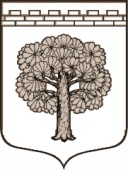 МУНИЦИПАЛЬНОЕ  ОБРАЗОВАНИЕ«ДУБРОВСКОЕ ГОРОДСКОЕ ПОСЕЛЕНИЕ»ВСЕВОЛОЖСКОГО МУНИЦИПАЛЬНОГО РАЙОНАЛЕНИНГРАДСКОЙ ОБЛАСТИАДМИНИСТРАЦИЯПОСТАНОВЛЕНИЕ25.07.2017                                                                                                  № 260                                                                                       г.п. ДубровкаОб утверждении Технологической схемы 
предоставления муниципальной услуги по выдаче разрешений на ввод объектов в эксплуатацию   В соответствии с  Федеральным законом от 27 июля 2010 г. № 210-ФЗ «Об организации предоставления государственных и муниципальных услуг», Постановлением Правительства Российской Федерации от 27 сентября 2011 г. № 797 «О взаимодействии между многофункциональными центрами предоставления государственных и муниципальных услуг и федеральными органами исполнительной власти, органами государственных внебюджетных фондов, органами государственной власти субъектов Российской Федерации, органами местного самоуправления», Постановлением Правительства Российской Федерации от 19 ноября 2016 г. № 1217 «О внесении изменений в постановление Правительства Российской Федерации от 27 сентября 2011 г. N 797», Постановлением Правительства Российской Федерации от 15.06.2009 № 478 «О единой системе информационно-справочной поддержки граждан и организаций по вопросам взаимодействия с органами исполнительной власти и органами местного самоуправления,   ПОСТАНОВЛЯЮ:1. Утвердить Технологическую схему предоставления муниципальной услуги по выдаче разрешений на ввод объектов в эксплуатацию, согласно приложению.2. Настоящее постановление подлежит официальному опубликованию в газете «Вести Дубровки» и размещению на официальном сайте муниципального образования «Дубровское городское поселение» в сети Интернет для сведения. 3. Настоящее постановление вступает в законную силу с даты подписания.4. Контроль исполнения постановления возложить на заместителя главы администрации по вопросам архитектуры, строительства и земельных отношений Ю.Н. Пинчукову.И.о. главы  администрации,заместитель главы администрации по вопросамэнергетического комплекса и ЖКХ                                                    А.И. Трошин                                           УТВЕРЖДЕНАПостановлением администрацииМО «Дубровское городское поселение»№ 260 от «25» июля 2017 г.Технологическая схема
предоставления муниципальной услуги по выдаче на ввод объектов в эксплуатациюРаздел 1. Общие сведения о муниципальной услугеРаздел 2. Общие сведения об услугеРаздел 3. Сведения о заявителях услугиРаздел 4. Документы, предоставляемые заявителем для получения услугиРаздел 5. Документы и сведения, получаемые посредством межведомственного информационного взаимодействияРаздел 6. Результат услугиРаздел 7. Технологические процессы предоставления услугиРаздел 8. Особенности предоставления услуги в электронной формеПриложение 1к Технологической схеме предоставления муниципальной услугипо выдаче разрешений на ввод объектов в эксплуатацию II. Сведения об объекте капитального строительства 4М.П.1 Указываются:- фамилия, имя, отчество (если имеется) гражданина, если основанием для выдачи разрешения на ввод объекта в эксплуатацию является заявление физического лица;- полное наименование организации в соответствии со статьей 54 Гражданского кодекса Российской Федерации, если основанием для выдачи разрешения на ввод объекта в эксплуатацию является заявление юридического лица.2 Указывается адрес объекта капитального строительства, а при наличии - адрес объекта капитального строительства в соответствии с государственным адресным реестром с указанием реквизитов документов о присвоении, об изменении адреса; для линейных объектов указывается адрес, состоящий из наименований субъекта Российской Федерации и муниципального образования. Строительный адрес указывается только в отношении объектов капитального строительства, разрешение на строительство которых выдано до вступления в силу постановления Правительства Российской Федерации от 19.11.2014 № 1221 «Об утверждении Правил присвоения, изменения и аннулирования адресов» (Собрание законодательства Российской Федерации, 2014, № 48, ст. 6861).3 Указываются реквизиты (дата, номер) разрешения на строительство в соответствии со сведениями, содержащимися в информационных системах обеспечения градостроительной деятельности.4 Сведения об объекте капитального строительства (в отношении линейных объектов допускается заполнение не всех граф раздела).В столбце «Наименование показателя» указываются показатели объекта капитального строительства;в столбце «Единица измерения» указываются единицы измерения;в столбце «По проекту» указывается показатель в определенных единицах измерения, соответствующих проектной документации;в столбце «Фактически» указывается фактический показатель в определенных единицах измерения, соответствующих проектной документации.5 Количество вводимых в соответствии с решением в эксплуатацию зданий, сооружений должно соответствовать количеству технических планов, сведения о которых приведены в строке «Разрешение на ввод объекта в эксплуатацию недействительно без технического плана».6 Указываются дополнительные характеристики объекта капитального строительства, необходимые для осуществления государственного кадастрового учета.7 Указываются:дата подготовки технического плана;фамилия, имя, отчество (при наличии) кадастрового инженера, его подготовившего;номер, дата выдачи квалификационного аттестата кадастрового инженера, орган исполнительной власти субъектов Российской Федерации, выдавший квалификационный аттестат, дата внесения сведений о кадастровом инженере в государственный реестр кадастровых инженеров.В случае принятия решения о вводе в эксплуатацию нескольких зданий, сооружений приводятся сведения обо всех технических планах созданных зданий, сооружений.ОПИСЬ
документов, представляемых заявителем
в администрацию МО ____________________________________________________________________
для получения разрешения на ввод объекта в эксплуатацию--------------------------------<*> Заполняется в случае, если указанные документы представляются застройщиком вместе с заявлением.М.П.Приложение 2к Технологической схеме предоставления муниципальной услугипо выдаче разрешений на ввод объектов в эксплуатациюII. Сведения об объекте капитального строительства 4М.П.1 Указываются:- фамилия, имя, отчество (если имеется) гражданина, если основанием для выдачи разрешения на ввод объекта в эксплуатацию является заявление физического лица;- полное наименование организации в соответствии со статьей 54 Гражданского кодекса Российской Федерации, если основанием для выдачи разрешения на ввод объекта в эксплуатацию является заявление юридического лица.2 Указывается адрес объекта капитального строительства, а при наличии - адрес объекта капитального строительства в соответствии с государственным адресным реестром с указанием реквизитов документов о присвоении, об изменении адреса; для линейных объектов указывается адрес, состоящий из наименований субъекта Российской Федерации и муниципального образования. Строительный адрес указывается только в отношении объектов капитального строительства, разрешение на строительство которых выдано до вступления в силу постановления Правительства Российской Федерации от 19.11.2014 № 1221 «Об утверждении Правил присвоения, изменения и аннулирования адресов» (Собрание законодательства Российской Федерации, 2014, № 48, ст. 6861).3 Указываются реквизиты (дата, номер) разрешения на строительство в соответствии со сведениями, содержащимися в информационных системах обеспечения градостроительной деятельности.4 Сведения об объекте капитального строительства (в отношении линейных объектов допускается заполнение не всех граф раздела).В столбце «Наименование показателя» указываются показатели объекта капитального строительства;в столбце «Единица измерения» указываются единицы измерения;в столбце «По проекту» указывается показатель в определенных единицах измерения, соответствующих проектной документации;в столбце «Фактически» указывается фактический показатель в определенных единицах измерения, соответствующих проектной документации.5 Количество вводимых в соответствии с решением в эксплуатацию зданий, сооружений должно соответствовать количеству технических планов, сведения о которых приведены в строке «Разрешение на ввод объекта в эксплуатацию недействительно без технического плана».6 Указываются дополнительные характеристики объекта капитального строительства, необходимые для осуществления государственного кадастрового учета.7 Указываются:дата подготовки технического плана;фамилия, имя, отчество (при наличии) кадастрового инженера, его подготовившего;номер, дата выдачи квалификационного аттестата кадастрового инженера, орган исполнительной власти субъектов Российской Федерации, выдавший квалификационный аттестат, дата внесения сведений о кадастровом инженере в государственный реестр кадастровых инженеров.В случае принятия решения о вводе в эксплуатацию нескольких зданий, сооружений приводятся сведения обо всех технических планах созданных зданий, сооружений.ОПИСЬ
документов, представляемых заявителем
в администрацию МО ____________________________________________________________________
для получения разрешения на ввод объекта в эксплуатацию--------------------------------<*> Заполняется в случае, если указанные документы представляются застройщиком вместе с заявлением.М.П.Приложение 3к Технологической схеме предоставления муниципалльной услугипо выдаче разрешений на ввод объектов в эксплуатацию ДОКУМЕНТ,
подтверждающий соответствие построенного, реконструированного объекта капитального строительства требованиям технических регламентовМ.П.Приложение 4к Технологической схеме предоставления муниципальной услугипо выдаче разрешений на ввод объектов в эксплуатацию ДОКУМЕНТ,
подтверждающий соответствие параметров построенного, реконструированного объекта капитального строительства проектной документацииПриложение 5к Технологической схеме предоставления муниципальной услугипо выдаче разрешений на ввод объектов в эксплуатацию ДОКУМЕНТ,подтверждающий соответствие построенного, реконструированногообъекта капитального строительства техническим условиям__________________________________________________________________________________________(Наименование организации, осуществляющей эксплуатацию сетейинженерно-технического обеспечения)подтверждает,  что  построенный,  реконструированный  объект   капитальногостроительства_________________________________________________________________________________________,(наименование объекта капитального строительства в соответствии с проектной документацией)расположенный по адресу: _________________________________________________________________________________________(наименование муниципального района, поселения или городского округа, улицы, проспекта, переулка и т.д.)_________________________________________________________________________________________,соответствует  техническим  условиям  на  присоединение  объекта  к   сетям инженерно-технического обеспечения __________________________________________________________________________________________(указать наименование сетей инженерно-технического обеспечения)__________________________________________________________________________________________________________________________   _____________  _________________________                     (должность)      	                            (подпись)            (расшифровка подписи)____________________                   (дата)М.П.Приложение 6к Технологической схеме предоставления муниципальной услугипо выдаче разрешений на ввод объектов в эксплуатацию Форма технического плана зданияПриложение 7к Технологической схеме предоставления муниципальной услугипо выдаче разрешений на ввод объектов в эксплуатацию ФОРМА
РАЗРЕШЕНИЯ НА ВВОД ОБЪЕКТА В ЭКСПЛУАТАЦИЮКому  (наименование застройщика(фамилия, имя, отчество – для граждан,полное наименование организации – дляюридических лиц), его почтовый индекс	1и адрес, адрес электронной почты)РАЗРЕШЕНИЕ
на ввод объекта в эксплуатациюI.  (наименование уполномоченного федерального органа исполнительной власти, илиоргана исполнительной власти субъекта Российской Федерации, или органа местного самоуправления,осуществляющих выдачу разрешения на ввод объекта в эксплуатацию, Государственная корпорация по атомной энергии «Росатом»)в соответствии со статьей 55 Градостроительного кодекса Российской Федерации разрешает ввод в эксплуатацию построенного, реконструированного объекта капитального строительства; линейного объекта; объекта капитального строительства, входящего в состав линейного объекта; завершенного работами по сохранению объекта культурного наследия, при которых затрагивались конструктивные и другие характеристики надежности и безопасности объекта 4,
(наименование объекта (этапа)капитального строительства	5в соответствии с проектной документацией, кадастровый номер объекта)расположенного по адресу:(адрес объекта капитального строительства в соответствии с государственным адресным	6реестром с указанием реквизитов документов о присвоении, об изменении адреса)на земельном участке (земельных участках) с кадастровым
номером 7:  	.строительный адрес 8:  	.В отношении объекта капитального строительства выдано разрешение на строительство,
строительство ____________________________________________________________________________	.9II. Сведения об объекте капитального строительства 10Разрешение на ввод объекта в эксплуатацию недействительно без технического плана
	14.М.П.__________________________1 Указываются:- фамилия, имя, отчество (если имеется) гражданина, если основанием для выдачи разрешения на ввод объекта в эксплуатацию является заявление физического лица;- полное наименование организации в соответствии со статьей 54 Гражданского кодекса Российской Федерации, если основанием для выдачи разрешения на ввод объекта в эксплуатацию является заявление юридического лица.2 Указывается дата подписания разрешения на ввод объекта в эксплуатацию.3 Указывается номер разрешения на ввод объекта в эксплуатацию, присвоенный органом, осуществляющим выдачу разрешения на ввод объекта в эксплуатацию, который имеет структуру А-Б-В-Г, где:А – номер субъекта Российской Федерации, на территории которого планируется к строительству (реконструкции) объект капитального строительства (двухзначный).В случае, если объект расположен на территории двух и более субъектов Российской Федерации, указывается номер «00»;Б – регистрационный номер, присвоенный муниципальному образованию, на территории которого планируется к строительству (реконструкции) объект капитального строительства. В случае, если объект расположен на территории двух и более муниципальных образований, указывается номер “000”;В – порядковый номер разрешения на строительство, присвоенный органом, осуществляющим выдачу разрешения на строительство;Г – год выдачи разрешения на строительство (полностью).Составные части номера отделяются друг от друга знаком «-». Цифровые индексы обозначаются арабскими цифрами.Для федеральных органов исполнительной власти и Государственной корпорации по атомной энергии «Росатом» в конце номера может указываться условное обозначение такого органа, Государственной корпорации по атомной энергии «Росатом», определяемый ими самостоятельно.4 Оставляется один из перечисленных видов объектов, на который оформляется разрешение на ввод объекта в эксплуатацию, остальные виды объектов зачеркиваются.5 В случае выдачи разрешения на ввод объектов использования атомной энергии в эксплуатацию указываются данные (дата, номер) лицензии на право ведения работ в области использования атомной энергии, включающие право эксплуатации объекта использования атомной энергии.Разрешение на ввод в эксплуатацию этапа строительства выдается в случае, если ранее было выдано разрешение на строительство этапа строительства объекта капитального строительства.Кадастровый номер указывается в отношении учтенного в государственном кадастре недвижимости реконструируемого объекта.6 Указывается адрес объекта капитального строительства, а при наличии – адрес объекта капитального строительства в соответствии с государственным адресным реестром с указанием реквизитов документов о присвоении, об изменении адреса; для линейных объектов – указывается адрес, состоящий из наименований субъекта Российской Федерации и муниципального образования.7 Указывается кадастровый номер земельного участка (земельных участков), на котором (которых), над или под которым (которыми) расположено здание, сооружение.8 Указывается только в отношении объектов капитального строительства, разрешение на строительство которых выдано до вступления в силу постановления Правительства Российской Федерации от 19.11.2014 № 1221 «Об утверждении Правил присвоения, изменения и аннулирования адресов» (Собрание законодательства Российской Федерации, 2014, № 48, ст. 6861).9 Указываются реквизиты (дата, номер) разрешения на строительство в соответствии со сведениями, содержащимися в информационных системах обеспечения градостроительной деятельности.10 Сведения об объекте капитального строительства (в отношении линейных объектов допускается заполнение не всех граф раздела).В столбце «Наименование показателя» указываются показатели объекта капитального строительства;в столбце «Единица измерения» указываются единицы измерения;в столбце «По проекту» указывается показатель в определенных единицах измерения, соответствующих проектной документации;в столбце «Фактически» указывается фактический показатель в определенных единицах измерения, соответствующих проектной документации.11 Количество вводимых в соответствии с решением в эксплуатацию зданий, сооружений должно соответствовать количеству технических планов, сведения о которых приведены в строке «Разрешение на ввод объекта в эксплуатацию недействительно без технического плана».12 Указываются дополнительные характеристики объекта капитального строительства, объекта культурного наследия, если при проведении работ по сохранению объекта культурного наследия затрагиваются конструктивные и другие характеристики надежности и безопасности такого объекта, необходимые для осуществления государственного кадастрового учета.13 В отношении линейных объектов допускается заполнение не всех граф раздела.14 Указывается:дата подготовки технического плана;фамилия, имя, отчество (при наличии) кадастрового инженера, его подготовившего;номер, дата выдачи квалификационного аттестата кадастрового инженера, орган исполнительной власти субъектов Российской Федерации, выдавший квалификационный аттестат, дата внесения сведений о кадастровом инженере в государственный реестр кадастровых инженеров.В случае принятия решения о вводе в эксплуатацию нескольких зданий, сооружений приводятся сведения обо всех технических планах созданных зданий, сооружений.Приложение 8к Технологической схеме предоставления муниципальной услугипо выдаче разрешений на ввод объектов в эксплуатацию АКТосмотра объекта капитального строительства__________________________                                                              «___» _____________ 20__ года      (место составления акта)                        					        (дата составления акта)____________________________________________________________________________________(должность)администрации муниципального образования ____________________________________________						          (фамилия, инициалы)в соответствии с частью 5  статьи  55  Градостроительного  кодекса  Российской  Федерации  в присутствии:____________________________________________________________________________________(должность, фамилия, имя, отчество представителя застройщика/техническогозаказчика либо иного лица, осуществляющего строительство)___________________________________________________________________________________(должность, фамилия, имя, отчество иного лица (лиц),присутствующего при осмотре)____________________________________________________________________________________в период ____________________________________________________________________________(время начала и окончания проведения осмотра, дата проведения осмотра)произвел осмотр  построенного,  реконструированного  (ненужное  зачеркнуть)объекта капитального строительства ____________________________________________________(наименование объекта капитального___________________________________________________________________________________,строительства в соответствии с проектной документацией)расположенного по адресу: ____________________________________________________________(наименование муниципального района, поселения,___________________________________________________________________________________,городского округа, улицы, переулка и т.д.)построенного на основании разрешения на строительство _________________________________(номер, дата выдачи)____________________________________________________________________________________В ходе осмотра установлено:____________________________________________________________________________________(указывается соответствие либо несоответствие осмотренного объекта____________________________________________________________________________________капитального строительства требованиям градостроительного плана____________________________________________________________________________________земельного участка, требованиям, установленным в разрешении____________________________________________________________________________________на строительство, соответствие либо несоответствие параметров____________________________________________________________________________________объекта проектной документации, в том числе требованиям энергетической____________________________________________________________________________________эффективности и требованиям оснащенности объекта капитального____________________________________________________________________________________строительства приборами учета используемых энергетических ресурсов,____________________________________________________________________________________в случае несоответствия подробно указываются нарушения указанных____________________________________________________________________________________требований и параметров)Объяснения и замечания лиц, присутствующих при осмотре:________________________________________________________________________________________________________________________________________________________________________________________________________________________________________________________________________________________________________________________________________________                             ___________________  _________________________                                         (подпись)                                       (расшифровка подписи)Акт составил___________________________  ___________________  _________________________                  (должность)                                                  (подпись)               (расшифровка подписи)Присутствующие лица:                             ___________________  _________________________                                                            (подпись)                (расшифровка подписи)                             ___________________  _________________________                                                           (подпись)                (расшифровка подписи)Экземпляр акта получил «___» _____________ 20__ года________________________________________________     _____________________(подпись присутствовавшего при осмотре                                                              (расшифровка подписи)представителя застройщика/технического заказчика либо иного лица, осуществляющего строительство)Приложение 9к Технологической схеме предоставления муниципальной услугипо выдаче разрешений на ввод объектов в эксплуатацию РЕШЕНИЕоб отказе в выдаче разрешения на ввод объекта в эксплуатацию«___» _____________ 20__ года
___________________________________________ администрации муниципального образования _________                             (должность)___________________________________________ ________________________________________________,(наименование администрации)                                                                (фамилия, инициалы)рассмотрев заявление__________________________________________________________________________________________(наименование юридического лица, фамилия, имя, отчество гражданина, обратившегося за получением разрешения на ввод объекта в эксплуатацию)о  выдаче  разрешения  на  ввод   в   эксплуатацию   объекта   капитального строительства:_________________________________________________________________________________________,(наименование объекта капитального строительства в соответствии  с проектной документацией)расположенного по адресу:_________________________________________________________________________________________(наименование муниципального района, поселения, городского округа, улицы, переулка и т.д.)(входящий № ____________ от «___» _____________ 20__ года),руководствуясь ___________________________________________________________________________(указываются пункты, части статьи 55 Градостроительного кодекса РФ, содержащие основания для отказа в выдаче разрешения на ввод объекта в эксплуатацию)статьи 55 Градостроительного кодекса Российской Федерации,РЕШИЛ:1. В выдаче разрешения на ввод объекта в эксплуатацию отказать в связи:_________________________________________________________________________________________(указываются обстоятельства, послужившие основанием для отказа в выдаче разрешения на ввод объекта в эксплуатацию)___________________________________________________________________________________________________________________________________________________________________________________________________________________________________________________________________________2. Разъяснить ________________________________________________________________________, что:        (наименование застройщика – юридического лица, фамилия, имя, отчество        застройщика – гражданина)настоящий отказ в выдаче разрешения  на  ввод  объекта  в  эксплуатацию  не препятствует повторному обращению за выдачей разрешения на ввод  объекта  в эксплуатацию после устранения указанных нарушений; в соответствии с частью 8 статьи 55 Градостроительного кодекса РФ  отказ  ввыдаче разрешения  на  ввод  объекта  в  эксплуатацию  может  быть  оспорензастройщиком в судебном порядке.____________________________________ ____________ _________________________(должность лица, принявшего решение)                                     (подпись)             (расшифровка подписи)М.П.№ПараметрЗначение параметра/состояние1231.Наименование органа местного самоуправления, предоставляющего услугуАдминистрация муниципального образования «Дубровское городское поселение» Всеволожского муниципального района Ленинградской области2.Номер услуги в федеральном реестре47401000100007340543.Полное наименование услугиМуниципальная услуга по выдаче разрешений на ввод объектов в эксплуатацию4.Краткое наименование услугиВыдача разрешений на ввод объектов в эксплуатацию5.Административный регламент предоставления муниципальной услугиПостановление администрации муниципального образования «Дубровское городское поселение» Всеволожского муниципального района Ленинградской области от 24.09.2015 №2776.Перечень «подуслуг»нет7.Способ оценки качества предоставления муниципальной услуги1. Опрос заявителей непосредственно при личном приеме или с использованием телефонной связи;2. Единый портал государственных услуг (функций): www.gosuslugi.ru;3. Портал государственных услуг (функций) Ленинградской области: www.gu.lenobl.ru4. Официальный сайт МО: www.ndubrovka.ru№ п/пНаименование услугиСрок предоставления в зависимости от условийСрок предоставления в зависимости от условийОснования отказа в приеме документовОснования отказа в предоставлении услугиОснования приостановления предоставления услугиСрок приостановления предоставления услугиПлата за предоставление услугиПлата за предоставление услугиПлата за предоставление услугиПлата за предоставление услугиПлата за предоставление услугиСпособ обращения за получением услуги Способ обращения за получением услуги Способ получения результата услуги№ п/пНаименование услугиПри подаче заявления по месту жительства (месту нахождения юр. лица)При подаче заявления не по месту жительства (по месту обращения) Основания отказа в приеме документовОснования отказа в предоставлении услугиОснования приостановления предоставления услугиСрок приостановления предоставления услугиНаличие платы (государственной пошлины) Наличие платы (государственной пошлины) Реквизиты нормативного правового акта, являющегося основанием для взимания платы (государственной пошлины) КБК для взимания платы (государственной пошлины), в том числе для МФЦ12345678991011121213131Выдача разрешений на ввод объектов в эксплуатацию10 рабочих дней10
рабочих днейНет1) Отсутствие документов, необходимых для принятия решения о выдаче разрешения на ввод объекта в эксплуатацию, указанных в разделе 4 настоящей технологической схемы (с учетомдокументов, представляемых по условию);2) несоответствие объекта капитального строительства требованиям градостроительного плана земельного участка;3) несоответствие объекта капитального строительства требованиям, установленным в разрешении на строительство;4) несоответствие параметров построенного, реконструированного объекта капитального строительства проектной документации;5) невыполнение застройщиком предусмотренных ч. 18 ст. 51 Градостроительного кодекса РФ требований о безвозмездной передаче в Администрацию сведений о площади, высоте и об этажности планируемого объекта капитального строительства, о сетях инженерно-технического обеспечения, одного экземпляра копии результатов инженерных изысканий и по одному экземпляру копий разделов проектной документации, предусмотренных пп. 2, 8 - 10 и 11.1 ч. 12 ст. 48 Градостроительного кодекса РФНетНетНет---1) Администрация (лично, в том числе через представителей, либо по почте);2) ГБУ Ленинградской области «Многофунк-циональный центр предоставления государственных и муниципальных услуг» (далее – МФЦ) (лично, в том числе через представителей, либо по почте);3) Единый портал государственных услуг (функций): wwwgosuslugi.ru;4) Портал государственных услуг (функций) Ленинградской области: www.gu.lenobl.ru1) Администрация (лично, в том числе через представителей, либо по почте);2) ГБУ Ленинградской области «Многофунк-циональный центр предоставления государственных и муниципальных услуг» (далее – МФЦ) (лично, в том числе через представителей, либо по почте);3) Единый портал государственных услуг (функций): wwwgosuslugi.ru;4) Портал государственных услуг (функций) Ленинградской области: www.gu.lenobl.ru1) Администрация (лично, в том числе через представителей, либо по почте);2) ГБУ Ленинградской области «Многофунк-циональный центр предоставления государственных и муниципальных услуг» (далее – МФЦ) (лично, в том числе через представителей, либо по почте);3) Единый портал государственных услуг (функций): wwwgosuslugi.ru;4) Портал государственных услуг (функций) Ленинградской области: www.gu.lenobl.ru1) Администрация (на бумажном носителе);2) МФЦ (на бумажном носителе);Портал государственных услуг (функций) Ленинградской области: www.gu.lenobl.ru№ п/пКатегории лиц, имеющих право на получение услугиДокумент, подтверждающий правомочие заявителя соответствующей категории на получение услугиУстановленные требования к документу, подтверждающему правомочие заявителя соответствующей категории на получение услугиНаличие возмож-ности подачи заявления на предоставление услуги предста-вителями заявителяИсчерпывающий перечень лиц, имеющих право на подачу заявления от имени заявителяНаименование документа, подтверждающе-го право подачи заявления от имени заявителяУстановленные требования к документу, подтверждающему право подачи заявления от имени заявителя12345678Выдача разрешений на ввод объектов в эксплуатациюВыдача разрешений на ввод объектов в эксплуатациюВыдача разрешений на ввод объектов в эксплуатациюВыдача разрешений на ввод объектов в эксплуатациюВыдача разрешений на ввод объектов в эксплуатациюВыдача разрешений на ввод объектов в эксплуатациюВыдача разрешений на ввод объектов в эксплуатациюВыдача разрешений на ввод объектов в эксплуатацию1Физические и юридические лица – застройщики, осуществляющие строительство, реконструкцию объектов капитального строительства, разрешения на строительство которых выданы администрацией (за исключением застройщиков объектов капитального строительства, проектная документация которых подлежит экспертизе в соответствии со статьей 49 Градостроительного кодекса Российской Федерации)Документ, удостоверяющий личность заявителя.1) Документ должен быть действительным в период рассмотрения заявления о предоставлении услуги;2) В документе не должно быть:- подчисток, приписок, зачеркнутых слов и других исправлений;- повреждений, наличие которых не позволяет однозначно истолковывать его содержание.ИмеетсяЛица, представляющие интересы заявителя в силу полномочия, основанного на доверенности, указании закона либо акте уполномоченого на то государственного органа или органа местного самоуправления1) Документ, удостоверяющий личность представителя заявителя;2) Документ, подтверждающий полномочия представителя заявителя:- в случае если заявление подается непосредственно руководителем юридического лица, документ, подтверждающий его полномочия (устав или иной документ в соответствии с правоустанавливающими документами юридического лица);- в случае если заявление подается представителем заявителя по доверенности, – доверенность, оформленная в установленном порядке.1) Документ должен быть действительным в период рассмотрения заявления о предоставлении услуги;2) В документе не должно быть:- подчисток, приписок, зачеркнутых слов и других исправлений;- повреждений, наличие которых не позволяет однозначно истолковывать его содержание; 3) Доверенность должна содержать:3.1) Сведения о доверителе:- для физического лица –  ФИО и паспортные данные;- для юридического лица – полное наименование и реквизиты юридического лица;3.2) Сведения о представителе заявителя (ФИО, паспортные данные);3.3) Объем предоставляемых полномочий или перечень действий, на совершение которых уполномочен представитель заявителя;3.4) Дата и место совершения доверенности;3.5) Подпись доверителя (для юридического лица - подпись руководителя юридического лица либо иного лица, уполномоченного в соответствии с законом и (или) учредительными документами, заверенная печатью юридического лица);3.6) В случае, если застройщиком объекта является государственный орган, доверенность должна быть составлена на бланке органа государственной власти и заверена печатью и подписью руководителя данного государственного органа.№ п/пКатегория документаНаименования документов, которые представляет заявитель для получения услугиКоличество необходимых экземпляров документа с указанием подлинник/копияДокумент, представляемый по условиюУстановленные требования к документуФорма (шаблон) документаОбразец документа/заполнения документа12345678Выдача разрешений на ввод объектов в эксплуатациюВыдача разрешений на ввод объектов в эксплуатациюВыдача разрешений на ввод объектов в эксплуатациюВыдача разрешений на ввод объектов в эксплуатациюВыдача разрешений на ввод объектов в эксплуатациюВыдача разрешений на ввод объектов в эксплуатациюВыдача разрешений на ввод объектов в эксплуатациюВыдача разрешений на ввод объектов в эксплуатацию1ЗаявлениеЗаявление о выдаче разрешения на ввод объекта в эксплуатацию1 – подлинник(регистрация, сканирование, формирование в дело)-Заявление составляется по форме согласно приложению 1 к административному регламенту.В заявлении указываются реквизиты разрешения на строительствоПриложение 1Приложение 22Правоустанавливающие документы на земельный участокПравоустанавливающие документы на земельный участок (право собственности на земельный участок, право постоянного (бессрочного) пользования земельным участком, право пожизненного наследуемого владения земельным участком, право аренды (субаренды) земельного участка либо право безвозмездного пользования земельным участком)1 – подлинник(регистрация, сканирование, формирование в дело)Направляются заявителем самостоятельно, если указанные документы (их копии или сведения, содержащиеся в них) отсутствуют в распоряжении органов государственной власти, органов местного самоуправления либо подведомственных государственным органам или органам местного самоуправления организацийВ правоустанавливающих документах на земельный участок должен быть указан правообладатель, вид права на землю, а также описание земельного участка, позволяющее однозначно истолковать и затем идентифицировать конкретный участок земли--3Акт приемкиАкт приемки объекта капитального строительства (в случае осуществления строительства, реконструкции на основании договора)1 – подлинник(регистрация, сканирование, формирование в дело)Направляется заявителем самостоятельно, если указанный документ (его копия или сведения, содержащиеся в нем) отсутствуют в распоряжении органов государственной власти, органов местного самоуправления либо подведомственных государственным органам или органам местного самоуправления организаций---4Документ, подтверждающий соответствие построенного, реконструированного объекта капитального строительства требованиям технических регламентовДокумент, подтверждающий соответствие построенного, реконструированного объекта капитального строительства требованиям технических регламентов и подписанный лицом, осуществляющим строительство1 – подлинник(регистрация, сканирование, формирование в дело)Направляется заявителем самостоятельно, если указанный документ (его копия или сведения, содержащиеся в нем) отсутствуют в распоряжении органов государственной власти, органов местного самоуправления либо подведомственных государственным органам или органам местного самоуправления организацийДокумент составляется по форме согласно приложению 2 к административному регламентуПриложение 3-5Документ, подтверждающий соответствие параметров построенного, реконструированного объекта капитального строительства проектной документацииДокумент, подтверждающий соответствие параметров построенного, реконструированного объекта капитального строительства проектной документации, в том числе требованиям энергетической эффективности и требованиям оснащенности объектов капитального строительства приборами учета используемых энергетических ресурсов, и подписанный лицом, осуществляющим строительство (лицом, осуществляющим строительство, и застройщиком или техническим заказчиком в случае осуществления строительства, реконструкции на основании договора, а также лицом, осуществляющим строительный контроль, в случае осуществления строительного контроля на основании договора)1 – подлинник(регистрация, сканирование, формирование в дело)Направляется заявителем самостоятельно, если указанный документ (его копия или сведения, содержащиеся в нем) отсутствуют в распоряжении органов государственной власти, органов местного самоуправления либо подведомственных государственным органам или органам местного самоуправления организацийДокумент составляется по форме согласно приложению 3 к административному регламенту Документ должен содержать информацию о нормативных значениях показателей, включенных в состав требований энергетической эффективности объекта капитального строительства, и о фактических значениях таких показателей, определенных в отношении построенного, реконструированного объекта капитального строительства в результате проведенных исследований, замеров, экспертиз, испытаний, а также иную информацию, на основе которой устанавливается соответствие такого объекта требованиям энергетической эффективности и требованиям его оснащенности приборами учета используемых энергетических ресурсовПриложение 4-6Документы, подтверждающие соответствие построенного, реконструированного объекта капитального строительства техническим условиям Документы, подтверждающие соответствие построенного, реконструированного объекта капитального строительства техническим условиям и подписанные представителями организаций, осуществляющих эксплуатацию сетей инженерно-технического обеспечения (при их наличии) 1 – подлинник(регистрация, сканирование, формирование в дело)Направляются заявителем самостоятельно, если указанные документы (их копии или сведения, содержащиеся в них) отсутствуют в распоряжении органов государственной власти, органов местного самоуправления либо подведомственных государственным органам или органам местного самоуправления организацийДокументы составляются по форме согласно приложению 4 к административному регламенту Приложение 5-7Схема, отображающая расположение построенного, реконструированного объекта капитального строительстваСхема, отображающая расположение построенного, реконструированного объекта капитального строительства, расположение сетей инженерно-технического обеспечения в границах земельного участка и планировочную организацию земельного участка и подписанная лицом, осуществляющим строительство (лицом, осуществляющим строительство, и застройщиком или техническим заказчиком в случае осуществления строительства, реконструкции на основании договора), за исключением случаев строительства, реконструкции линейного объекта1 – подлинник(регистрация, сканирование, формирование в дело)Направляется заявителем самостоятельно, если указанный документ (его копия или сведения, содержащиеся в нем) отсутствуют в распоряжении органов государственной власти, органов местного самоуправления, либо подведомственных государственным органам или органам местного самоуправления организаций---8Документ, подтверждающий заключение договора обязательного страхования гражданской ответственности владельца опасного объекта Документ, подтверждающий заключение договора обязательного страхования гражданской ответственности владельца опасного объекта за причинение вреда в результате аварии на опасном объекте, в соответствии с законодательством Российской Федерации об обязательном страховании гражданской ответственности владельца опасного объекта за причинение вреда в результате аварии на опасном объекте1 – подлинник(регистрация, сканирование, формирование в дело)Представляется в случае строительства, реконструкции опасного объекта (перечень таких объектов указан в ст. 5 Федерального закона  от 27.07.2010 № 225-ФЗ«Об обязательном страховании гражданской ответственности владельца опасного объекта за причинение вреда в результате аварии на опасном объекте»).Договор обязательного страхования заключается в отношении каждого опасного объекта на срок не менее чем один год.Документом, подтверждающим заключение договора обязательного страхования, является страховой полис--9Технический план здания, сооружения, Технический план здания, сооружения и иные документы, необходимость которых для получения разрешения на ввод объекта в эксплуатацию в целях получения в полном объеме сведений, необходимых для постановки объекта капитального строительства на государственный учет, установлена Правительством Российской Федерации в соответствии с частью 4 статьи 55 Градостроительного кодекса Российской Федерации1 – подлинник(регистрация, сканирование, формирование в дело)-Требования к техническому плану установлены ст. 41 Федерального закона «О государственном кадастре недвижимости»Приложение 6-Реквизиты актуальной технологической карты межведомственного взаимодействияНаименование запрашиваемого документа (сведения)Перечень и состав сведений, запрашиваемых в рамках межведомственного информационного взаимодействияНаименование органа (организации), направляющего (ей) межведомственный запросНаименование органа (организации), в адрес которого (ой) направляется межведомственный запросSID электронного сервисаСрок осуществления межведомственного информационного взаимодействия Форма (шаблон) межведомственного запросаОбразец заполнения формы межведомственного запроса123456789Выдача разрешений на ввод объектов в эксплуатациюВыдача разрешений на ввод объектов в эксплуатациюВыдача разрешений на ввод объектов в эксплуатациюВыдача разрешений на ввод объектов в эксплуатациюВыдача разрешений на ввод объектов в эксплуатациюВыдача разрешений на ввод объектов в эксплуатациюВыдача разрешений на ввод объектов в эксплуатациюВыдача разрешений на ввод объектов в эксплуатациюВыдача разрешений на ввод объектов в эксплуатацию-Правоустанавливающие документы на земельный участокСведения из Единого государственного реестра прав на недвижимое имущество и сделок с ним либо сведения, содержащиеся в Государственном кадастре недвиж-мостиАдминистрацияФедеральная служба государственной регистрации кадастра и картографии (Росреестр)-Общий срок осуществления межведомственного информационного взаимодействия – пять рабочих дней со дня регистрации запроса заявителя;Срок направления межведомственного запроса – в течение трех рабочих дней со дня регистрации запроса заявителя;Срок направления ответа на межведомственный запрос – не может превышать пять рабочих дней со дня поступления межведомственного запроса---Градостроительный план земельного участкаГрадостроительный план земельного участкаАдминистрацияОрган местного самоуправления, в границах которого расположен земельный участок и на котором осуществляется строительство объекта-1)	Общий срок осуществления межведомственного информационного взаимодействия – пять рабочих дней со дня регистрации запроса заявителя;2)	Срок направления межведомственного запроса – в течение трех рабочих дней со дня регистрации запроса заявителя;3)	Срок направления ответа на межведомственный запрос – не может превышать пять рабочих дней со дня поступления межведомственного запроса.---Акт приемки объекта капитального строительства (в случае осуществления строительства, реконструкции на основании договораАкт приемки объекта капитального строительства (в случае осуществления строительства, реконструкции на основании договора)АдминистрацияОрганы государственной власти (государственные органы)или органы местного самоуправления, являющиеся государствен-ными или муниципальными заказчиками -1)	Общий срок осуществления межведомственного информационного взаимодействия – пять рабочих дней со дня регистрации запроса заявителя;2)	Срок направления межведомственного запроса – в течение трех рабочих дней со дня регистрации запроса заявителя;3)	Срок направления ответа на межведомственный запрос – не может превышать пять рабочих дней со дня поступления межведомственного запроса---Документ, подтверждающий соответствие построенного, реконструированного объекта капитального строительства требованиям технических регламентовДокумент, подтверждающий соответствие построенного, реконструированного объекта капитального строительства требованиям технических регламентовАдминистрацияОрганы государственной власти, органы местного самоуправления либо подведом-ственные государственным органам или органам местного самоуправления организации-1)	Общий срок осуществления межведомственного информационного взаимодействия – пять рабочих дней со дня регистрации запроса заявителя;2)	Срок направления межведомственного запроса – в течение трех рабочих дней со дня регистрации запроса заявителя;3)	Срок направления ответа на межведомственный запрос – не может превышать пять рабочих дней со дня поступления межведомственного запроса---Документ, подтверждающий соответствие параметров построенного, реконструированного объекта капитального строительства проектной документацииДокумент, подтверждающий соответствие параметров построенного, реконструированного объекта капитального строительства проектной документацииАдминистрацияОрганы государственной власти, органы местного самоуправления либо подведомст-венные государственным органам или органам местного самоуправления организации-1)	Общий срок осуществления межведомственного информационного взаимодействия – пять рабочих дней со дня регистрации запроса заявителя;2)	Срок направления межведомственного запроса – в течение трех рабочих дней со дня регистрации запроса заявителя;3)	Срок направления ответа на межведомственный запрос – не может превышать пять рабочих дней со дня поступления межведомственного запроса---Документы, подтверждающие соответствие построенного, реконструированного объекта капитального строительства техническим условиямДокументы, подтверждающие соответствие построенного, реконструированного объекта капитального строительства техническим условиямАдминистрацияОрганизации, выдавшие технические условия и осуществляющие эксплуатацию сетей инженерно-технического обеспечения-1)	Общий срок осуществления межведомственного информационного взаимодействия – пять рабочих дней со дня регистрации запроса заявителя;2)	Срок направления межведомственного запроса – в течение трех рабочих дней со дня регистрации запроса заявителя;3)	Срок направления ответа на межведомственный запрос – не может превышать пять рабочих дней со дня поступления межведомственного запроса---Схема, отображающая расположение построенного, реконструированного объекта капитального строительстваСхема, отображающая расположение построенного, реконструирован-ного объекта капитального строительстваАдминистрацияОрганы государственной власти, органы местного самоуправления либо подведомст-венные государственным органам или органам местного самоуправления организации-1)	Общий срок осуществления межведомственного информационного взаимодействия – пять рабочих дней со дня регистрации запроса заявителя;2)	Срок направления межведомственного запроса – в течение трех рабочих дней со дня регистрации запроса заявителя;3)	Срок направления ответа на межведомственный запрос – не может превышать пять рабочих дней со дня поступления межведомственного запроса-№ п/пДокумент/документы, являющиеся результатом услугиТребования к документу/ документам, являющимся результатом услугиХарактеристика результата (положительный/ отрицательный)Форма документа/ документов, являющимся результатом услуги Образец документа/ документов, являющихся результатом услуги Способ получения результатаСрок хранения невостребованных заявителем результатовСрок хранения невостребованных заявителем результатов№ п/пДокумент/документы, являющиеся результатом услугиТребования к документу/ документам, являющимся результатом услугиХарактеристика результата (положительный/ отрицательный)Форма документа/ документов, являющимся результатом услуги Образец документа/ документов, являющихся результатом услуги Способ получения результатав органев МФЦ123456789Выдача разрешений на ввод объектов в эксплуатациюВыдача разрешений на ввод объектов в эксплуатациюВыдача разрешений на ввод объектов в эксплуатациюВыдача разрешений на ввод объектов в эксплуатациюВыдача разрешений на ввод объектов в эксплуатациюВыдача разрешений на ввод объектов в эксплуатациюВыдача разрешений на ввод объектов в эксплуатациюВыдача разрешений на ввод объектов в эксплуатациюВыдача разрешений на ввод объектов в эксплуатацию1Разрешение на ввод объекта в эксплуатациюТребования к документу установлены приказом Минстроя России от 19.02.2015 № 117/пр«Об утверждении формы разрешения на строительство и формы разрешения на ввод объекта в эксплуатацию»Положитель-ныйПриложение 7-1) Администрация;2) МФЦ (на бумажном носителе);3) портал государственных услуг (функций) Ленинградской области: www.gu.lenobl.ru5 лет, если иное не установлено действующим законодательством5 лет, если иное не установлено Регламентом или соглашением с МФЦ 2Решение об отказе в выдаче разрешения на ввод объекта в эксплуатациюТребования к документу установлены в приложении 6 к административному регламентуОтрицатель-ныйПриложение 9-1) Администрация;2) МФЦ (на бумажном носителе);3) портал государственных услуг (функций) Ленинградской области: www.gu.lenobl.ru5 лет, если иное не установлено действующим законодательством5 лет, если иное не установлено Регламентом или соглашением с МФЦ № п/пНаименование процедуры процессаОсобенности исполнения процедуры процессаСроки исполнения процедуры (процесса)Исполнитель процедуры процессаРесурсы, необходимые для выполнения процедуры процессаФормы документов, необходимые для выполнения процедуры процесса1234567Выдача разрешений на ввод объектов в эксплуатациюВыдача разрешений на ввод объектов в эксплуатациюВыдача разрешений на ввод объектов в эксплуатациюВыдача разрешений на ввод объектов в эксплуатациюВыдача разрешений на ввод объектов в эксплуатациюВыдача разрешений на ввод объектов в эксплуатациюВыдача разрешений на ввод объектов в эксплуатациюПринятие решения о выдаче разрешения на ввод объекта в эксплуатациюПринятие решения о выдаче разрешения на ввод объекта в эксплуатациюПринятие решения о выдаче разрешения на ввод объекта в эксплуатациюПринятие решения о выдаче разрешения на ввод объекта в эксплуатациюПринятие решения о выдаче разрешения на ввод объекта в эксплуатациюПринятие решения о выдаче разрешения на ввод объекта в эксплуатациюПринятие решения о выдаче разрешения на ввод объекта в эксплуатацию1Передача представленных (направленных) заявителем документов в администрацию (в случае подачи документов в администрацию посредством МФЦ)1) определение предмета обращения;2) проверка полномочий лица, подающего документы;3) проверка правильности заполнения запроса;4) сканирование представленных документов, формирование электронного дела, все документы которого связываются единым уникальным идентификационным кодом, позволяющим установить принадлежность документов конкретному заявителю и виду обращения за муниципальной услугой;5) заверение электронного дела электронной подписью;6) направление документов и реестра документов в администрацию1) В случае направления документов в электронном виде (в составе пакетов электронных дел) – в течение 1 рабочего дня со дня обращения заявителя в МФЦ;2) В случае направления документов на бумажных носителях (при необходимости обязательного предоставления оригиналов документов) – в течение 3 рабочих дней со дня обращения заявителя в МФЦ посредством курьерской связиМФЦ1) Документационное и технологическое обеспечение (в том числе наличие доступа к автоматизированным системам, сервисам, защищенным каналам связи);2) Наличие возможности использования курьерской доставкиНе требуется2Прием и регистрация запроса заявителя о предоставлении муниципальной услуги и прилагаемых к нему документов в соответствии с правилами делопроизводства, установленными в администрацииДелопроизводитель принимает представленные (направленные) заявителем документы по описи и в тот же день регистрирует их в соответствии с правилами делопроизводства, установленными в администрации.В день регистрации поступивших документов делопроизводитель передает их главе администрации.При поступлении заявления (запроса) заявителя в электронной форме через ПГУ ЛО делопроизводитель формирует комплект документов, поступивших в электронном виде, и передает их главе администрации.Не позднее окончания рабочего дня поступления в Администрацию запроса заявителя о предоставлении Муниципальной услугиделопроизводитель администрацииДокументационное и технологическое обеспечениеНе требуется3Проверка наличия документов, необходимых для получения разрешения на ввод объекта в эксплуатациюпроверяется наличие документов, указанных в разделе 4 настоящей технологической схемы (с учетом документов, представляемых по условию), а также направляются межведомственные запросы в государственные органы, органы местного самоуправления или подведомственные им организации в соответствии с пунктом 3.3 административного регламента о представлении находящихся в распоряжении этих органов или организаций документов (их копий или содержащихся в них сведений) и получаются запрошенные документы (их копии или содержащиеся в них сведения).Критерием принятия решения о направлении межведомственного запроса в государственные органы, органы местного самоуправления является отсутствие среди документов, представленных (направленных) заявителем, одного или нескольких из нижеперечисленных документов:- правоустанавливающие документы на земельный участок;- градостроительный план земельного участка;- разрешение на строительство;- заключение федерального государственного экологического надзора в случаях, предусмотренных частью 7 статьи 54 Градостроительного кодекса Российской Федерации.В течение семи рабочих дней со дня регистрации запроса заявителя о предоставлении муниципальной услугиДолжностное лицо администрации, уполномоченное на рассмотрение запроса заявителя и прилагаемых к нему документов (далее – специалист администрации)Документационное и технологическое обеспечение (в том числе наличие доступа к автоматизированным системам, сервисам, защищенным каналам связи)Не требуется4Принятие решения о выдаче разрешения на ввод объекта в эксплуатациюВ ходе выполнения административной процедуры проводится рассмотрение документов, необходимых для принятия решения о выдаче разрешения на ввод объекта в эксплуатацию (раздел 4 настоящей технологической схемы), осмотр объекта капитального строительства.Осмотр объекта капитального строительства проводится специалистом с участием законного представителя (иного уполномоченного представителя) застройщика. О времени проведения осмотра объекта капитального строительства специалист сообщает заявителю по телефону, факсу или адресу электронной почты, указанным в заявлении. В случае не явки представителя застройщика осмотр проводится в его отсутствие. По результатам осмотра объекта капитального строительства составляется акт осмотра по форме согласно приложению 5 к административному регламенту. Акт составляется не позднее следующего рабочего дня после проведения осмотра. Копия акта вручается (направляется) застройщику в течение двух рабочих дней со дня его составления.В ходе осмотра построенного, реконструированного объекта капитального строительства осуществляется проверка соответствия такого объекта требованиям, установленным в разрешении на строительство, градостроительном плане земельного участка, а также требованиям проектной документации, в том числе требованиям энергетической эффективности и требованиям оснащенности объекта капитального строительства приборами учета используемых энергетических ресурсов.Критерием принятия решения о подготовке и подписании разрешения на ввод объекта в эксплуатацию является наличие совокупности следующих обстоятельств:- наличие всех документов, необходимых для принятия решения о выдаче разрешения на ввод объекта в эксплуатацию;- соответствие построенного, реконструированного объекта капитального строительства требованиям градостроительного плана земельного участка;-  соответствие построенного, реконструированного объекта капитального строительства требованиям, установленным в разрешении на строительство;- соответствие параметров построенного, реконструированного объекта капитального строительства требованиям проектной документации (за исключением объектов индивидуального жилищного строительства);- выполнение застройщиком предусмотренных частью 18 статьи 51 Градостроительного кодекса Российской Федерации требований о безвозмездной передаче в орган, выдавший разрешение на строительство, сведений о площади, высоте и об этажности планируемого объекта капитального строительства, о сетях инженерно-технического обеспечения, одного экземпляра копии результатов инженерных изысканий и по одному экземпляру копий разделов проектной документации, предусмотренных пунктами 2, 8 - 10 и 11.1 части 12 статьи 48 Градостроительного кодекса Российской Федерации.1) В случае обращения заявителя непосредственно в администрацию – в течение десяти рабочих дней со дня регистрации запроса заявителя о предоставлении муниципальной услуги2) В случае обращения заявителя через МФЦ и указания места получения ответа (результата предоставления муниципальной услуги) посредством МФЦ – не позднее окончания срока предоставления муниципальной услугиглава администрации или иное должностное лицо администрации, уполномоченное муниципальным правовым актом на подписание разрешений на ввод объектов в эксплуатациюДокументационное обеспечениеПриложение 7Приложение 8Приложение 95Вручение заявителю разрешения на ввод объекта в эксплуатацию или решения об отказе в выдаче разрешения на ввод объекта в эксплуатациюРазрешение на ввод объекта в эксплуатацию или решение об отказе в выдаче разрешения на ввод объекта в эксплуатацию направляется (вручается) заявителю способом, указанным в заявлении:- почтой;- при личном обращении заявителя;- путем направления электронного документа, подписанного усиленной квалифицированной ЭП должностного лица, принявшего решение, в личный кабинет заявителяНе позднее окончания срока предоставления муниципальной услуги1) Специалист Администрации;2) Специалист МФЦ1) Документационное и технологическое обеспечение (в том числе наличие доступа к автоматизирован-ным системам, сервисам, защищенным каналам связи)2) Наличие возможности использования курьерской доставкиНе требуетсяСпособ получения заявителем информации  о сроках и порядке предоставления услугиСпособ записи на прием в органСпособ приема и регистрации органом, предоставляющим услугу, запроса и иных документов, необходимых для предоставления услугиСпособ оплаты заявителем государственной пошлины или иной платы, взимаемой за предоставление услугиСпособ получения сведений о ходе выполнения запроса о предоставлении услугиСпособ подачи жалобы на нарушение порядка предоставления услуги и досудебного (внесудебного) обжалования решений и действий (бездействия) органа в процессе получения услуги123456Выдача разрешений на ввод объектов в эксплуатациюВыдача разрешений на ввод объектов в эксплуатациюВыдача разрешений на ввод объектов в эксплуатациюВыдача разрешений на ввод объектов в эксплуатациюВыдача разрешений на ввод объектов в эксплуатациюВыдача разрешений на ввод объектов в эксплуатацию1) Официальный сайт Администрации в сети Интернет по адресу: www.ndubrovka.ru;2) Портал государственных услуг (функций) Ленинградской области (далее – ПГУ ЛО) в сети Интернет по адресу: www.gu.lenobl.ruНет1) Для получения муниципальной услуги без личной явки на прием в администрацию, в случае заверения заявления и документов, направляемых в администрацию в электронном виде через ПГУ ЛО усиленной квалифицированной электронной подписью представление документов на бумажном носителе не требуется;2) для получения муниципальной услуги через Единый портал государственных услуг (функций) либо ПГУ ЛО, в случае если направленный заявителем (уполномоченным лицом) пакет электронных документов не заверен усиленной квалифицированной электронной подписью, требуется представление документов на бумажном носителе-по электронной почте путем направления запроса по адресу электронной почты администрации: info@ndubrovka.ru1) Официальный сайт администрации в сети Интернет по адресу: www.ndubrovka.ru;2) ПГУ ЛО в сети Интернет по адресу: www.gu.lenobl.ruГлаве администрацииМО «Дубровское городское поселение»Главе администрацииМО «Дубровское городское поселение»Главе администрацииМО «Дубровское городское поселение»Главе администрацииМО «Дубровское городское поселение»Главе администрацииМО «Дубровское городское поселение»(наименование застройщика(наименование застройщика(наименование застройщика(наименование застройщика(наименование застройщика(фамилия, имя, отчество – для граждан,(фамилия, имя, отчество – для граждан,(фамилия, имя, отчество – для граждан,(фамилия, имя, отчество – для граждан,(фамилия, имя, отчество – для граждан,полное наименование организации, ИНН – для юридических лиц),полное наименование организации, ИНН – для юридических лиц),полное наименование организации, ИНН – для юридических лиц),полное наименование организации, ИНН – для юридических лиц),полное наименование организации, ИНН – для юридических лиц),1его почтовый индекс, адрес, адрес электронной почты)его почтовый индекс, адрес, адрес электронной почты)его почтовый индекс, адрес, адрес электронной почты)его почтовый индекс, адрес, адрес электронной почты)его почтовый индекс, адрес, адрес электронной почты)ЗАЯВЛЕНИЕ
о выдаче разрешения на ввод объекта в эксплуатациюЗАЯВЛЕНИЕ
о выдаче разрешения на ввод объекта в эксплуатациюЗАЯВЛЕНИЕ
о выдаче разрешения на ввод объекта в эксплуатациюЗАЯВЛЕНИЕ
о выдаче разрешения на ввод объекта в эксплуатациюЗАЯВЛЕНИЕ
о выдаче разрешения на ввод объекта в эксплуатациюЗАЯВЛЕНИЕ
о выдаче разрешения на ввод объекта в эксплуатациюЗАЯВЛЕНИЕ
о выдаче разрешения на ввод объекта в эксплуатациюЗАЯВЛЕНИЕ
о выдаче разрешения на ввод объекта в эксплуатациюЗАЯВЛЕНИЕ
о выдаче разрешения на ввод объекта в эксплуатациюЗАЯВЛЕНИЕ
о выдаче разрешения на ввод объекта в эксплуатациюЗАЯВЛЕНИЕ
о выдаче разрешения на ввод объекта в эксплуатациюПрошу выдать разрешение на ввод в эксплуатациюПрошу выдать разрешение на ввод в эксплуатациюПрошу выдать разрешение на ввод в эксплуатациюПрошу выдать разрешение на ввод в эксплуатациюПрошу выдать разрешение на ввод в эксплуатациюПрошу выдать разрешение на ввод в эксплуатациюПрошу выдать разрешение на ввод в эксплуатациюпостроенного/реконструированногопостроенного/реконструированногопостроенного/реконструированногопостроенного/реконструированногообъекта капитального строительстваобъекта капитального строительстваобъекта капитального строительстваобъекта капитального строительстваобъекта капитального строительстваобъекта капитального строительстваобъекта капитального строительстваобъекта капитального строительстваобъекта капитального строительстваобъекта капитального строительстваобъекта капитального строительства(ненужное зачеркнуть)(ненужное зачеркнуть)(ненужное зачеркнуть)(ненужное зачеркнуть)(ненужное зачеркнуть)(ненужное зачеркнуть)(ненужное зачеркнуть)(ненужное зачеркнуть)(ненужное зачеркнуть)(ненужное зачеркнуть)(ненужное зачеркнуть)Наименование объектаНаименование объектаНаименование объекта(наименование объекта (этапа) капитального строительства(наименование объекта (этапа) капитального строительства(наименование объекта (этапа) капитального строительства(наименование объекта (этапа) капитального строительства(наименование объекта (этапа) капитального строительства(наименование объекта (этапа) капитального строительства(наименование объекта (этапа) капитального строительства(наименование объекта (этапа) капитального строительствав соответствии с утвержденной проектной документацией, кадастровый номер объекта)в соответствии с утвержденной проектной документацией, кадастровый номер объекта)в соответствии с утвержденной проектной документацией, кадастровый номер объекта)в соответствии с утвержденной проектной документацией, кадастровый номер объекта)в соответствии с утвержденной проектной документацией, кадастровый номер объекта)в соответствии с утвержденной проектной документацией, кадастровый номер объекта)в соответствии с утвержденной проектной документацией, кадастровый номер объекта)в соответствии с утвержденной проектной документацией, кадастровый номер объекта)в соответствии с утвержденной проектной документацией, кадастровый номер объекта)в соответствии с утвержденной проектной документацией, кадастровый номер объекта)в соответствии с утвержденной проектной документацией, кадастровый номер объекта)Адрес (местоположение) объектаАдрес (местоположение) объектаАдрес (местоположение) объектаАдрес (местоположение) объектаАдрес (местоположение) объекта(указывается адрес объекта капитального строительства в соответствии(указывается адрес объекта капитального строительства в соответствии(указывается адрес объекта капитального строительства в соответствии(указывается адрес объекта капитального строительства в соответствии(указывается адрес объекта капитального строительства в соответствии(указывается адрес объекта капитального строительства в соответствиис государственным адресным реестром с указанием реквизитов документов о присвоении, об изменении адреса,с государственным адресным реестром с указанием реквизитов документов о присвоении, об изменении адреса,с государственным адресным реестром с указанием реквизитов документов о присвоении, об изменении адреса,с государственным адресным реестром с указанием реквизитов документов о присвоении, об изменении адреса,с государственным адресным реестром с указанием реквизитов документов о присвоении, об изменении адреса,с государственным адресным реестром с указанием реквизитов документов о присвоении, об изменении адреса,с государственным адресным реестром с указанием реквизитов документов о присвоении, об изменении адреса,с государственным адресным реестром с указанием реквизитов документов о присвоении, об изменении адреса,с государственным адресным реестром с указанием реквизитов документов о присвоении, об изменении адреса,с государственным адресным реестром с указанием реквизитов документов о присвоении, об изменении адреса,с государственным адресным реестром с указанием реквизитов документов о присвоении, об изменении адреса,2строительный адрес)строительный адрес)строительный адрес)строительный адрес)строительный адрес)строительный адрес)строительный адрес)строительный адрес)строительный адрес)строительный адрес)строительный адрес)Кадастровый номер земельного участка (земельных участков)Кадастровый номер земельного участка (земельных участков)Кадастровый номер земельного участка (земельных участков)Кадастровый номер земельного участка (земельных участков)Кадастровый номер земельного участка (земельных участков)Кадастровый номер земельного участка (земельных участков)Кадастровый номер земельного участка (земельных участков)Кадастровый номер земельного участка (земельных участков)(указывается кадастровый номер(указывается кадастровый номер(указывается кадастровый номерземельного участка (земельных участков), на котором (которых), над или под которым (которыми) расположеноземельного участка (земельных участков), на котором (которых), над или под которым (которыми) расположеноземельного участка (земельных участков), на котором (которых), над или под которым (которыми) расположеноземельного участка (земельных участков), на котором (которых), над или под которым (которыми) расположеноземельного участка (земельных участков), на котором (которых), над или под которым (которыми) расположеноземельного участка (земельных участков), на котором (которых), над или под которым (которыми) расположеноземельного участка (земельных участков), на котором (которых), над или под которым (которыми) расположеноземельного участка (земельных участков), на котором (которых), над или под которым (которыми) расположеноземельного участка (земельных участков), на котором (которых), над или под которым (которыми) расположеноземельного участка (земельных участков), на котором (которых), над или под которым (которыми) расположеноземельного участка (земельных участков), на котором (которых), над или под которым (которыми) расположеноздание, сооружение)здание, сооружение)здание, сооружение)здание, сооружение)здание, сооружение)здание, сооружение)здание, сооружение)здание, сооружение)здание, сооружение)здание, сооружение)здание, сооружение)В отношении объекта капитального строительства выдано разрешение на строительствоВ отношении объекта капитального строительства выдано разрешение на строительствоВ отношении объекта капитального строительства выдано разрешение на строительствоВ отношении объекта капитального строительства выдано разрешение на строительствоВ отношении объекта капитального строительства выдано разрешение на строительствоВ отношении объекта капитального строительства выдано разрешение на строительствоВ отношении объекта капитального строительства выдано разрешение на строительствоВ отношении объекта капитального строительства выдано разрешение на строительствоВ отношении объекта капитального строительства выдано разрешение на строительствоВ отношении объекта капитального строительства выдано разрешение на строительствоВ отношении объекта капитального строительства выдано разрешение на строительство№, дата выдачи, дата выдачи, орган, выдавший разрешение, орган, выдавший разрешение, орган, выдавший разрешениена строительствона строительство.3.3Наименование показателяНаименование показателяНаименование показателяЕдиница измеренияЕдиница измеренияЕдиница измеренияЕдиница измеренияПо проектуПо проектуПо проектуФактическиФактически1. Общие показатели вводимого в эксплуатацию объекта1. Общие показатели вводимого в эксплуатацию объекта1. Общие показатели вводимого в эксплуатацию объекта1. Общие показатели вводимого в эксплуатацию объекта1. Общие показатели вводимого в эксплуатацию объекта1. Общие показатели вводимого в эксплуатацию объекта1. Общие показатели вводимого в эксплуатацию объекта1. Общие показатели вводимого в эксплуатацию объекта1. Общие показатели вводимого в эксплуатацию объекта1. Общие показатели вводимого в эксплуатацию объекта1. Общие показатели вводимого в эксплуатацию объекта1. Общие показатели вводимого в эксплуатацию объектаСтроительный объем - всегоСтроительный объем - всегоСтроительный объем - всегокуб. мкуб. мкуб. мкуб. мв том числе надземной частив том числе надземной частив том числе надземной частикуб. мкуб. мкуб. мкуб. мОбщая площадьОбщая площадьОбщая площадькв. мкв. мкв. мкв. мПлощадь нежилых помещенийПлощадь нежилых помещенийПлощадь нежилых помещенийкв. мкв. мкв. мкв. мПлощадь встроенно-пристроенных помещенийПлощадь встроенно-пристроенных помещенийПлощадь встроенно-пристроенных помещенийкв. мкв. мкв. мкв. мКоличество зданий, сооружений 5Количество зданий, сооружений 5Количество зданий, сооружений 5шт.шт.шт.шт.2. Объекты непроизводственного назначения2. Объекты непроизводственного назначения2. Объекты непроизводственного назначения2. Объекты непроизводственного назначения2. Объекты непроизводственного назначения2. Объекты непроизводственного назначения2. Объекты непроизводственного назначения2. Объекты непроизводственного назначения2. Объекты непроизводственного назначения2. Объекты непроизводственного назначения2. Объекты непроизводственного назначения2. Объекты непроизводственного назначения2.1. Нежилые объекты
(объекты здравоохранения, образования, культуры, отдыха, спорта и т.д.)2.1. Нежилые объекты
(объекты здравоохранения, образования, культуры, отдыха, спорта и т.д.)2.1. Нежилые объекты
(объекты здравоохранения, образования, культуры, отдыха, спорта и т.д.)2.1. Нежилые объекты
(объекты здравоохранения, образования, культуры, отдыха, спорта и т.д.)2.1. Нежилые объекты
(объекты здравоохранения, образования, культуры, отдыха, спорта и т.д.)2.1. Нежилые объекты
(объекты здравоохранения, образования, культуры, отдыха, спорта и т.д.)2.1. Нежилые объекты
(объекты здравоохранения, образования, культуры, отдыха, спорта и т.д.)2.1. Нежилые объекты
(объекты здравоохранения, образования, культуры, отдыха, спорта и т.д.)2.1. Нежилые объекты
(объекты здравоохранения, образования, культуры, отдыха, спорта и т.д.)2.1. Нежилые объекты
(объекты здравоохранения, образования, культуры, отдыха, спорта и т.д.)2.1. Нежилые объекты
(объекты здравоохранения, образования, культуры, отдыха, спорта и т.д.)2.1. Нежилые объекты
(объекты здравоохранения, образования, культуры, отдыха, спорта и т.д.)Количество местКоличество местКоличество местКоличество помещенийКоличество помещенийКоличество помещенийВместимостьВместимостьВместимостьКоличество этажейКоличество этажейКоличество этажейв том числе подземныхв том числе подземныхв том числе подземныхСети и системы инженерно-технического обеспеченияСети и системы инженерно-технического обеспеченияСети и системы инженерно-технического обеспеченияЛифтыЛифтыЛифтышт.шт.шт.шт.ЭскалаторыЭскалаторыЭскалаторышт.шт.шт.шт.Инвалидные подъемникиИнвалидные подъемникиИнвалидные подъемникишт.шт.шт.шт.Инвалидные подъемникиИнвалидные подъемникиИнвалидные подъемникишт.шт.шт.шт.Материалы фундаментовМатериалы фундаментовМатериалы фундаментовМатериалы стенМатериалы стенМатериалы стенМатериалы перекрытийМатериалы перекрытийМатериалы перекрытийМатериалы кровлиМатериалы кровлиМатериалы кровлиИные показатели 6Иные показатели 6Иные показатели 62.2. Объекты жилищного фонда2.2. Объекты жилищного фонда2.2. Объекты жилищного фонда2.2. Объекты жилищного фонда2.2. Объекты жилищного фонда2.2. Объекты жилищного фонда2.2. Объекты жилищного фонда2.2. Объекты жилищного фонда2.2. Объекты жилищного фонда2.2. Объекты жилищного фонда2.2. Объекты жилищного фонда2.2. Объекты жилищного фондаОбщая площадь жилых помещений (за исключением балконов, лоджий, веранд и террас)Общая площадь жилых помещений (за исключением балконов, лоджий, веранд и террас)Общая площадь жилых помещений (за исключением балконов, лоджий, веранд и террас)кв. мкв. мкв. мкв. мОбщая площадь нежилых помещений, в том числе площадь общего имущества в многоквартирном домеОбщая площадь нежилых помещений, в том числе площадь общего имущества в многоквартирном домеОбщая площадь нежилых помещений, в том числе площадь общего имущества в многоквартирном домекв. мкв. мкв. мкв. мКоличество этажейКоличество этажейКоличество этажейшт.шт.шт.шт.в том числе подземныхв том числе подземныхв том числе подземныхшт.шт.шт.шт.Количество секцийКоличество секцийКоличество секцийсекцийсекцийсекцийсекцийКоличество квартир/общая площадь, всего
в том числе:Количество квартир/общая площадь, всего
в том числе:Количество квартир/общая площадь, всего
в том числе:шт./кв. мшт./кв. мшт./кв. мшт./кв. м1-комнатные1-комнатные1-комнатныешт./кв. мшт./кв. мшт./кв. мшт./кв. м2-комнатные2-комнатные2-комнатныешт./кв. мшт./кв. мшт./кв. мшт./кв. м3-комнатные3-комнатные3-комнатныешт./кв. мшт./кв. мшт./кв. мшт./кв. м4-комнатные4-комнатные4-комнатныешт./кв. мшт./кв. мшт./кв. мшт./кв. мболее чем 4-комнатныеболее чем 4-комнатныеболее чем 4-комнатныешт./кв. мшт./кв. мшт./кв. мшт./кв. мОбщая площадь жилых помещений (с учетом балконов, лоджий, веранд и террас)Общая площадь жилых помещений (с учетом балконов, лоджий, веранд и террас)Общая площадь жилых помещений (с учетом балконов, лоджий, веранд и террас)кв. мкв. мкв. мкв. мСети и системы инженерно-технического обеспеченияСети и системы инженерно-технического обеспеченияСети и системы инженерно-технического обеспеченияЛифтыЛифтыЛифтышт.шт.шт.шт.ЭскалаторыЭскалаторыЭскалаторышт.шт.шт.шт.Инвалидные подъемникиИнвалидные подъемникиИнвалидные подъемникишт.шт.шт.шт.Материалы фундаментовМатериалы фундаментовМатериалы фундаментовМатериалы стенМатериалы стенМатериалы стенМатериалы перекрытийМатериалы перекрытийМатериалы перекрытийМатериалы кровлиМатериалы кровлиМатериалы кровлиИные показателиИные показателиИные показатели3. Объекты производственного назначения3. Объекты производственного назначения3. Объекты производственного назначения3. Объекты производственного назначения3. Объекты производственного назначения3. Объекты производственного назначения3. Объекты производственного назначения3. Объекты производственного назначения3. Объекты производственного назначения3. Объекты производственного назначения3. Объекты производственного назначения3. Объекты производственного назначенияНаименование объекта капитального строительства в соответствии с проектной документацией:Наименование объекта капитального строительства в соответствии с проектной документацией:Наименование объекта капитального строительства в соответствии с проектной документацией:Наименование объекта капитального строительства в соответствии с проектной документацией:Наименование объекта капитального строительства в соответствии с проектной документацией:Наименование объекта капитального строительства в соответствии с проектной документацией:Наименование объекта капитального строительства в соответствии с проектной документацией:Наименование объекта капитального строительства в соответствии с проектной документацией:Наименование объекта капитального строительства в соответствии с проектной документацией:Наименование объекта капитального строительства в соответствии с проектной документацией:Наименование объекта капитального строительства в соответствии с проектной документацией:Наименование объекта капитального строительства в соответствии с проектной документацией:Тип объектаТип объектаТип объектаМощностьМощностьМощностьПроизводительностьПроизводительностьПроизводительностьСети и системы инженерно-технического обеспеченияСети и системы инженерно-технического обеспеченияСети и системы инженерно-технического обеспеченияЛифтыЛифтыЛифтышт.шт.шт.шт.ЭскалаторыЭскалаторыЭскалаторышт.шт.шт.шт.Инвалидные подъемникиИнвалидные подъемникиИнвалидные подъемникишт.шт.шт.шт.Материалы фундаментовМатериалы фундаментовМатериалы фундаментовМатериалы стенМатериалы стенМатериалы стенМатериалы перекрытийМатериалы перекрытийМатериалы перекрытийМатериалы кровлиМатериалы кровлиМатериалы кровлиИные показателиИные показателиИные показатели4. Соответствие требованиям энергетической эффективности и требованиям
оснащенности приборами учета используемых энергетических ресурсов4. Соответствие требованиям энергетической эффективности и требованиям
оснащенности приборами учета используемых энергетических ресурсов4. Соответствие требованиям энергетической эффективности и требованиям
оснащенности приборами учета используемых энергетических ресурсов4. Соответствие требованиям энергетической эффективности и требованиям
оснащенности приборами учета используемых энергетических ресурсов4. Соответствие требованиям энергетической эффективности и требованиям
оснащенности приборами учета используемых энергетических ресурсов4. Соответствие требованиям энергетической эффективности и требованиям
оснащенности приборами учета используемых энергетических ресурсов4. Соответствие требованиям энергетической эффективности и требованиям
оснащенности приборами учета используемых энергетических ресурсов4. Соответствие требованиям энергетической эффективности и требованиям
оснащенности приборами учета используемых энергетических ресурсов4. Соответствие требованиям энергетической эффективности и требованиям
оснащенности приборами учета используемых энергетических ресурсов4. Соответствие требованиям энергетической эффективности и требованиям
оснащенности приборами учета используемых энергетических ресурсов4. Соответствие требованиям энергетической эффективности и требованиям
оснащенности приборами учета используемых энергетических ресурсов4. Соответствие требованиям энергетической эффективности и требованиям
оснащенности приборами учета используемых энергетических ресурсовКласс энергоэффективности зданияКласс энергоэффективности зданияКласс энергоэффективности зданияУдельный расход тепловой энергии на 1 кв. м площадиУдельный расход тепловой энергии на 1 кв. м площадиУдельный расход тепловой энергии на 1 кв. м площадикВт·ч/м2кВт·ч/м2кВт·ч/м2кВт·ч/м2Материалы утепления наружных ограждающих конструкцийМатериалы утепления наружных ограждающих конструкцийМатериалы утепления наружных ограждающих конструкцийЗаполнение световых проемовЗаполнение световых проемовЗаполнение световых проемовТехнический план:Технический план:.7К настоящему заявлению прилагаются документы согласно описи (приложение).Интересы застройщика в администрации уполномочен представлять:К настоящему заявлению прилагаются документы согласно описи (приложение).Интересы застройщика в администрации уполномочен представлять:К настоящему заявлению прилагаются документы согласно описи (приложение).Интересы застройщика в администрации уполномочен представлять:К настоящему заявлению прилагаются документы согласно описи (приложение).Интересы застройщика в администрации уполномочен представлять:К настоящему заявлению прилагаются документы согласно описи (приложение).Интересы застройщика в администрации уполномочен представлять:К настоящему заявлению прилагаются документы согласно описи (приложение).Интересы застройщика в администрации уполномочен представлять:К настоящему заявлению прилагаются документы согласно описи (приложение).Интересы застройщика в администрации уполномочен представлять:К настоящему заявлению прилагаются документы согласно описи (приложение).Интересы застройщика в администрации уполномочен представлять:К настоящему заявлению прилагаются документы согласно описи (приложение).Интересы застройщика в администрации уполномочен представлять:К настоящему заявлению прилагаются документы согласно описи (приложение).Интересы застройщика в администрации уполномочен представлять:К настоящему заявлению прилагаются документы согласно описи (приложение).Интересы застройщика в администрации уполномочен представлять:К настоящему заявлению прилагаются документы согласно описи (приложение).Интересы застройщика в администрации уполномочен представлять:(Фамилия, имя, отчество)(Фамилия, имя, отчество)(Фамилия, имя, отчество)(Фамилия, имя, отчество)(Фамилия, имя, отчество)(Фамилия, имя, отчество)(Фамилия, имя, отчество)(Фамилия, имя, отчество)(Фамилия, имя, отчество)(Фамилия, имя, отчество)(Фамилия, имя, отчество)(Фамилия, имя, отчество)по доверенности, контактный телефон, контактный телефон, контактный телефон, контактный телефон(номер и дата выдачи доверенности)(номер и дата выдачи доверенности)(номер и дата выдачи доверенности)(номер и дата выдачи доверенности)(номер и дата выдачи доверенности)Результат рассмотрения заявления прошу:Результат рассмотрения заявления прошу:Результат рассмотрения заявления прошу:Результат рассмотрения заявления прошу:Результат рассмотрения заявления прошу:Результат рассмотрения заявления прошу:Результат рассмотрения заявления прошу:Результат рассмотрения заявления прошу:Результат рассмотрения заявления прошу:Результат рассмотрения заявления прошу:Результат рассмотрения заявления прошу:Результат рассмотрения заявления прошу:(должность законного или иного уполномоченного представителя застройщика - юридического лица)(должность законного или иного уполномоченного представителя застройщика - юридического лица)(должность законного или иного уполномоченного представителя застройщика - юридического лица)(должность законного или иного уполномоченного представителя застройщика - юридического лица)(подпись)(подпись)(подпись)(расшифровка подписи)(расшифровка подписи)(расшифровка подписи)Приложение
к заявлению о выдаче разрешения
на ввод объекта в эксплуатациюПриложение
к заявлению о выдаче разрешения
на ввод объекта в эксплуатациюПриложение
к заявлению о выдаче разрешения
на ввод объекта в эксплуатациюПриложение
к заявлению о выдаче разрешения
на ввод объекта в эксплуатациюПриложение
к заявлению о выдаче разрешения
на ввод объекта в эксплуатациюПриложение
к заявлению о выдаче разрешения
на ввод объекта в эксплуатациюПриложение
к заявлению о выдаче разрешения
на ввод объекта в эксплуатацию«»20года№Наименование документа (заполнить соответствующие строки)Количество листов1.Правоустанавливающие документы на земельный участок <*>
(вид документа, дата, номер, срок действия)Правоустанавливающие документы на земельный участок <*>
(вид документа, дата, номер, срок действия)1.1.1.2.2.Градостроительный план земельного участка, проект планировки территории, проект межевания территории <*>
(ненужное зачеркнуть)3.Разрешение на строительство <*>4.Акт приемки объекта капитального строительства <*>
(в случае осуществления строительства, реконструкции на основании договора)5.Документ, подтверждающий соответствие объекта капитального строительства требованиям технических регламентов6.Документ, подтверждающий соответствие параметров объекта капитального строительства проектной документации7.Документ, подтверждающий соответствие объекта капитального строительства техническим условиям <*>
(при наличии сетей инженерно-технического обеспечения)8.Схема расположения объекта капитального строительства и сетей инженерно-технического обеспечения в границах земельного участка и планировочной организации земельного участка9.Заключение федерального государственного экологического надзора <*>10.Документ, подтверждающий заключение договора обязательного страхования гражданской ответственности владельца опасного объекта за причинение аварии на опасном объекте <*>11.Технический план здания, сооружения12.Иные документы <*>
(в случаях, установленных Правительством Российской Федерации)12.1.(должность законного или иного уполномоченного представителя застройщика - юридического лица)(подпись)(расшифровка подписи)Главе администрацииМО «Дубровское городское поселение»Главе администрацииМО «Дубровское городское поселение»Главе администрацииМО «Дубровское городское поселение»Главе администрацииМО «Дубровское городское поселение»Главе администрацииМО «Дубровское городское поселение»от ООО «Стройка»от ООО «Стройка»от ООО «Стройка»от ООО «Стройка»от ООО «Стройка»(наименование застройщика(наименование застройщика(наименование застройщика(наименование застройщика(наименование застройщика(фамилия, имя, отчество – для граждан,(фамилия, имя, отчество – для граждан,(фамилия, имя, отчество – для граждан,(фамилия, имя, отчество – для граждан,(фамилия, имя, отчество – для граждан,Общество с ограниченной ответственностью «Стройка», ИНН4712345678Общество с ограниченной ответственностью «Стройка», ИНН4712345678Общество с ограниченной ответственностью «Стройка», ИНН4712345678Общество с ограниченной ответственностью «Стройка», ИНН4712345678Общество с ограниченной ответственностью «Стройка», ИНН4712345678полное наименование организации, ИНН – для юридических лиц),полное наименование организации, ИНН – для юридических лиц),полное наименование организации, ИНН – для юридических лиц),полное наименование организации, ИНН – для юридических лиц),полное наименование организации, ИНН – для юридических лиц),187340, Ленинградская область, Кировский район, г. Кировск, ул. Новая, д. 1, e-mail: stroika@gmail.com187340, Ленинградская область, Кировский район, г. Кировск, ул. Новая, д. 1, e-mail: stroika@gmail.com187340, Ленинградская область, Кировский район, г. Кировск, ул. Новая, д. 1, e-mail: stroika@gmail.com187340, Ленинградская область, Кировский район, г. Кировск, ул. Новая, д. 1, e-mail: stroika@gmail.com1его почтовый индекс, адрес, адрес электронной почты)его почтовый индекс, адрес, адрес электронной почты)его почтовый индекс, адрес, адрес электронной почты)его почтовый индекс, адрес, адрес электронной почты)его почтовый индекс, адрес, адрес электронной почты)ЗАЯВЛЕНИЕ
о выдаче разрешения на ввод объекта в эксплуатациюЗАЯВЛЕНИЕ
о выдаче разрешения на ввод объекта в эксплуатациюЗАЯВЛЕНИЕ
о выдаче разрешения на ввод объекта в эксплуатациюЗАЯВЛЕНИЕ
о выдаче разрешения на ввод объекта в эксплуатациюЗАЯВЛЕНИЕ
о выдаче разрешения на ввод объекта в эксплуатациюЗАЯВЛЕНИЕ
о выдаче разрешения на ввод объекта в эксплуатациюЗАЯВЛЕНИЕ
о выдаче разрешения на ввод объекта в эксплуатациюЗАЯВЛЕНИЕ
о выдаче разрешения на ввод объекта в эксплуатациюЗАЯВЛЕНИЕ
о выдаче разрешения на ввод объекта в эксплуатациюПрошу выдать разрешение на ввод в эксплуатациюПрошу выдать разрешение на ввод в эксплуатациюПрошу выдать разрешение на ввод в эксплуатациюПрошу выдать разрешение на ввод в эксплуатациюПрошу выдать разрешение на ввод в эксплуатациюпостроенного/реконструированногопостроенного/реконструированногопостроенного/реконструированногопостроенного/реконструированногообъекта капитального строительстваобъекта капитального строительстваобъекта капитального строительстваобъекта капитального строительстваобъекта капитального строительстваобъекта капитального строительстваобъекта капитального строительстваобъекта капитального строительстваобъекта капитального строительства(ненужное зачеркнуть)(ненужное зачеркнуть)(ненужное зачеркнуть)(ненужное зачеркнуть)(ненужное зачеркнуть)(ненужное зачеркнуть)(ненужное зачеркнуть)(ненужное зачеркнуть)(ненужное зачеркнуть)Наименование объектаНаименование объектаДетская поликлиникаДетская поликлиникаДетская поликлиникаДетская поликлиникаДетская поликлиникаДетская поликлиникаДетская поликлиника(наименование объекта (этапа) капитального строительства(наименование объекта (этапа) капитального строительства(наименование объекта (этапа) капитального строительства(наименование объекта (этапа) капитального строительства(наименование объекта (этапа) капитального строительства(наименование объекта (этапа) капитального строительства(наименование объекта (этапа) капитального строительствав соответствии с утвержденной проектной документацией, кадастровый номер объекта)в соответствии с утвержденной проектной документацией, кадастровый номер объекта)в соответствии с утвержденной проектной документацией, кадастровый номер объекта)в соответствии с утвержденной проектной документацией, кадастровый номер объекта)в соответствии с утвержденной проектной документацией, кадастровый номер объекта)в соответствии с утвержденной проектной документацией, кадастровый номер объекта)в соответствии с утвержденной проектной документацией, кадастровый номер объекта)в соответствии с утвержденной проектной документацией, кадастровый номер объекта)в соответствии с утвержденной проектной документацией, кадастровый номер объекта)Адрес (местоположение) объектаАдрес (местоположение) объектаАдрес (местоположение) объектаЛенинградская область, Кировский район,г. Кировск, ул. Новая, д. 1Ленинградская область, Кировский район,г. Кировск, ул. Новая, д. 1Ленинградская область, Кировский район,г. Кировск, ул. Новая, д. 1Ленинградская область, Кировский район,г. Кировск, ул. Новая, д. 1Ленинградская область, Кировский район,г. Кировск, ул. Новая, д. 1Ленинградская область, Кировский район,г. Кировск, ул. Новая, д. 1(указывается адрес объекта капитального строительства в соответствии(указывается адрес объекта капитального строительства в соответствии(указывается адрес объекта капитального строительства в соответствии(указывается адрес объекта капитального строительства в соответствии(указывается адрес объекта капитального строительства в соответствии(указывается адрес объекта капитального строительства в соответствиис государственным адресным реестром с указанием реквизитов документов о присвоении, об изменении адреса,с государственным адресным реестром с указанием реквизитов документов о присвоении, об изменении адреса,с государственным адресным реестром с указанием реквизитов документов о присвоении, об изменении адреса,с государственным адресным реестром с указанием реквизитов документов о присвоении, об изменении адреса,с государственным адресным реестром с указанием реквизитов документов о присвоении, об изменении адреса,с государственным адресным реестром с указанием реквизитов документов о присвоении, об изменении адреса,с государственным адресным реестром с указанием реквизитов документов о присвоении, об изменении адреса,с государственным адресным реестром с указанием реквизитов документов о присвоении, об изменении адреса,с государственным адресным реестром с указанием реквизитов документов о присвоении, об изменении адреса,2строительный адрес)строительный адрес)строительный адрес)строительный адрес)строительный адрес)строительный адрес)строительный адрес)строительный адрес)строительный адрес)Кадастровый номер земельного участка (земельных участков)Кадастровый номер земельного участка (земельных участков)Кадастровый номер земельного участка (земельных участков)Кадастровый номер земельного участка (земельных участков)Кадастровый номер земельного участка (земельных участков)Кадастровый номер земельного участка (земельных участков)47:11:1234567:8947:11:1234567:8947:11:1234567:89(указывается кадастровый номер(указывается кадастровый номер(указывается кадастровый номерземельного участка (земельных участков), на котором (которых), над или под которым (которыми) расположеноземельного участка (земельных участков), на котором (которых), над или под которым (которыми) расположеноземельного участка (земельных участков), на котором (которых), над или под которым (которыми) расположеноземельного участка (земельных участков), на котором (которых), над или под которым (которыми) расположеноземельного участка (земельных участков), на котором (которых), над или под которым (которыми) расположеноземельного участка (земельных участков), на котором (которых), над или под которым (которыми) расположеноземельного участка (земельных участков), на котором (которых), над или под которым (которыми) расположеноземельного участка (земельных участков), на котором (которых), над или под которым (которыми) расположеноземельного участка (земельных участков), на котором (которых), над или под которым (которыми) расположеноздание, сооружение)здание, сооружение)здание, сооружение)здание, сооружение)здание, сооружение)здание, сооружение)здание, сооружение)здание, сооружение)здание, сооружение)В отношении объекта капитального строительства выдано разрешение на строительствоВ отношении объекта капитального строительства выдано разрешение на строительствоВ отношении объекта капитального строительства выдано разрешение на строительствоВ отношении объекта капитального строительства выдано разрешение на строительствоВ отношении объекта капитального строительства выдано разрешение на строительствоВ отношении объекта капитального строительства выдано разрешение на строительствоВ отношении объекта капитального строительства выдано разрешение на строительствоВ отношении объекта капитального строительства выдано разрешение на строительствоВ отношении объекта капитального строительства выдано разрешение на строительство№47-RU47123456-11/12-201647-RU47123456-11/12-2016, дата выдачи, дата выдачи01.01.2016, орган, выдавший разрешение, орган, выдавший разрешение, орган, выдавший разрешениена строительствона строительствона строительствоАдминистрация муниципального образования «Кировск» Кировского муниципального района Ленинградской областиАдминистрация муниципального образования «Кировск» Кировского муниципального района Ленинградской областиАдминистрация муниципального образования «Кировск» Кировского муниципального района Ленинградской областиАдминистрация муниципального образования «Кировск» Кировского муниципального района Ленинградской области.3.3Наименование показателяНаименование показателяНаименование показателяЕдиница измеренияЕдиница измеренияЕдиница измеренияЕдиница измеренияПо проектуПо проектуПо проектуФактическиФактически1. Общие показатели вводимого в эксплуатацию объекта1. Общие показатели вводимого в эксплуатацию объекта1. Общие показатели вводимого в эксплуатацию объекта1. Общие показатели вводимого в эксплуатацию объекта1. Общие показатели вводимого в эксплуатацию объекта1. Общие показатели вводимого в эксплуатацию объекта1. Общие показатели вводимого в эксплуатацию объекта1. Общие показатели вводимого в эксплуатацию объекта1. Общие показатели вводимого в эксплуатацию объекта1. Общие показатели вводимого в эксплуатацию объекта1. Общие показатели вводимого в эксплуатацию объекта1. Общие показатели вводимого в эксплуатацию объектаСтроительный объем – всегоСтроительный объем – всегоСтроительный объем – всегокуб. мкуб. мкуб. мкуб. м2041,02041,02041,02041,02041,0в том числе надземной частив том числе надземной частив том числе надземной частикуб. мкуб. мкуб. мкуб. м2041,02041,02041,02041,02041,0Общая площадьОбщая площадьОбщая площадькв. мкв. мкв. мкв. м1000,41000,41000,41000,41000,4Площадь нежилых помещенийПлощадь нежилых помещенийПлощадь нежилых помещенийкв. мкв. мкв. мкв. м1000,41000,41000,41000,41000,4Площадь встроенно-пристроенных помещенийПлощадь встроенно-пристроенных помещенийПлощадь встроенно-пристроенных помещенийкв. мкв. мкв. мкв. м-----Количество зданий, сооружений 5Количество зданий, сооружений 5Количество зданий, сооружений 5шт.шт.шт.шт.111112. Объекты непроизводственного назначения2. Объекты непроизводственного назначения2. Объекты непроизводственного назначения2. Объекты непроизводственного назначения2. Объекты непроизводственного назначения2. Объекты непроизводственного назначения2. Объекты непроизводственного назначения2. Объекты непроизводственного назначения2. Объекты непроизводственного назначения2. Объекты непроизводственного назначения2. Объекты непроизводственного назначения2. Объекты непроизводственного назначения2.1. Нежилые объекты
(объекты здравоохранения, образования, культуры, отдыха, спорта и т.д.)2.1. Нежилые объекты
(объекты здравоохранения, образования, культуры, отдыха, спорта и т.д.)2.1. Нежилые объекты
(объекты здравоохранения, образования, культуры, отдыха, спорта и т.д.)2.1. Нежилые объекты
(объекты здравоохранения, образования, культуры, отдыха, спорта и т.д.)2.1. Нежилые объекты
(объекты здравоохранения, образования, культуры, отдыха, спорта и т.д.)2.1. Нежилые объекты
(объекты здравоохранения, образования, культуры, отдыха, спорта и т.д.)2.1. Нежилые объекты
(объекты здравоохранения, образования, культуры, отдыха, спорта и т.д.)2.1. Нежилые объекты
(объекты здравоохранения, образования, культуры, отдыха, спорта и т.д.)2.1. Нежилые объекты
(объекты здравоохранения, образования, культуры, отдыха, спорта и т.д.)2.1. Нежилые объекты
(объекты здравоохранения, образования, культуры, отдыха, спорта и т.д.)2.1. Нежилые объекты
(объекты здравоохранения, образования, культуры, отдыха, спорта и т.д.)2.1. Нежилые объекты
(объекты здравоохранения, образования, культуры, отдыха, спорта и т.д.)Количество местКоличество местКоличество мест5050505050Количество помещенийКоличество помещенийКоличество помещений3434343434ВместимостьВместимостьВместимостьКоличество этажейКоличество этажейКоличество этажей3030303030в том числе подземныхв том числе подземныхв том числе подземных3030303030Сети и системы инженерно-технического обеспеченияСети и системы инженерно-технического обеспеченияСети и системы инженерно-технического обеспеченияЛифтыЛифтыЛифтышт.шт.шт.шт.22222ЭскалаторыЭскалаторыЭскалаторышт.шт.шт.шт.-----Инвалидные подъемникиИнвалидные подъемникиИнвалидные подъемникишт.шт.шт.шт.11111Инвалидные подъемникиИнвалидные подъемникиИнвалидные подъемникишт.шт.шт.шт.11111Материалы фундаментовМатериалы фундаментовМатериалы фундаментовФундаментные блокиФундаментные блокиФундаментные блокиФундаментные блокиФундаментные блокиМатериалы стенМатериалы стенМатериалы стенкирпичкирпичкирпичкирпичкирпичМатериалы перекрытийМатериалы перекрытийМатериалы перекрытийбетонбетонбетонбетонбетонМатериалы кровлиМатериалы кровлиМатериалы кровлиЛистовое железоЛистовое железоЛистовое железоЛистовое железоЛистовое железоИные показатели 6Иные показатели 6Иные показатели 62.2. Объекты жилищного фонда2.2. Объекты жилищного фонда2.2. Объекты жилищного фонда2.2. Объекты жилищного фонда2.2. Объекты жилищного фонда2.2. Объекты жилищного фонда2.2. Объекты жилищного фонда2.2. Объекты жилищного фонда2.2. Объекты жилищного фонда2.2. Объекты жилищного фонда2.2. Объекты жилищного фонда2.2. Объекты жилищного фондаОбщая площадь жилых помещений (за исключением балконов, лоджий, веранд и террас)Общая площадь жилых помещений (за исключением балконов, лоджий, веранд и террас)Общая площадь жилых помещений (за исключением балконов, лоджий, веранд и террас)кв. мкв. мкв. мкв. мОбщая площадь нежилых помещений, в том числе площадь общего имущества в многоквартирном домеОбщая площадь нежилых помещений, в том числе площадь общего имущества в многоквартирном домеОбщая площадь нежилых помещений, в том числе площадь общего имущества в многоквартирном домекв. мкв. мкв. мкв. мКоличество этажейКоличество этажейКоличество этажейшт.шт.шт.шт.в том числе подземныхв том числе подземныхв том числе подземныхшт.шт.шт.шт.Количество секцийКоличество секцийКоличество секцийсекцийсекцийсекцийсекцийКоличество квартир/общая площадь, всего
в том числе:Количество квартир/общая площадь, всего
в том числе:Количество квартир/общая площадь, всего
в том числе:шт./кв. мшт./кв. мшт./кв. мшт./кв. м1-комнатные1-комнатные1-комнатныешт./кв. мшт./кв. мшт./кв. мшт./кв. м2-комнатные2-комнатные2-комнатныешт./кв. мшт./кв. мшт./кв. мшт./кв. м3-комнатные3-комнатные3-комнатныешт./кв. мшт./кв. мшт./кв. мшт./кв. м4-комнатные4-комнатные4-комнатныешт./кв. мшт./кв. мшт./кв. мшт./кв. мболее чем 4-комнатныеболее чем 4-комнатныеболее чем 4-комнатныешт./кв. мшт./кв. мшт./кв. мшт./кв. мОбщая площадь жилых помещений (с учетом балконов, лоджий, веранд и террас)Общая площадь жилых помещений (с учетом балконов, лоджий, веранд и террас)Общая площадь жилых помещений (с учетом балконов, лоджий, веранд и террас)кв. мкв. мкв. мкв. мСети и системы инженерно-технического обеспеченияСети и системы инженерно-технического обеспеченияСети и системы инженерно-технического обеспеченияЛифтыЛифтыЛифтышт.шт.шт.шт.ЭскалаторыЭскалаторыЭскалаторышт.шт.шт.шт.Инвалидные подъемникиИнвалидные подъемникиИнвалидные подъемникишт.шт.шт.шт.Материалы фундаментовМатериалы фундаментовМатериалы фундаментовМатериалы стенМатериалы стенМатериалы стенМатериалы перекрытийМатериалы перекрытийМатериалы перекрытийМатериалы кровлиМатериалы кровлиМатериалы кровлиИные показателиИные показателиИные показатели3. Объекты производственного назначения3. Объекты производственного назначения3. Объекты производственного назначения3. Объекты производственного назначения3. Объекты производственного назначения3. Объекты производственного назначения3. Объекты производственного назначения3. Объекты производственного назначения3. Объекты производственного назначения3. Объекты производственного назначения3. Объекты производственного назначения3. Объекты производственного назначенияНаименование объекта капитального строительства в соответствии с проектной документацией:Наименование объекта капитального строительства в соответствии с проектной документацией:Наименование объекта капитального строительства в соответствии с проектной документацией:Наименование объекта капитального строительства в соответствии с проектной документацией:Наименование объекта капитального строительства в соответствии с проектной документацией:Наименование объекта капитального строительства в соответствии с проектной документацией:Наименование объекта капитального строительства в соответствии с проектной документацией:Наименование объекта капитального строительства в соответствии с проектной документацией:Наименование объекта капитального строительства в соответствии с проектной документацией:Наименование объекта капитального строительства в соответствии с проектной документацией:Наименование объекта капитального строительства в соответствии с проектной документацией:Наименование объекта капитального строительства в соответствии с проектной документацией:Тип объектаТип объектаТип объектаМощностьМощностьМощностьПроизводительностьПроизводительностьПроизводительностьСети и системы инженерно-технического обеспеченияСети и системы инженерно-технического обеспеченияСети и системы инженерно-технического обеспеченияЛифтыЛифтыЛифтышт.шт.шт.шт.ЭскалаторыЭскалаторыЭскалаторышт.шт.шт.шт.Инвалидные подъемникиИнвалидные подъемникиИнвалидные подъемникишт.шт.шт.шт.Материалы фундаментовМатериалы фундаментовМатериалы фундаментовМатериалы стенМатериалы стенМатериалы стенМатериалы перекрытийМатериалы перекрытийМатериалы перекрытийМатериалы кровлиМатериалы кровлиМатериалы кровлиИные показателиИные показателиИные показатели4. Соответствие требованиям энергетической эффективности и требованиям
оснащенности приборами учета используемых энергетических ресурсов4. Соответствие требованиям энергетической эффективности и требованиям
оснащенности приборами учета используемых энергетических ресурсов4. Соответствие требованиям энергетической эффективности и требованиям
оснащенности приборами учета используемых энергетических ресурсов4. Соответствие требованиям энергетической эффективности и требованиям
оснащенности приборами учета используемых энергетических ресурсов4. Соответствие требованиям энергетической эффективности и требованиям
оснащенности приборами учета используемых энергетических ресурсов4. Соответствие требованиям энергетической эффективности и требованиям
оснащенности приборами учета используемых энергетических ресурсов4. Соответствие требованиям энергетической эффективности и требованиям
оснащенности приборами учета используемых энергетических ресурсов4. Соответствие требованиям энергетической эффективности и требованиям
оснащенности приборами учета используемых энергетических ресурсов4. Соответствие требованиям энергетической эффективности и требованиям
оснащенности приборами учета используемых энергетических ресурсов4. Соответствие требованиям энергетической эффективности и требованиям
оснащенности приборами учета используемых энергетических ресурсов4. Соответствие требованиям энергетической эффективности и требованиям
оснащенности приборами учета используемых энергетических ресурсов4. Соответствие требованиям энергетической эффективности и требованиям
оснащенности приборами учета используемых энергетических ресурсовКласс энергоэффективности зданияКласс энергоэффективности зданияКласс энергоэффективности зданияАААААУдельный расход тепловой энергии на 1 кв. м площадиУдельный расход тепловой энергии на 1 кв. м площадиУдельный расход тепловой энергии на 1 кв. м площадикВт·ч/м2кВт·ч/м2кВт·ч/м2кВт·ч/м22525252525Материалы утепления наружных ограждающих конструкцийМатериалы утепления наружных ограждающих конструкцийМатериалы утепления наружных ограждающих конструкцийМинеральная ватаМинеральная ватаМинеральная ватаМинеральная ватаМинеральная ватаЗаполнение световых проемовЗаполнение световых проемовЗаполнение световых проемовДвухкамерные стеклопакетыДвухкамерные стеклопакетыДвухкамерные стеклопакетыДвухкамерные стеклопакетыДвухкамерные стеклопакетыТехнический план:Технический план:подготовлен 01.01.2016. Ивановой Ириной Ивановной, квалификационный аттестат № 12-34-567 от 01.01.2016, выдан комитетом по земельным ресурсам и землеустройству Санкт-Петербурга сведения о кадастровом инженере внесены в государственный реестр кадастровых инженеров 01.01.2016подготовлен 01.01.2016. Ивановой Ириной Ивановной, квалификационный аттестат № 12-34-567 от 01.01.2016, выдан комитетом по земельным ресурсам и землеустройству Санкт-Петербурга сведения о кадастровом инженере внесены в государственный реестр кадастровых инженеров 01.01.2016подготовлен 01.01.2016. Ивановой Ириной Ивановной, квалификационный аттестат № 12-34-567 от 01.01.2016, выдан комитетом по земельным ресурсам и землеустройству Санкт-Петербурга сведения о кадастровом инженере внесены в государственный реестр кадастровых инженеров 01.01.2016подготовлен 01.01.2016. Ивановой Ириной Ивановной, квалификационный аттестат № 12-34-567 от 01.01.2016, выдан комитетом по земельным ресурсам и землеустройству Санкт-Петербурга сведения о кадастровом инженере внесены в государственный реестр кадастровых инженеров 01.01.2016подготовлен 01.01.2016. Ивановой Ириной Ивановной, квалификационный аттестат № 12-34-567 от 01.01.2016, выдан комитетом по земельным ресурсам и землеустройству Санкт-Петербурга сведения о кадастровом инженере внесены в государственный реестр кадастровых инженеров 01.01.2016подготовлен 01.01.2016. Ивановой Ириной Ивановной, квалификационный аттестат № 12-34-567 от 01.01.2016, выдан комитетом по земельным ресурсам и землеустройству Санкт-Петербурга сведения о кадастровом инженере внесены в государственный реестр кадастровых инженеров 01.01.2016подготовлен 01.01.2016. Ивановой Ириной Ивановной, квалификационный аттестат № 12-34-567 от 01.01.2016, выдан комитетом по земельным ресурсам и землеустройству Санкт-Петербурга сведения о кадастровом инженере внесены в государственный реестр кадастровых инженеров 01.01.2016подготовлен 01.01.2016. Ивановой Ириной Ивановной, квалификационный аттестат № 12-34-567 от 01.01.2016, выдан комитетом по земельным ресурсам и землеустройству Санкт-Петербурга сведения о кадастровом инженере внесены в государственный реестр кадастровых инженеров 01.01.2016подготовлен 01.01.2016. Ивановой Ириной Ивановной, квалификационный аттестат № 12-34-567 от 01.01.2016, выдан комитетом по земельным ресурсам и землеустройству Санкт-Петербурга сведения о кадастровом инженере внесены в государственный реестр кадастровых инженеров 01.01.2016подготовлен 01.01.2016. Ивановой Ириной Ивановной, квалификационный аттестат № 12-34-567 от 01.01.2016, выдан комитетом по земельным ресурсам и землеустройству Санкт-Петербурга сведения о кадастровом инженере внесены в государственный реестр кадастровых инженеров 01.01.2016подготовлен 01.01.2016. Ивановой Ириной Ивановной, квалификационный аттестат № 12-34-567 от 01.01.2016, выдан комитетом по земельным ресурсам и землеустройству Санкт-Петербурга сведения о кадастровом инженере внесены в государственный реестр кадастровых инженеров 01.01.2016.7К настоящему заявлению прилагаются документы согласно описи (приложение).Интересы застройщика в администрации уполномочен представлять:К настоящему заявлению прилагаются документы согласно описи (приложение).Интересы застройщика в администрации уполномочен представлять:К настоящему заявлению прилагаются документы согласно описи (приложение).Интересы застройщика в администрации уполномочен представлять:К настоящему заявлению прилагаются документы согласно описи (приложение).Интересы застройщика в администрации уполномочен представлять:К настоящему заявлению прилагаются документы согласно описи (приложение).Интересы застройщика в администрации уполномочен представлять:К настоящему заявлению прилагаются документы согласно описи (приложение).Интересы застройщика в администрации уполномочен представлять:К настоящему заявлению прилагаются документы согласно описи (приложение).Интересы застройщика в администрации уполномочен представлять:К настоящему заявлению прилагаются документы согласно описи (приложение).Интересы застройщика в администрации уполномочен представлять:К настоящему заявлению прилагаются документы согласно описи (приложение).Интересы застройщика в администрации уполномочен представлять:К настоящему заявлению прилагаются документы согласно описи (приложение).Интересы застройщика в администрации уполномочен представлять:К настоящему заявлению прилагаются документы согласно описи (приложение).Интересы застройщика в администрации уполномочен представлять:К настоящему заявлению прилагаются документы согласно описи (приложение).Интересы застройщика в администрации уполномочен представлять:Главный инженер ООО «Стройка» Иванов Иван ИвановичГлавный инженер ООО «Стройка» Иванов Иван ИвановичГлавный инженер ООО «Стройка» Иванов Иван ИвановичГлавный инженер ООО «Стройка» Иванов Иван ИвановичГлавный инженер ООО «Стройка» Иванов Иван ИвановичГлавный инженер ООО «Стройка» Иванов Иван ИвановичГлавный инженер ООО «Стройка» Иванов Иван ИвановичГлавный инженер ООО «Стройка» Иванов Иван ИвановичГлавный инженер ООО «Стройка» Иванов Иван ИвановичГлавный инженер ООО «Стройка» Иванов Иван ИвановичГлавный инженер ООО «Стройка» Иванов Иван ИвановичГлавный инженер ООО «Стройка» Иванов Иван Иванович(Фамилия, имя, отчество)(Фамилия, имя, отчество)(Фамилия, имя, отчество)(Фамилия, имя, отчество)(Фамилия, имя, отчество)(Фамилия, имя, отчество)(Фамилия, имя, отчество)(Фамилия, имя, отчество)(Фамилия, имя, отчество)(Фамилия, имя, отчество)(Фамилия, имя, отчество)(Фамилия, имя, отчество)по доверенности№ 1234 от 01.01.2016№ 1234 от 01.01.2016№ 1234 от 01.01.2016№ 1234 от 01.01.2016№ 1234 от 01.01.2016, контактный телефон, контактный телефон, контактный телефон, контактный телефон+7(123)456-78-91+7(123)456-78-91(номер и дата выдачи доверенности)(номер и дата выдачи доверенности)(номер и дата выдачи доверенности)(номер и дата выдачи доверенности)(номер и дата выдачи доверенности)Результат рассмотрения заявления прошу:Результат рассмотрения заявления прошу:Результат рассмотрения заявления прошу:Результат рассмотрения заявления прошу:Результат рассмотрения заявления прошу:Результат рассмотрения заявления прошу:Результат рассмотрения заявления прошу:Результат рассмотрения заявления прошу:Результат рассмотрения заявления прошу:Результат рассмотрения заявления прошу:Результат рассмотрения заявления прошу:Результат рассмотрения заявления прошу:Генеральный директор ООО «Стройка»Генеральный директор ООО «Стройка»Генеральный директор ООО «Стройка»Генеральный директор ООО «Стройка»П.П. ПетровП.П. ПетровП.П. Петров(должность законного или иного уполномоченного представителя застройщика - юридического лица)(должность законного или иного уполномоченного представителя застройщика - юридического лица)(должность законного или иного уполномоченного представителя застройщика - юридического лица)(должность законного или иного уполномоченного представителя застройщика - юридического лица)(подпись)(подпись)(подпись)(расшифровка подписи)(расшифровка подписи)(расшифровка подписи)Приложение
к заявлению о выдаче разрешения
на ввод объекта в эксплуатациюПриложение
к заявлению о выдаче разрешения
на ввод объекта в эксплуатациюПриложение
к заявлению о выдаче разрешения
на ввод объекта в эксплуатациюПриложение
к заявлению о выдаче разрешения
на ввод объекта в эксплуатациюПриложение
к заявлению о выдаче разрешения
на ввод объекта в эксплуатациюПриложение
к заявлению о выдаче разрешения
на ввод объекта в эксплуатациюПриложение
к заявлению о выдаче разрешения
на ввод объекта в эксплуатацию«»20года№Наименование документа (заполнить соответствующие строки)Количество листов1.Правоустанавливающие документы на земельный участок <*>
(вид документа, дата, номер, срок действия)Правоустанавливающие документы на земельный участок <*>
(вид документа, дата, номер, срок действия)1.1.11.2.2.Градостроительный план земельного участка, проект планировки территории, проект межевания территории <*>
(ненужное зачеркнуть)63.Разрешение на строительство <*>14.Акт приемки объекта капитального строительства <*>
(в случае осуществления строительства, реконструкции на основании договора)35.Документ, подтверждающий соответствие объекта капитального строительства требованиям технических регламентов16.Документ, подтверждающий соответствие параметров объекта капитального строительства проектной документации17.Документ, подтверждающий соответствие объекта капитального строительства техническим условиям <*>
(при наличии сетей инженерно-технического обеспечения)38.Схема расположения объекта капитального строительства и сетей инженерно-технического обеспечения в границах земельного участка и планировочной организации земельного участка19.Заключение федерального государственного экологического надзора <*>-10.Документ, подтверждающий заключение договора обязательного страхования гражданской ответственности владельца опасного объекта за причинение аварии на опасном объекте <*>311.Технический план здания, сооружения1212.Иные документы <*>
(в случаях, установленных Правительством Российской Федерации)12.1.Генеральный директор ООО «Стройка»П.П. Петров(должность законного или иного уполномоченного представителя застройщика - юридического лица)(подпись)(расшифровка подписи)Застройщик/технический заказчик (генеральный подрядчик в случае осуществления строительства, реконструкции объекта капитального строительства на основании договора,Застройщик/технический заказчик (генеральный подрядчик в случае осуществления строительства, реконструкции объекта капитального строительства на основании договора,Застройщик/технический заказчик (генеральный подрядчик в случае осуществления строительства, реконструкции объекта капитального строительства на основании договора,Застройщик/технический заказчик (генеральный подрядчик в случае осуществления строительства, реконструкции объекта капитального строительства на основании договора,Застройщик/технический заказчик (генеральный подрядчик в случае осуществления строительства, реконструкции объекта капитального строительства на основании договора,Застройщик/технический заказчик (генеральный подрядчик в случае осуществления строительства, реконструкции объекта капитального строительства на основании договора,Застройщик/технический заказчик (генеральный подрядчик в случае осуществления строительства, реконструкции объекта капитального строительства на основании договора,Застройщик/технический заказчик (генеральный подрядчик в случае осуществления строительства, реконструкции объекта капитального строительства на основании договора,Застройщик/технический заказчик (генеральный подрядчик в случае осуществления строительства, реконструкции объекта капитального строительства на основании договора,заключенного с застройщиком или техническим заказчиком)заключенного с застройщиком или техническим заказчиком)заключенного с застройщиком или техническим заказчиком)заключенного с застройщиком или техническим заказчиком)заключенного с застройщиком или техническим заказчиком)(наименование, ИНН, ОГРН юридического лица, фамилия, имя, отчество гражданина, в том числе индивидуального предпринимателя)(наименование, ИНН, ОГРН юридического лица, фамилия, имя, отчество гражданина, в том числе индивидуального предпринимателя)(наименование, ИНН, ОГРН юридического лица, фамилия, имя, отчество гражданина, в том числе индивидуального предпринимателя)(наименование, ИНН, ОГРН юридического лица, фамилия, имя, отчество гражданина, в том числе индивидуального предпринимателя)(наименование, ИНН, ОГРН юридического лица, фамилия, имя, отчество гражданина, в том числе индивидуального предпринимателя)(наименование, ИНН, ОГРН юридического лица, фамилия, имя, отчество гражданина, в том числе индивидуального предпринимателя)(наименование, ИНН, ОГРН юридического лица, фамилия, имя, отчество гражданина, в том числе индивидуального предпринимателя)(наименование, ИНН, ОГРН юридического лица, фамилия, имя, отчество гражданина, в том числе индивидуального предпринимателя)(наименование, ИНН, ОГРН юридического лица, фамилия, имя, отчество гражданина, в том числе индивидуального предпринимателя)подтверждает, что построенный, реконструированный объект капитального строительстваподтверждает, что построенный, реконструированный объект капитального строительстваподтверждает, что построенный, реконструированный объект капитального строительстваподтверждает, что построенный, реконструированный объект капитального строительстваподтверждает, что построенный, реконструированный объект капитального строительстваподтверждает, что построенный, реконструированный объект капитального строительстваподтверждает, что построенный, реконструированный объект капитального строительстваподтверждает, что построенный, реконструированный объект капитального строительстваподтверждает, что построенный, реконструированный объект капитального строительства,(наименование объекта капитального строительства в соответствии с проектной документацией)(наименование объекта капитального строительства в соответствии с проектной документацией)(наименование объекта капитального строительства в соответствии с проектной документацией)(наименование объекта капитального строительства в соответствии с проектной документацией)(наименование объекта капитального строительства в соответствии с проектной документацией)(наименование объекта капитального строительства в соответствии с проектной документацией)(наименование объекта капитального строительства в соответствии с проектной документацией)(наименование объекта капитального строительства в соответствии с проектной документацией)(наименование объекта капитального строительства в соответствии с проектной документацией)расположенный по адресу:(наименование муниципального района, поселения или городского округа, улицы, проспекта, переулка и т.д.)(наименование муниципального района, поселения или городского округа, улицы, проспекта, переулка и т.д.)(наименование муниципального района, поселения или городского округа, улицы, проспекта, переулка и т.д.)(наименование муниципального района, поселения или городского округа, улицы, проспекта, переулка и т.д.)(наименование муниципального района, поселения или городского округа, улицы, проспекта, переулка и т.д.)(наименование муниципального района, поселения или городского округа, улицы, проспекта, переулка и т.д.)(наименование муниципального района, поселения или городского округа, улицы, проспекта, переулка и т.д.)(наименование муниципального района, поселения или городского округа, улицы, проспекта, переулка и т.д.)соответствует требованиям технических регламентов.соответствует требованиям технических регламентов.соответствует требованиям технических регламентов.соответствует требованиям технических регламентов.соответствует требованиям технических регламентов.соответствует требованиям технических регламентов.соответствует требованиям технических регламентов.соответствует требованиям технических регламентов.соответствует требованиям технических регламентов.(должность законного или иного уполномоченного представителя юридического лица)(должность законного или иного уполномоченного представителя юридического лица)(должность законного или иного уполномоченного представителя юридического лица)(подпись)(подпись)(расшифровка подписи)(расшифровка подписи)(дата)(дата)Застройщик/технический заказчикЗастройщик/технический заказчикЗастройщик/технический заказчикЗастройщик/технический заказчикЗастройщик/технический заказчикЗастройщик/технический заказчик(наименование, ИНН, ОГРН юридического лица, фамилия, имя,отчество гражданина, в том числе индивидуального предпринимателя)(наименование, ИНН, ОГРН юридического лица, фамилия, имя,отчество гражданина, в том числе индивидуального предпринимателя)(наименование, ИНН, ОГРН юридического лица, фамилия, имя,отчество гражданина, в том числе индивидуального предпринимателя)(наименование, ИНН, ОГРН юридического лица, фамилия, имя,отчество гражданина, в том числе индивидуального предпринимателя)(наименование, ИНН, ОГРН юридического лица, фамилия, имя,отчество гражданина, в том числе индивидуального предпринимателя)(наименование, ИНН, ОГРН юридического лица, фамилия, имя,отчество гражданина, в том числе индивидуального предпринимателя)(наименование, ИНН, ОГРН юридического лица, фамилия, имя,отчество гражданина, в том числе индивидуального предпринимателя)(наименование, ИНН, ОГРН юридического лица, фамилия, имя,отчество гражданина, в том числе индивидуального предпринимателя)(наименование, ИНН, ОГРН юридического лица, фамилия, имя,отчество гражданина, в том числе индивидуального предпринимателя)(наименование, ИНН, ОГРН юридического лица, фамилия, имя,отчество гражданина, в том числе индивидуального предпринимателя)(наименование, ИНН, ОГРН юридического лица, фамилия, имя,отчество гражданина, в том числе индивидуального предпринимателя)Генеральный подрядчик (в случае осуществления строительства, реконструкции объекта капитального строительства на основании договора, заключенного с застройщиком илиГенеральный подрядчик (в случае осуществления строительства, реконструкции объекта капитального строительства на основании договора, заключенного с застройщиком илиГенеральный подрядчик (в случае осуществления строительства, реконструкции объекта капитального строительства на основании договора, заключенного с застройщиком илиГенеральный подрядчик (в случае осуществления строительства, реконструкции объекта капитального строительства на основании договора, заключенного с застройщиком илиГенеральный подрядчик (в случае осуществления строительства, реконструкции объекта капитального строительства на основании договора, заключенного с застройщиком илиГенеральный подрядчик (в случае осуществления строительства, реконструкции объекта капитального строительства на основании договора, заключенного с застройщиком илиГенеральный подрядчик (в случае осуществления строительства, реконструкции объекта капитального строительства на основании договора, заключенного с застройщиком илиГенеральный подрядчик (в случае осуществления строительства, реконструкции объекта капитального строительства на основании договора, заключенного с застройщиком илиГенеральный подрядчик (в случае осуществления строительства, реконструкции объекта капитального строительства на основании договора, заключенного с застройщиком илиГенеральный подрядчик (в случае осуществления строительства, реконструкции объекта капитального строительства на основании договора, заключенного с застройщиком илиГенеральный подрядчик (в случае осуществления строительства, реконструкции объекта капитального строительства на основании договора, заключенного с застройщиком илиГенеральный подрядчик (в случае осуществления строительства, реконструкции объекта капитального строительства на основании договора, заключенного с застройщиком илиГенеральный подрядчик (в случае осуществления строительства, реконструкции объекта капитального строительства на основании договора, заключенного с застройщиком илитехническим заказчиком)техническим заказчиком)техническим заказчиком)(наименование, ИНН, ОГРН юридического лица, фамилия, имя, отчество индивидуального предпринимателя)(наименование, ИНН, ОГРН юридического лица, фамилия, имя, отчество индивидуального предпринимателя)(наименование, ИНН, ОГРН юридического лица, фамилия, имя, отчество индивидуального предпринимателя)(наименование, ИНН, ОГРН юридического лица, фамилия, имя, отчество индивидуального предпринимателя)(наименование, ИНН, ОГРН юридического лица, фамилия, имя, отчество индивидуального предпринимателя)(наименование, ИНН, ОГРН юридического лица, фамилия, имя, отчество индивидуального предпринимателя)(наименование, ИНН, ОГРН юридического лица, фамилия, имя, отчество индивидуального предпринимателя)(наименование, ИНН, ОГРН юридического лица, фамилия, имя, отчество индивидуального предпринимателя)(наименование, ИНН, ОГРН юридического лица, фамилия, имя, отчество индивидуального предпринимателя)(наименование, ИНН, ОГРН юридического лица, фамилия, имя, отчество индивидуального предпринимателя)Лицо, осуществлявшее строительный контроль (в случае осуществления строительногоЛицо, осуществлявшее строительный контроль (в случае осуществления строительногоЛицо, осуществлявшее строительный контроль (в случае осуществления строительногоЛицо, осуществлявшее строительный контроль (в случае осуществления строительногоЛицо, осуществлявшее строительный контроль (в случае осуществления строительногоЛицо, осуществлявшее строительный контроль (в случае осуществления строительногоЛицо, осуществлявшее строительный контроль (в случае осуществления строительногоЛицо, осуществлявшее строительный контроль (в случае осуществления строительногоЛицо, осуществлявшее строительный контроль (в случае осуществления строительногоЛицо, осуществлявшее строительный контроль (в случае осуществления строительногоЛицо, осуществлявшее строительный контроль (в случае осуществления строительногоЛицо, осуществлявшее строительный контроль (в случае осуществления строительногоЛицо, осуществлявшее строительный контроль (в случае осуществления строительногоконтроля на основании договораконтроля на основании договораконтроля на основании договораконтроля на основании договораконтроля на основании договора(наименование, ИНН, ОГРН юридического лица, фамилия, имя, отчество индивидуального предпринимателя)(наименование, ИНН, ОГРН юридического лица, фамилия, имя, отчество индивидуального предпринимателя)(наименование, ИНН, ОГРН юридического лица, фамилия, имя, отчество индивидуального предпринимателя)(наименование, ИНН, ОГРН юридического лица, фамилия, имя, отчество индивидуального предпринимателя)(наименование, ИНН, ОГРН юридического лица, фамилия, имя, отчество индивидуального предпринимателя)(наименование, ИНН, ОГРН юридического лица, фамилия, имя, отчество индивидуального предпринимателя)(наименование, ИНН, ОГРН юридического лица, фамилия, имя, отчество индивидуального предпринимателя)(наименование, ИНН, ОГРН юридического лица, фамилия, имя, отчество индивидуального предпринимателя)подтверждает, что параметры построенного, реконструированного объекта капитальногоподтверждает, что параметры построенного, реконструированного объекта капитальногоподтверждает, что параметры построенного, реконструированного объекта капитальногоподтверждает, что параметры построенного, реконструированного объекта капитальногоподтверждает, что параметры построенного, реконструированного объекта капитальногоподтверждает, что параметры построенного, реконструированного объекта капитальногоподтверждает, что параметры построенного, реконструированного объекта капитальногоподтверждает, что параметры построенного, реконструированного объекта капитальногоподтверждает, что параметры построенного, реконструированного объекта капитальногоподтверждает, что параметры построенного, реконструированного объекта капитальногоподтверждает, что параметры построенного, реконструированного объекта капитальногоподтверждает, что параметры построенного, реконструированного объекта капитальногоподтверждает, что параметры построенного, реконструированного объекта капитальногостроительства,(наименование объекта капитального строительства в соответствии с проектной документацией)(наименование объекта капитального строительства в соответствии с проектной документацией)(наименование объекта капитального строительства в соответствии с проектной документацией)(наименование объекта капитального строительства в соответствии с проектной документацией)(наименование объекта капитального строительства в соответствии с проектной документацией)(наименование объекта капитального строительства в соответствии с проектной документацией)(наименование объекта капитального строительства в соответствии с проектной документацией)(наименование объекта капитального строительства в соответствии с проектной документацией)(наименование объекта капитального строительства в соответствии с проектной документацией)(наименование объекта капитального строительства в соответствии с проектной документацией)(наименование объекта капитального строительства в соответствии с проектной документацией)расположенного по адресу:расположенного по адресу:расположенного по адресу:расположенного по адресу:,(наименование муниципального района, поселения или городского округа, улицы, проспекта, переулка и т.д.)(наименование муниципального района, поселения или городского округа, улицы, проспекта, переулка и т.д.)(наименование муниципального района, поселения или городского округа, улицы, проспекта, переулка и т.д.)(наименование муниципального района, поселения или городского округа, улицы, проспекта, переулка и т.д.)(наименование муниципального района, поселения или городского округа, улицы, проспекта, переулка и т.д.)(наименование муниципального района, поселения или городского округа, улицы, проспекта, переулка и т.д.)(наименование муниципального района, поселения или городского округа, улицы, проспекта, переулка и т.д.)(наименование муниципального района, поселения или городского округа, улицы, проспекта, переулка и т.д.),СООТВЕТСТВУЮТ проектной документации, в том числе требованиям энергетической эффективности и требованиям оснащенности объектов капитального строительства приборами учета используемых энергетических ресурсов.СООТВЕТСТВУЮТ проектной документации, в том числе требованиям энергетической эффективности и требованиям оснащенности объектов капитального строительства приборами учета используемых энергетических ресурсов.СООТВЕТСТВУЮТ проектной документации, в том числе требованиям энергетической эффективности и требованиям оснащенности объектов капитального строительства приборами учета используемых энергетических ресурсов.СООТВЕТСТВУЮТ проектной документации, в том числе требованиям энергетической эффективности и требованиям оснащенности объектов капитального строительства приборами учета используемых энергетических ресурсов.СООТВЕТСТВУЮТ проектной документации, в том числе требованиям энергетической эффективности и требованиям оснащенности объектов капитального строительства приборами учета используемых энергетических ресурсов.СООТВЕТСТВУЮТ проектной документации, в том числе требованиям энергетической эффективности и требованиям оснащенности объектов капитального строительства приборами учета используемых энергетических ресурсов.СООТВЕТСТВУЮТ проектной документации, в том числе требованиям энергетической эффективности и требованиям оснащенности объектов капитального строительства приборами учета используемых энергетических ресурсов.СООТВЕТСТВУЮТ проектной документации, в том числе требованиям энергетической эффективности и требованиям оснащенности объектов капитального строительства приборами учета используемых энергетических ресурсов.СООТВЕТСТВУЮТ проектной документации, в том числе требованиям энергетической эффективности и требованиям оснащенности объектов капитального строительства приборами учета используемых энергетических ресурсов.СООТВЕТСТВУЮТ проектной документации, в том числе требованиям энергетической эффективности и требованиям оснащенности объектов капитального строительства приборами учета используемых энергетических ресурсов.СООТВЕТСТВУЮТ проектной документации, в том числе требованиям энергетической эффективности и требованиям оснащенности объектов капитального строительства приборами учета используемых энергетических ресурсов.СООТВЕТСТВУЮТ проектной документации, в том числе требованиям энергетической эффективности и требованиям оснащенности объектов капитального строительства приборами учета используемых энергетических ресурсов.СООТВЕТСТВУЮТ проектной документации, в том числе требованиям энергетической эффективности и требованиям оснащенности объектов капитального строительства приборами учета используемых энергетических ресурсов.Застройщик/технический заказчикЗастройщик/технический заказчикЗастройщик/технический заказчикЗастройщик/технический заказчикЗастройщик/технический заказчикЗастройщик/технический заказчикЗастройщик/технический заказчикЗастройщик/технический заказчикЗастройщик/технический заказчикЗастройщик/технический заказчикЗастройщик/технический заказчикЗастройщик/технический заказчикЗастройщик/технический заказчик(должность законного представителя или иного уполномоченного представителя юридического лица)(должность законного представителя или иного уполномоченного представителя юридического лица)(должность законного представителя или иного уполномоченного представителя юридического лица)(должность законного представителя или иного уполномоченного представителя юридического лица)(должность законного представителя или иного уполномоченного представителя юридического лица)(должность законного представителя или иного уполномоченного представителя юридического лица)(должность законного представителя или иного уполномоченного представителя юридического лица)(должность законного представителя или иного уполномоченного представителя юридического лица)(подпись)(расшифровка подписи)(расшифровка подписи)(дата)(дата)(дата)(дата)(дата)(дата)(дата)М.П.М.П.М.П.М.П.М.П.М.П.М.П.М.П.М.П.М.П.М.П.М.П.М.П.Генеральный подрядчикГенеральный подрядчикГенеральный подрядчикГенеральный подрядчикГенеральный подрядчикГенеральный подрядчикГенеральный подрядчикГенеральный подрядчикГенеральный подрядчикГенеральный подрядчикГенеральный подрядчикГенеральный подрядчикГенеральный подрядчик(должность законного представителя или иного уполномоченного представителя юридического лица)(должность законного представителя или иного уполномоченного представителя юридического лица)(должность законного представителя или иного уполномоченного представителя юридического лица)(должность законного представителя или иного уполномоченного представителя юридического лица)(должность законного представителя или иного уполномоченного представителя юридического лица)(должность законного представителя или иного уполномоченного представителя юридического лица)(должность законного представителя или иного уполномоченного представителя юридического лица)(должность законного представителя или иного уполномоченного представителя юридического лица)(подпись)(расшифровка подписи)(расшифровка подписи)(дата)(дата)(дата)(дата)(дата)(дата)(дата)М.П.М.П.М.П.М.П.М.П.М.П.М.П.М.П.М.П.М.П.М.П.М.П.М.П.Лицо, осуществлявшее строительный контрольЛицо, осуществлявшее строительный контрольЛицо, осуществлявшее строительный контрольЛицо, осуществлявшее строительный контрольЛицо, осуществлявшее строительный контрольЛицо, осуществлявшее строительный контрольЛицо, осуществлявшее строительный контрольЛицо, осуществлявшее строительный контрольЛицо, осуществлявшее строительный контрольЛицо, осуществлявшее строительный контрольЛицо, осуществлявшее строительный контрольЛицо, осуществлявшее строительный контрольЛицо, осуществлявшее строительный контроль(должность законного представителя или иного уполномоченного представителя юридического лица)(должность законного представителя или иного уполномоченного представителя юридического лица)(должность законного представителя или иного уполномоченного представителя юридического лица)(должность законного представителя или иного уполномоченного представителя юридического лица)(должность законного представителя или иного уполномоченного представителя юридического лица)(должность законного представителя или иного уполномоченного представителя юридического лица)(должность законного представителя или иного уполномоченного представителя юридического лица)(должность законного представителя или иного уполномоченного представителя юридического лица)(подпись)(расшифровка подписи)(расшифровка подписи)(дата)(дата)(дата)(дата)(дата)(дата)(дата)М.П.М.П.М.П.М.П.М.П.М.П.М.П.М.П.М.П.М.П.М.П.М.П.М.П.ТЕХНИЧЕСКИЙ ПЛАН
ЗДАНИЯТЕХНИЧЕСКИЙ ПЛАН
ЗДАНИЯТЕХНИЧЕСКИЙ ПЛАН
ЗДАНИЯТЕХНИЧЕСКИЙ ПЛАН
ЗДАНИЯТЕХНИЧЕСКИЙ ПЛАН
ЗДАНИЯТЕХНИЧЕСКИЙ ПЛАН
ЗДАНИЯТЕХНИЧЕСКИЙ ПЛАН
ЗДАНИЯТЕХНИЧЕСКИЙ ПЛАН
ЗДАНИЯТЕХНИЧЕСКИЙ ПЛАН
ЗДАНИЯТЕХНИЧЕСКИЙ ПЛАН
ЗДАНИЯТЕХНИЧЕСКИЙ ПЛАН
ЗДАНИЯТЕХНИЧЕСКИЙ ПЛАН
ЗДАНИЯТЕХНИЧЕСКИЙ ПЛАН
ЗДАНИЯТЕХНИЧЕСКИЙ ПЛАН
ЗДАНИЯТЕХНИЧЕСКИЙ ПЛАН
ЗДАНИЯТЕХНИЧЕСКИЙ ПЛАН
ЗДАНИЯТЕХНИЧЕСКИЙ ПЛАН
ЗДАНИЯТЕХНИЧЕСКИЙ ПЛАН
ЗДАНИЯТЕХНИЧЕСКИЙ ПЛАН
ЗДАНИЯТЕХНИЧЕСКИЙ ПЛАН
ЗДАНИЯТЕХНИЧЕСКИЙ ПЛАН
ЗДАНИЯТЕХНИЧЕСКИЙ ПЛАН
ЗДАНИЯТЕХНИЧЕСКИЙ ПЛАН
ЗДАНИЯТЕХНИЧЕСКИЙ ПЛАН
ЗДАНИЯТЕХНИЧЕСКИЙ ПЛАН
ЗДАНИЯТЕХНИЧЕСКИЙ ПЛАН
ЗДАНИЯТЕХНИЧЕСКИЙ ПЛАН
ЗДАНИЯТЕХНИЧЕСКИЙ ПЛАН
ЗДАНИЯТЕХНИЧЕСКИЙ ПЛАН
ЗДАНИЯТЕХНИЧЕСКИЙ ПЛАН
ЗДАНИЯТЕХНИЧЕСКИЙ ПЛАН
ЗДАНИЯТЕХНИЧЕСКИЙ ПЛАН
ЗДАНИЯТЕХНИЧЕСКИЙ ПЛАН
ЗДАНИЯТЕХНИЧЕСКИЙ ПЛАН
ЗДАНИЯТЕХНИЧЕСКИЙ ПЛАН
ЗДАНИЯТЕХНИЧЕСКИЙ ПЛАН
ЗДАНИЯТЕХНИЧЕСКИЙ ПЛАН
ЗДАНИЯТЕХНИЧЕСКИЙ ПЛАН
ЗДАНИЯТЕХНИЧЕСКИЙ ПЛАН
ЗДАНИЯТЕХНИЧЕСКИЙ ПЛАН
ЗДАНИЯТЕХНИЧЕСКИЙ ПЛАН
ЗДАНИЯТЕХНИЧЕСКИЙ ПЛАН
ЗДАНИЯТЕХНИЧЕСКИЙ ПЛАН
ЗДАНИЯТЕХНИЧЕСКИЙ ПЛАН
ЗДАНИЯТЕХНИЧЕСКИЙ ПЛАН
ЗДАНИЯТЕХНИЧЕСКИЙ ПЛАН
ЗДАНИЯТЕХНИЧЕСКИЙ ПЛАН
ЗДАНИЯТЕХНИЧЕСКИЙ ПЛАН
ЗДАНИЯТЕХНИЧЕСКИЙ ПЛАН
ЗДАНИЯТЕХНИЧЕСКИЙ ПЛАН
ЗДАНИЯТЕХНИЧЕСКИЙ ПЛАН
ЗДАНИЯОбщие сведения о кадастровых работахОбщие сведения о кадастровых работахОбщие сведения о кадастровых работахОбщие сведения о кадастровых работахОбщие сведения о кадастровых работахОбщие сведения о кадастровых работахОбщие сведения о кадастровых работахОбщие сведения о кадастровых работахОбщие сведения о кадастровых работахОбщие сведения о кадастровых работахОбщие сведения о кадастровых работахОбщие сведения о кадастровых работахОбщие сведения о кадастровых работахОбщие сведения о кадастровых работахОбщие сведения о кадастровых работахОбщие сведения о кадастровых работахОбщие сведения о кадастровых работахОбщие сведения о кадастровых работахОбщие сведения о кадастровых работахОбщие сведения о кадастровых работахОбщие сведения о кадастровых работахОбщие сведения о кадастровых работахОбщие сведения о кадастровых работахОбщие сведения о кадастровых работахОбщие сведения о кадастровых работахОбщие сведения о кадастровых работахОбщие сведения о кадастровых работахОбщие сведения о кадастровых работахОбщие сведения о кадастровых работахОбщие сведения о кадастровых работахОбщие сведения о кадастровых работахОбщие сведения о кадастровых работахОбщие сведения о кадастровых работахОбщие сведения о кадастровых работахОбщие сведения о кадастровых работахОбщие сведения о кадастровых работахОбщие сведения о кадастровых работахОбщие сведения о кадастровых работахОбщие сведения о кадастровых работахОбщие сведения о кадастровых работахОбщие сведения о кадастровых работахОбщие сведения о кадастровых работахОбщие сведения о кадастровых работахОбщие сведения о кадастровых работахОбщие сведения о кадастровых работахОбщие сведения о кадастровых работахОбщие сведения о кадастровых работахОбщие сведения о кадастровых работахОбщие сведения о кадастровых работахОбщие сведения о кадастровых работахОбщие сведения о кадастровых работах1. Технический план здания подготовлен в результате выполнения кадастровых работ1. Технический план здания подготовлен в результате выполнения кадастровых работ1. Технический план здания подготовлен в результате выполнения кадастровых работ1. Технический план здания подготовлен в результате выполнения кадастровых работ1. Технический план здания подготовлен в результате выполнения кадастровых работ1. Технический план здания подготовлен в результате выполнения кадастровых работ1. Технический план здания подготовлен в результате выполнения кадастровых работ1. Технический план здания подготовлен в результате выполнения кадастровых работ1. Технический план здания подготовлен в результате выполнения кадастровых работ1. Технический план здания подготовлен в результате выполнения кадастровых работ1. Технический план здания подготовлен в результате выполнения кадастровых работ1. Технический план здания подготовлен в результате выполнения кадастровых работ1. Технический план здания подготовлен в результате выполнения кадастровых работ1. Технический план здания подготовлен в результате выполнения кадастровых работ1. Технический план здания подготовлен в результате выполнения кадастровых работ1. Технический план здания подготовлен в результате выполнения кадастровых работ1. Технический план здания подготовлен в результате выполнения кадастровых работ1. Технический план здания подготовлен в результате выполнения кадастровых работ1. Технический план здания подготовлен в результате выполнения кадастровых работ1. Технический план здания подготовлен в результате выполнения кадастровых работ1. Технический план здания подготовлен в результате выполнения кадастровых работ1. Технический план здания подготовлен в результате выполнения кадастровых работ1. Технический план здания подготовлен в результате выполнения кадастровых работ1. Технический план здания подготовлен в результате выполнения кадастровых работ1. Технический план здания подготовлен в результате выполнения кадастровых работ1. Технический план здания подготовлен в результате выполнения кадастровых работ1. Технический план здания подготовлен в результате выполнения кадастровых работ1. Технический план здания подготовлен в результате выполнения кадастровых работ1. Технический план здания подготовлен в результате выполнения кадастровых работ1. Технический план здания подготовлен в результате выполнения кадастровых работ1. Технический план здания подготовлен в результате выполнения кадастровых работ1. Технический план здания подготовлен в результате выполнения кадастровых работ1. Технический план здания подготовлен в результате выполнения кадастровых работ1. Технический план здания подготовлен в результате выполнения кадастровых работ1. Технический план здания подготовлен в результате выполнения кадастровых работ1. Технический план здания подготовлен в результате выполнения кадастровых работ1. Технический план здания подготовлен в результате выполнения кадастровых работ1. Технический план здания подготовлен в результате выполнения кадастровых работ1. Технический план здания подготовлен в результате выполнения кадастровых работ1. Технический план здания подготовлен в результате выполнения кадастровых работ1. Технический план здания подготовлен в результате выполнения кадастровых работ1. Технический план здания подготовлен в результате выполнения кадастровых работ1. Технический план здания подготовлен в результате выполнения кадастровых работ1. Технический план здания подготовлен в результате выполнения кадастровых работ1. Технический план здания подготовлен в результате выполнения кадастровых работ1. Технический план здания подготовлен в результате выполнения кадастровых работ1. Технический план здания подготовлен в результате выполнения кадастровых работ1. Технический план здания подготовлен в результате выполнения кадастровых работ1. Технический план здания подготовлен в результате выполнения кадастровых работ1. Технический план здания подготовлен в результате выполнения кадастровых работ1. Технический план здания подготовлен в результате выполнения кадастровых работв связи с:в связи с:в связи с:в связи с:в связи с:2. Сведения о заказчике кадастровых работ:2. Сведения о заказчике кадастровых работ:2. Сведения о заказчике кадастровых работ:2. Сведения о заказчике кадастровых работ:2. Сведения о заказчике кадастровых работ:2. Сведения о заказчике кадастровых работ:2. Сведения о заказчике кадастровых работ:2. Сведения о заказчике кадастровых работ:2. Сведения о заказчике кадастровых работ:2. Сведения о заказчике кадастровых работ:2. Сведения о заказчике кадастровых работ:2. Сведения о заказчике кадастровых работ:2. Сведения о заказчике кадастровых работ:2. Сведения о заказчике кадастровых работ:2. Сведения о заказчике кадастровых работ:2. Сведения о заказчике кадастровых работ:2. Сведения о заказчике кадастровых работ:2. Сведения о заказчике кадастровых работ:2. Сведения о заказчике кадастровых работ:2. Сведения о заказчике кадастровых работ:2. Сведения о заказчике кадастровых работ:2. Сведения о заказчике кадастровых работ:2. Сведения о заказчике кадастровых работ:2. Сведения о заказчике кадастровых работ:2. Сведения о заказчике кадастровых работ:2. Сведения о заказчике кадастровых работ:2. Сведения о заказчике кадастровых работ:2. Сведения о заказчике кадастровых работ:2. Сведения о заказчике кадастровых работ:2. Сведения о заказчике кадастровых работ:2. Сведения о заказчике кадастровых работ:2. Сведения о заказчике кадастровых работ:2. Сведения о заказчике кадастровых работ:2. Сведения о заказчике кадастровых работ:2. Сведения о заказчике кадастровых работ:2. Сведения о заказчике кадастровых работ:2. Сведения о заказчике кадастровых работ:2. Сведения о заказчике кадастровых работ:2. Сведения о заказчике кадастровых работ:2. Сведения о заказчике кадастровых работ:2. Сведения о заказчике кадастровых работ:2. Сведения о заказчике кадастровых работ:2. Сведения о заказчике кадастровых работ:2. Сведения о заказчике кадастровых работ:2. Сведения о заказчике кадастровых работ:2. Сведения о заказчике кадастровых работ:2. Сведения о заказчике кадастровых работ:2. Сведения о заказчике кадастровых работ:2. Сведения о заказчике кадастровых работ:2. Сведения о заказчике кадастровых работ:2. Сведения о заказчике кадастровых работ:(фамилия, имя, отчество (при наличии отчества) физического лица, страховой номер индивидуального лицевого счета (при наличии), полное наименование юридического лица, органа государственной власти, органа местного самоуправления, иностранного юридического лица с указанием страны его регистрации (инкорпорации))(фамилия, имя, отчество (при наличии отчества) физического лица, страховой номер индивидуального лицевого счета (при наличии), полное наименование юридического лица, органа государственной власти, органа местного самоуправления, иностранного юридического лица с указанием страны его регистрации (инкорпорации))(фамилия, имя, отчество (при наличии отчества) физического лица, страховой номер индивидуального лицевого счета (при наличии), полное наименование юридического лица, органа государственной власти, органа местного самоуправления, иностранного юридического лица с указанием страны его регистрации (инкорпорации))(фамилия, имя, отчество (при наличии отчества) физического лица, страховой номер индивидуального лицевого счета (при наличии), полное наименование юридического лица, органа государственной власти, органа местного самоуправления, иностранного юридического лица с указанием страны его регистрации (инкорпорации))(фамилия, имя, отчество (при наличии отчества) физического лица, страховой номер индивидуального лицевого счета (при наличии), полное наименование юридического лица, органа государственной власти, органа местного самоуправления, иностранного юридического лица с указанием страны его регистрации (инкорпорации))(фамилия, имя, отчество (при наличии отчества) физического лица, страховой номер индивидуального лицевого счета (при наличии), полное наименование юридического лица, органа государственной власти, органа местного самоуправления, иностранного юридического лица с указанием страны его регистрации (инкорпорации))(фамилия, имя, отчество (при наличии отчества) физического лица, страховой номер индивидуального лицевого счета (при наличии), полное наименование юридического лица, органа государственной власти, органа местного самоуправления, иностранного юридического лица с указанием страны его регистрации (инкорпорации))(фамилия, имя, отчество (при наличии отчества) физического лица, страховой номер индивидуального лицевого счета (при наличии), полное наименование юридического лица, органа государственной власти, органа местного самоуправления, иностранного юридического лица с указанием страны его регистрации (инкорпорации))(фамилия, имя, отчество (при наличии отчества) физического лица, страховой номер индивидуального лицевого счета (при наличии), полное наименование юридического лица, органа государственной власти, органа местного самоуправления, иностранного юридического лица с указанием страны его регистрации (инкорпорации))(фамилия, имя, отчество (при наличии отчества) физического лица, страховой номер индивидуального лицевого счета (при наличии), полное наименование юридического лица, органа государственной власти, органа местного самоуправления, иностранного юридического лица с указанием страны его регистрации (инкорпорации))(фамилия, имя, отчество (при наличии отчества) физического лица, страховой номер индивидуального лицевого счета (при наличии), полное наименование юридического лица, органа государственной власти, органа местного самоуправления, иностранного юридического лица с указанием страны его регистрации (инкорпорации))(фамилия, имя, отчество (при наличии отчества) физического лица, страховой номер индивидуального лицевого счета (при наличии), полное наименование юридического лица, органа государственной власти, органа местного самоуправления, иностранного юридического лица с указанием страны его регистрации (инкорпорации))(фамилия, имя, отчество (при наличии отчества) физического лица, страховой номер индивидуального лицевого счета (при наличии), полное наименование юридического лица, органа государственной власти, органа местного самоуправления, иностранного юридического лица с указанием страны его регистрации (инкорпорации))(фамилия, имя, отчество (при наличии отчества) физического лица, страховой номер индивидуального лицевого счета (при наличии), полное наименование юридического лица, органа государственной власти, органа местного самоуправления, иностранного юридического лица с указанием страны его регистрации (инкорпорации))(фамилия, имя, отчество (при наличии отчества) физического лица, страховой номер индивидуального лицевого счета (при наличии), полное наименование юридического лица, органа государственной власти, органа местного самоуправления, иностранного юридического лица с указанием страны его регистрации (инкорпорации))(фамилия, имя, отчество (при наличии отчества) физического лица, страховой номер индивидуального лицевого счета (при наличии), полное наименование юридического лица, органа государственной власти, органа местного самоуправления, иностранного юридического лица с указанием страны его регистрации (инкорпорации))(фамилия, имя, отчество (при наличии отчества) физического лица, страховой номер индивидуального лицевого счета (при наличии), полное наименование юридического лица, органа государственной власти, органа местного самоуправления, иностранного юридического лица с указанием страны его регистрации (инкорпорации))(фамилия, имя, отчество (при наличии отчества) физического лица, страховой номер индивидуального лицевого счета (при наличии), полное наименование юридического лица, органа государственной власти, органа местного самоуправления, иностранного юридического лица с указанием страны его регистрации (инкорпорации))(фамилия, имя, отчество (при наличии отчества) физического лица, страховой номер индивидуального лицевого счета (при наличии), полное наименование юридического лица, органа государственной власти, органа местного самоуправления, иностранного юридического лица с указанием страны его регистрации (инкорпорации))(фамилия, имя, отчество (при наличии отчества) физического лица, страховой номер индивидуального лицевого счета (при наличии), полное наименование юридического лица, органа государственной власти, органа местного самоуправления, иностранного юридического лица с указанием страны его регистрации (инкорпорации))(фамилия, имя, отчество (при наличии отчества) физического лица, страховой номер индивидуального лицевого счета (при наличии), полное наименование юридического лица, органа государственной власти, органа местного самоуправления, иностранного юридического лица с указанием страны его регистрации (инкорпорации))(фамилия, имя, отчество (при наличии отчества) физического лица, страховой номер индивидуального лицевого счета (при наличии), полное наименование юридического лица, органа государственной власти, органа местного самоуправления, иностранного юридического лица с указанием страны его регистрации (инкорпорации))(фамилия, имя, отчество (при наличии отчества) физического лица, страховой номер индивидуального лицевого счета (при наличии), полное наименование юридического лица, органа государственной власти, органа местного самоуправления, иностранного юридического лица с указанием страны его регистрации (инкорпорации))(фамилия, имя, отчество (при наличии отчества) физического лица, страховой номер индивидуального лицевого счета (при наличии), полное наименование юридического лица, органа государственной власти, органа местного самоуправления, иностранного юридического лица с указанием страны его регистрации (инкорпорации))(фамилия, имя, отчество (при наличии отчества) физического лица, страховой номер индивидуального лицевого счета (при наличии), полное наименование юридического лица, органа государственной власти, органа местного самоуправления, иностранного юридического лица с указанием страны его регистрации (инкорпорации))(фамилия, имя, отчество (при наличии отчества) физического лица, страховой номер индивидуального лицевого счета (при наличии), полное наименование юридического лица, органа государственной власти, органа местного самоуправления, иностранного юридического лица с указанием страны его регистрации (инкорпорации))(фамилия, имя, отчество (при наличии отчества) физического лица, страховой номер индивидуального лицевого счета (при наличии), полное наименование юридического лица, органа государственной власти, органа местного самоуправления, иностранного юридического лица с указанием страны его регистрации (инкорпорации))(фамилия, имя, отчество (при наличии отчества) физического лица, страховой номер индивидуального лицевого счета (при наличии), полное наименование юридического лица, органа государственной власти, органа местного самоуправления, иностранного юридического лица с указанием страны его регистрации (инкорпорации))(фамилия, имя, отчество (при наличии отчества) физического лица, страховой номер индивидуального лицевого счета (при наличии), полное наименование юридического лица, органа государственной власти, органа местного самоуправления, иностранного юридического лица с указанием страны его регистрации (инкорпорации))(фамилия, имя, отчество (при наличии отчества) физического лица, страховой номер индивидуального лицевого счета (при наличии), полное наименование юридического лица, органа государственной власти, органа местного самоуправления, иностранного юридического лица с указанием страны его регистрации (инкорпорации))(фамилия, имя, отчество (при наличии отчества) физического лица, страховой номер индивидуального лицевого счета (при наличии), полное наименование юридического лица, органа государственной власти, органа местного самоуправления, иностранного юридического лица с указанием страны его регистрации (инкорпорации))(фамилия, имя, отчество (при наличии отчества) физического лица, страховой номер индивидуального лицевого счета (при наличии), полное наименование юридического лица, органа государственной власти, органа местного самоуправления, иностранного юридического лица с указанием страны его регистрации (инкорпорации))(фамилия, имя, отчество (при наличии отчества) физического лица, страховой номер индивидуального лицевого счета (при наличии), полное наименование юридического лица, органа государственной власти, органа местного самоуправления, иностранного юридического лица с указанием страны его регистрации (инкорпорации))(фамилия, имя, отчество (при наличии отчества) физического лица, страховой номер индивидуального лицевого счета (при наличии), полное наименование юридического лица, органа государственной власти, органа местного самоуправления, иностранного юридического лица с указанием страны его регистрации (инкорпорации))(фамилия, имя, отчество (при наличии отчества) физического лица, страховой номер индивидуального лицевого счета (при наличии), полное наименование юридического лица, органа государственной власти, органа местного самоуправления, иностранного юридического лица с указанием страны его регистрации (инкорпорации))(фамилия, имя, отчество (при наличии отчества) физического лица, страховой номер индивидуального лицевого счета (при наличии), полное наименование юридического лица, органа государственной власти, органа местного самоуправления, иностранного юридического лица с указанием страны его регистрации (инкорпорации))(фамилия, имя, отчество (при наличии отчества) физического лица, страховой номер индивидуального лицевого счета (при наличии), полное наименование юридического лица, органа государственной власти, органа местного самоуправления, иностранного юридического лица с указанием страны его регистрации (инкорпорации))(фамилия, имя, отчество (при наличии отчества) физического лица, страховой номер индивидуального лицевого счета (при наличии), полное наименование юридического лица, органа государственной власти, органа местного самоуправления, иностранного юридического лица с указанием страны его регистрации (инкорпорации))(фамилия, имя, отчество (при наличии отчества) физического лица, страховой номер индивидуального лицевого счета (при наличии), полное наименование юридического лица, органа государственной власти, органа местного самоуправления, иностранного юридического лица с указанием страны его регистрации (инкорпорации))(фамилия, имя, отчество (при наличии отчества) физического лица, страховой номер индивидуального лицевого счета (при наличии), полное наименование юридического лица, органа государственной власти, органа местного самоуправления, иностранного юридического лица с указанием страны его регистрации (инкорпорации))(фамилия, имя, отчество (при наличии отчества) физического лица, страховой номер индивидуального лицевого счета (при наличии), полное наименование юридического лица, органа государственной власти, органа местного самоуправления, иностранного юридического лица с указанием страны его регистрации (инкорпорации))(фамилия, имя, отчество (при наличии отчества) физического лица, страховой номер индивидуального лицевого счета (при наличии), полное наименование юридического лица, органа государственной власти, органа местного самоуправления, иностранного юридического лица с указанием страны его регистрации (инкорпорации))(фамилия, имя, отчество (при наличии отчества) физического лица, страховой номер индивидуального лицевого счета (при наличии), полное наименование юридического лица, органа государственной власти, органа местного самоуправления, иностранного юридического лица с указанием страны его регистрации (инкорпорации))(фамилия, имя, отчество (при наличии отчества) физического лица, страховой номер индивидуального лицевого счета (при наличии), полное наименование юридического лица, органа государственной власти, органа местного самоуправления, иностранного юридического лица с указанием страны его регистрации (инкорпорации))(фамилия, имя, отчество (при наличии отчества) физического лица, страховой номер индивидуального лицевого счета (при наличии), полное наименование юридического лица, органа государственной власти, органа местного самоуправления, иностранного юридического лица с указанием страны его регистрации (инкорпорации))(фамилия, имя, отчество (при наличии отчества) физического лица, страховой номер индивидуального лицевого счета (при наличии), полное наименование юридического лица, органа государственной власти, органа местного самоуправления, иностранного юридического лица с указанием страны его регистрации (инкорпорации))(фамилия, имя, отчество (при наличии отчества) физического лица, страховой номер индивидуального лицевого счета (при наличии), полное наименование юридического лица, органа государственной власти, органа местного самоуправления, иностранного юридического лица с указанием страны его регистрации (инкорпорации))(фамилия, имя, отчество (при наличии отчества) физического лица, страховой номер индивидуального лицевого счета (при наличии), полное наименование юридического лица, органа государственной власти, органа местного самоуправления, иностранного юридического лица с указанием страны его регистрации (инкорпорации))3. Сведения о кадастровом инженере:3. Сведения о кадастровом инженере:3. Сведения о кадастровом инженере:3. Сведения о кадастровом инженере:3. Сведения о кадастровом инженере:3. Сведения о кадастровом инженере:3. Сведения о кадастровом инженере:3. Сведения о кадастровом инженере:3. Сведения о кадастровом инженере:3. Сведения о кадастровом инженере:3. Сведения о кадастровом инженере:3. Сведения о кадастровом инженере:3. Сведения о кадастровом инженере:3. Сведения о кадастровом инженере:3. Сведения о кадастровом инженере:3. Сведения о кадастровом инженере:3. Сведения о кадастровом инженере:3. Сведения о кадастровом инженере:3. Сведения о кадастровом инженере:3. Сведения о кадастровом инженере:3. Сведения о кадастровом инженере:3. Сведения о кадастровом инженере:3. Сведения о кадастровом инженере:3. Сведения о кадастровом инженере:3. Сведения о кадастровом инженере:3. Сведения о кадастровом инженере:3. Сведения о кадастровом инженере:3. Сведения о кадастровом инженере:3. Сведения о кадастровом инженере:3. Сведения о кадастровом инженере:3. Сведения о кадастровом инженере:3. Сведения о кадастровом инженере:3. Сведения о кадастровом инженере:3. Сведения о кадастровом инженере:3. Сведения о кадастровом инженере:3. Сведения о кадастровом инженере:3. Сведения о кадастровом инженере:3. Сведения о кадастровом инженере:3. Сведения о кадастровом инженере:3. Сведения о кадастровом инженере:3. Сведения о кадастровом инженере:3. Сведения о кадастровом инженере:3. Сведения о кадастровом инженере:3. Сведения о кадастровом инженере:3. Сведения о кадастровом инженере:3. Сведения о кадастровом инженере:3. Сведения о кадастровом инженере:3. Сведения о кадастровом инженере:3. Сведения о кадастровом инженере:3. Сведения о кадастровом инженере:3. Сведения о кадастровом инженере:Фамилия, имя, отчество (при наличии отчества)Фамилия, имя, отчество (при наличии отчества)Фамилия, имя, отчество (при наличии отчества)Фамилия, имя, отчество (при наличии отчества)Фамилия, имя, отчество (при наличии отчества)Фамилия, имя, отчество (при наличии отчества)Фамилия, имя, отчество (при наличии отчества)Фамилия, имя, отчество (при наличии отчества)Фамилия, имя, отчество (при наличии отчества)Фамилия, имя, отчество (при наличии отчества)Фамилия, имя, отчество (при наличии отчества)Фамилия, имя, отчество (при наличии отчества)Фамилия, имя, отчество (при наличии отчества)Фамилия, имя, отчество (при наличии отчества)Фамилия, имя, отчество (при наличии отчества)Фамилия, имя, отчество (при наличии отчества)Фамилия, имя, отчество (при наличии отчества)Фамилия, имя, отчество (при наличии отчества)Фамилия, имя, отчество (при наличии отчества)Фамилия, имя, отчество (при наличии отчества)Фамилия, имя, отчество (при наличии отчества)Фамилия, имя, отчество (при наличии отчества)Фамилия, имя, отчество (при наличии отчества)№ квалификационного аттестата кадастрового инженера№ квалификационного аттестата кадастрового инженера№ квалификационного аттестата кадастрового инженера№ квалификационного аттестата кадастрового инженера№ квалификационного аттестата кадастрового инженера№ квалификационного аттестата кадастрового инженера№ квалификационного аттестата кадастрового инженера№ квалификационного аттестата кадастрового инженера№ квалификационного аттестата кадастрового инженера№ квалификационного аттестата кадастрового инженера№ квалификационного аттестата кадастрового инженера№ квалификационного аттестата кадастрового инженера№ квалификационного аттестата кадастрового инженера№ квалификационного аттестата кадастрового инженера№ квалификационного аттестата кадастрового инженера№ квалификационного аттестата кадастрового инженера№ квалификационного аттестата кадастрового инженера№ квалификационного аттестата кадастрового инженера№ квалификационного аттестата кадастрового инженера№ квалификационного аттестата кадастрового инженера№ квалификационного аттестата кадастрового инженера№ квалификационного аттестата кадастрового инженера№ квалификационного аттестата кадастрового инженера№ квалификационного аттестата кадастрового инженера№ квалификационного аттестата кадастрового инженера№ квалификационного аттестата кадастрового инженера№ квалификационного аттестата кадастрового инженера№ квалификационного аттестата кадастрового инженера№ квалификационного аттестата кадастрового инженера№ квалификационного аттестата кадастрового инженераКонтактный телефонКонтактный телефонКонтактный телефонКонтактный телефонКонтактный телефонКонтактный телефонКонтактный телефонКонтактный телефонКонтактный телефонКонтактный телефонКонтактный телефонПочтовый адрес и адрес электронной почты, по которым осуществляется связь с кадастровым
Почтовый адрес и адрес электронной почты, по которым осуществляется связь с кадастровым
Почтовый адрес и адрес электронной почты, по которым осуществляется связь с кадастровым
Почтовый адрес и адрес электронной почты, по которым осуществляется связь с кадастровым
Почтовый адрес и адрес электронной почты, по которым осуществляется связь с кадастровым
Почтовый адрес и адрес электронной почты, по которым осуществляется связь с кадастровым
Почтовый адрес и адрес электронной почты, по которым осуществляется связь с кадастровым
Почтовый адрес и адрес электронной почты, по которым осуществляется связь с кадастровым
Почтовый адрес и адрес электронной почты, по которым осуществляется связь с кадастровым
Почтовый адрес и адрес электронной почты, по которым осуществляется связь с кадастровым
Почтовый адрес и адрес электронной почты, по которым осуществляется связь с кадастровым
Почтовый адрес и адрес электронной почты, по которым осуществляется связь с кадастровым
Почтовый адрес и адрес электронной почты, по которым осуществляется связь с кадастровым
Почтовый адрес и адрес электронной почты, по которым осуществляется связь с кадастровым
Почтовый адрес и адрес электронной почты, по которым осуществляется связь с кадастровым
Почтовый адрес и адрес электронной почты, по которым осуществляется связь с кадастровым
Почтовый адрес и адрес электронной почты, по которым осуществляется связь с кадастровым
Почтовый адрес и адрес электронной почты, по которым осуществляется связь с кадастровым
Почтовый адрес и адрес электронной почты, по которым осуществляется связь с кадастровым
Почтовый адрес и адрес электронной почты, по которым осуществляется связь с кадастровым
Почтовый адрес и адрес электронной почты, по которым осуществляется связь с кадастровым
Почтовый адрес и адрес электронной почты, по которым осуществляется связь с кадастровым
Почтовый адрес и адрес электронной почты, по которым осуществляется связь с кадастровым
Почтовый адрес и адрес электронной почты, по которым осуществляется связь с кадастровым
Почтовый адрес и адрес электронной почты, по которым осуществляется связь с кадастровым
Почтовый адрес и адрес электронной почты, по которым осуществляется связь с кадастровым
Почтовый адрес и адрес электронной почты, по которым осуществляется связь с кадастровым
Почтовый адрес и адрес электронной почты, по которым осуществляется связь с кадастровым
Почтовый адрес и адрес электронной почты, по которым осуществляется связь с кадастровым
Почтовый адрес и адрес электронной почты, по которым осуществляется связь с кадастровым
Почтовый адрес и адрес электронной почты, по которым осуществляется связь с кадастровым
Почтовый адрес и адрес электронной почты, по которым осуществляется связь с кадастровым
Почтовый адрес и адрес электронной почты, по которым осуществляется связь с кадастровым
Почтовый адрес и адрес электронной почты, по которым осуществляется связь с кадастровым
Почтовый адрес и адрес электронной почты, по которым осуществляется связь с кадастровым
Почтовый адрес и адрес электронной почты, по которым осуществляется связь с кадастровым
Почтовый адрес и адрес электронной почты, по которым осуществляется связь с кадастровым
Почтовый адрес и адрес электронной почты, по которым осуществляется связь с кадастровым
Почтовый адрес и адрес электронной почты, по которым осуществляется связь с кадастровым
Почтовый адрес и адрес электронной почты, по которым осуществляется связь с кадастровым
Почтовый адрес и адрес электронной почты, по которым осуществляется связь с кадастровым
Почтовый адрес и адрес электронной почты, по которым осуществляется связь с кадастровым
Почтовый адрес и адрес электронной почты, по которым осуществляется связь с кадастровым
Почтовый адрес и адрес электронной почты, по которым осуществляется связь с кадастровым
Почтовый адрес и адрес электронной почты, по которым осуществляется связь с кадастровым
Почтовый адрес и адрес электронной почты, по которым осуществляется связь с кадастровым
Почтовый адрес и адрес электронной почты, по которым осуществляется связь с кадастровым
Почтовый адрес и адрес электронной почты, по которым осуществляется связь с кадастровым
Почтовый адрес и адрес электронной почты, по которым осуществляется связь с кадастровым
Почтовый адрес и адрес электронной почты, по которым осуществляется связь с кадастровым
Почтовый адрес и адрес электронной почты, по которым осуществляется связь с кадастровым
инженероминженероминженероминженероминженероминженероминженеромСокращенное наименование юридического лица, если кадастровый инженер является работникомСокращенное наименование юридического лица, если кадастровый инженер является работникомСокращенное наименование юридического лица, если кадастровый инженер является работникомСокращенное наименование юридического лица, если кадастровый инженер является работникомСокращенное наименование юридического лица, если кадастровый инженер является работникомСокращенное наименование юридического лица, если кадастровый инженер является работникомСокращенное наименование юридического лица, если кадастровый инженер является работникомСокращенное наименование юридического лица, если кадастровый инженер является работникомСокращенное наименование юридического лица, если кадастровый инженер является работникомСокращенное наименование юридического лица, если кадастровый инженер является работникомСокращенное наименование юридического лица, если кадастровый инженер является работникомСокращенное наименование юридического лица, если кадастровый инженер является работникомСокращенное наименование юридического лица, если кадастровый инженер является работникомСокращенное наименование юридического лица, если кадастровый инженер является работникомСокращенное наименование юридического лица, если кадастровый инженер является работникомСокращенное наименование юридического лица, если кадастровый инженер является работникомСокращенное наименование юридического лица, если кадастровый инженер является работникомСокращенное наименование юридического лица, если кадастровый инженер является работникомСокращенное наименование юридического лица, если кадастровый инженер является работникомСокращенное наименование юридического лица, если кадастровый инженер является работникомСокращенное наименование юридического лица, если кадастровый инженер является работникомСокращенное наименование юридического лица, если кадастровый инженер является работникомСокращенное наименование юридического лица, если кадастровый инженер является работникомСокращенное наименование юридического лица, если кадастровый инженер является работникомСокращенное наименование юридического лица, если кадастровый инженер является работникомСокращенное наименование юридического лица, если кадастровый инженер является работникомСокращенное наименование юридического лица, если кадастровый инженер является работникомСокращенное наименование юридического лица, если кадастровый инженер является работникомСокращенное наименование юридического лица, если кадастровый инженер является работникомСокращенное наименование юридического лица, если кадастровый инженер является работникомСокращенное наименование юридического лица, если кадастровый инженер является работникомСокращенное наименование юридического лица, если кадастровый инженер является работникомСокращенное наименование юридического лица, если кадастровый инженер является работникомСокращенное наименование юридического лица, если кадастровый инженер является работникомСокращенное наименование юридического лица, если кадастровый инженер является работникомСокращенное наименование юридического лица, если кадастровый инженер является работникомСокращенное наименование юридического лица, если кадастровый инженер является работникомСокращенное наименование юридического лица, если кадастровый инженер является работникомСокращенное наименование юридического лица, если кадастровый инженер является работникомСокращенное наименование юридического лица, если кадастровый инженер является работникомСокращенное наименование юридического лица, если кадастровый инженер является работникомСокращенное наименование юридического лица, если кадастровый инженер является работникомСокращенное наименование юридического лица, если кадастровый инженер является работникомСокращенное наименование юридического лица, если кадастровый инженер является работникомСокращенное наименование юридического лица, если кадастровый инженер является работникомСокращенное наименование юридического лица, если кадастровый инженер является работникомСокращенное наименование юридического лица, если кадастровый инженер является работникомСокращенное наименование юридического лица, если кадастровый инженер является работникомСокращенное наименование юридического лица, если кадастровый инженер является работникомСокращенное наименование юридического лица, если кадастровый инженер является работникомСокращенное наименование юридического лица, если кадастровый инженер является работникомюридического лицаюридического лицаюридического лицаюридического лицаюридического лицаюридического лицаюридического лицаюридического лицаюридического лицаюридического лицаДата подготовки технического плана (число, месяц, год)Дата подготовки технического плана (число, месяц, год)Дата подготовки технического плана (число, месяц, год)Дата подготовки технического плана (число, месяц, год)Дата подготовки технического плана (число, месяц, год)Дата подготовки технического плана (число, месяц, год)Дата подготовки технического плана (число, месяц, год)Дата подготовки технического плана (число, месяц, год)Дата подготовки технического плана (число, месяц, год)Дата подготовки технического плана (число, месяц, год)Дата подготовки технического плана (число, месяц, год)Дата подготовки технического плана (число, месяц, год)Дата подготовки технического плана (число, месяц, год)Дата подготовки технического плана (число, месяц, год)Дата подготовки технического плана (число, месяц, год)Дата подготовки технического плана (число, месяц, год)Дата подготовки технического плана (число, месяц, год)Дата подготовки технического плана (число, месяц, год)Дата подготовки технического плана (число, месяц, год)Дата подготовки технического плана (число, месяц, год)Дата подготовки технического плана (число, месяц, год)Дата подготовки технического плана (число, месяц, год)Дата подготовки технического плана (число, месяц, год)Дата подготовки технического плана (число, месяц, год)Дата подготовки технического плана (число, месяц, год)Дата подготовки технического плана (число, месяц, год)Дата подготовки технического плана (число, месяц, год)Дата подготовки технического плана (число, месяц, год)Дата подготовки технического плана (число, месяц, год)Исходные данныеИсходные данныеИсходные данныеИсходные данныеИсходные данныеИсходные данныеИсходные данныеИсходные данныеИсходные данныеИсходные данныеИсходные данныеИсходные данныеИсходные данныеИсходные данныеИсходные данныеИсходные данныеИсходные данныеИсходные данныеИсходные данныеИсходные данныеИсходные данныеИсходные данныеИсходные данныеИсходные данныеИсходные данныеИсходные данныеИсходные данныеИсходные данныеИсходные данныеИсходные данныеИсходные данныеИсходные данныеИсходные данныеИсходные данныеИсходные данныеИсходные данныеИсходные данныеИсходные данныеИсходные данныеИсходные данныеИсходные данныеИсходные данныеИсходные данныеИсходные данныеИсходные данныеИсходные данныеИсходные данныеИсходные данныеИсходные данныеИсходные данные1. Перечень документов, использованных при подготовке технического плана здания1. Перечень документов, использованных при подготовке технического плана здания1. Перечень документов, использованных при подготовке технического плана здания1. Перечень документов, использованных при подготовке технического плана здания1. Перечень документов, использованных при подготовке технического плана здания1. Перечень документов, использованных при подготовке технического плана здания1. Перечень документов, использованных при подготовке технического плана здания1. Перечень документов, использованных при подготовке технического плана здания1. Перечень документов, использованных при подготовке технического плана здания1. Перечень документов, использованных при подготовке технического плана здания1. Перечень документов, использованных при подготовке технического плана здания1. Перечень документов, использованных при подготовке технического плана здания1. Перечень документов, использованных при подготовке технического плана здания1. Перечень документов, использованных при подготовке технического плана здания1. Перечень документов, использованных при подготовке технического плана здания1. Перечень документов, использованных при подготовке технического плана здания1. Перечень документов, использованных при подготовке технического плана здания1. Перечень документов, использованных при подготовке технического плана здания1. Перечень документов, использованных при подготовке технического плана здания1. Перечень документов, использованных при подготовке технического плана здания1. Перечень документов, использованных при подготовке технического плана здания1. Перечень документов, использованных при подготовке технического плана здания1. Перечень документов, использованных при подготовке технического плана здания1. Перечень документов, использованных при подготовке технического плана здания1. Перечень документов, использованных при подготовке технического плана здания1. Перечень документов, использованных при подготовке технического плана здания1. Перечень документов, использованных при подготовке технического плана здания1. Перечень документов, использованных при подготовке технического плана здания1. Перечень документов, использованных при подготовке технического плана здания1. Перечень документов, использованных при подготовке технического плана здания1. Перечень документов, использованных при подготовке технического плана здания1. Перечень документов, использованных при подготовке технического плана здания1. Перечень документов, использованных при подготовке технического плана здания1. Перечень документов, использованных при подготовке технического плана здания1. Перечень документов, использованных при подготовке технического плана здания1. Перечень документов, использованных при подготовке технического плана здания1. Перечень документов, использованных при подготовке технического плана здания1. Перечень документов, использованных при подготовке технического плана здания1. Перечень документов, использованных при подготовке технического плана здания1. Перечень документов, использованных при подготовке технического плана здания1. Перечень документов, использованных при подготовке технического плана здания1. Перечень документов, использованных при подготовке технического плана здания1. Перечень документов, использованных при подготовке технического плана здания1. Перечень документов, использованных при подготовке технического плана здания1. Перечень документов, использованных при подготовке технического плана здания1. Перечень документов, использованных при подготовке технического плана здания1. Перечень документов, использованных при подготовке технического плана здания1. Перечень документов, использованных при подготовке технического плана здания1. Перечень документов, использованных при подготовке технического плана здания1. Перечень документов, использованных при подготовке технического плана здания№
п/п№
п/п№
п/п№
п/пНаименование документаНаименование документаНаименование документаНаименование документаНаименование документаНаименование документаНаименование документаНаименование документаНаименование документаНаименование документаНаименование документаНаименование документаНаименование документаНаименование документаНаименование документаНаименование документаНаименование документаНаименование документаНаименование документаНаименование документаНаименование документаНаименование документаНаименование документаНаименование документаРеквизиты документаРеквизиты документаРеквизиты документаРеквизиты документаРеквизиты документаРеквизиты документаРеквизиты документаРеквизиты документаРеквизиты документаРеквизиты документаРеквизиты документаРеквизиты документаРеквизиты документаРеквизиты документаРеквизиты документаРеквизиты документаРеквизиты документаРеквизиты документаРеквизиты документаРеквизиты документаРеквизиты документаРеквизиты документа111122222222222222222222222233333333333333333333332. Сведения о геодезической основе кадастра, использованной
при подготовке технического плана2. Сведения о геодезической основе кадастра, использованной
при подготовке технического плана2. Сведения о геодезической основе кадастра, использованной
при подготовке технического плана2. Сведения о геодезической основе кадастра, использованной
при подготовке технического плана2. Сведения о геодезической основе кадастра, использованной
при подготовке технического плана2. Сведения о геодезической основе кадастра, использованной
при подготовке технического плана2. Сведения о геодезической основе кадастра, использованной
при подготовке технического плана2. Сведения о геодезической основе кадастра, использованной
при подготовке технического плана2. Сведения о геодезической основе кадастра, использованной
при подготовке технического плана2. Сведения о геодезической основе кадастра, использованной
при подготовке технического плана2. Сведения о геодезической основе кадастра, использованной
при подготовке технического плана2. Сведения о геодезической основе кадастра, использованной
при подготовке технического плана2. Сведения о геодезической основе кадастра, использованной
при подготовке технического плана2. Сведения о геодезической основе кадастра, использованной
при подготовке технического плана2. Сведения о геодезической основе кадастра, использованной
при подготовке технического плана2. Сведения о геодезической основе кадастра, использованной
при подготовке технического плана2. Сведения о геодезической основе кадастра, использованной
при подготовке технического плана2. Сведения о геодезической основе кадастра, использованной
при подготовке технического плана2. Сведения о геодезической основе кадастра, использованной
при подготовке технического плана2. Сведения о геодезической основе кадастра, использованной
при подготовке технического плана2. Сведения о геодезической основе кадастра, использованной
при подготовке технического плана2. Сведения о геодезической основе кадастра, использованной
при подготовке технического плана2. Сведения о геодезической основе кадастра, использованной
при подготовке технического плана2. Сведения о геодезической основе кадастра, использованной
при подготовке технического плана2. Сведения о геодезической основе кадастра, использованной
при подготовке технического плана2. Сведения о геодезической основе кадастра, использованной
при подготовке технического плана2. Сведения о геодезической основе кадастра, использованной
при подготовке технического плана2. Сведения о геодезической основе кадастра, использованной
при подготовке технического плана2. Сведения о геодезической основе кадастра, использованной
при подготовке технического плана2. Сведения о геодезической основе кадастра, использованной
при подготовке технического плана2. Сведения о геодезической основе кадастра, использованной
при подготовке технического плана2. Сведения о геодезической основе кадастра, использованной
при подготовке технического плана2. Сведения о геодезической основе кадастра, использованной
при подготовке технического плана2. Сведения о геодезической основе кадастра, использованной
при подготовке технического плана2. Сведения о геодезической основе кадастра, использованной
при подготовке технического плана2. Сведения о геодезической основе кадастра, использованной
при подготовке технического плана2. Сведения о геодезической основе кадастра, использованной
при подготовке технического плана2. Сведения о геодезической основе кадастра, использованной
при подготовке технического плана2. Сведения о геодезической основе кадастра, использованной
при подготовке технического плана2. Сведения о геодезической основе кадастра, использованной
при подготовке технического плана2. Сведения о геодезической основе кадастра, использованной
при подготовке технического плана2. Сведения о геодезической основе кадастра, использованной
при подготовке технического плана2. Сведения о геодезической основе кадастра, использованной
при подготовке технического плана2. Сведения о геодезической основе кадастра, использованной
при подготовке технического плана2. Сведения о геодезической основе кадастра, использованной
при подготовке технического плана2. Сведения о геодезической основе кадастра, использованной
при подготовке технического плана2. Сведения о геодезической основе кадастра, использованной
при подготовке технического плана2. Сведения о геодезической основе кадастра, использованной
при подготовке технического плана2. Сведения о геодезической основе кадастра, использованной
при подготовке технического плана2. Сведения о геодезической основе кадастра, использованной
при подготовке технического планаСистема координатСистема координатСистема координатСистема координатСистема координатСистема координатСистема координатСистема координатСистема координатСистема координатСистема координатСистема координатСистема координатСистема координатСистема координатСистема координатСистема координатСистема координатСистема координатСистема координатСистема координатСистема координат№
п/п№
п/п№
п/пНазвание пункта и тип знака геодезической сетиНазвание пункта и тип знака геодезической сетиНазвание пункта и тип знака геодезической сетиНазвание пункта и тип знака геодезической сетиНазвание пункта и тип знака геодезической сетиНазвание пункта и тип знака геодезической сетиНазвание пункта и тип знака геодезической сетиНазвание пункта и тип знака геодезической сетиКласс геодезической сетиКласс геодезической сетиКласс геодезической сетиКласс геодезической сетиКласс геодезической сетиКласс геодезической сетиКласс геодезической сетиКоординаты, мКоординаты, мКоординаты, мКоординаты, мКоординаты, мКоординаты, мКоординаты, мКоординаты, мКоординаты, мКоординаты, мКоординаты, мКоординаты, мКоординаты, мСведения о состоянии
наСведения о состоянии
наСведения о состоянии
наСведения о состоянии
наСведения о состоянии
наСведения о состоянии
наСведения о состоянии
наСведения о состоянии
наСведения о состоянии
наСведения о состоянии
наСведения о состоянии
наСведения о состоянии
наСведения о состоянии
наСведения о состоянии
наСведения о состоянии
наСведения о состоянии
наСведения о состоянии
наСведения о состоянии
наСведения о состоянии
на№
п/п№
п/п№
п/пНазвание пункта и тип знака геодезической сетиНазвание пункта и тип знака геодезической сетиНазвание пункта и тип знака геодезической сетиНазвание пункта и тип знака геодезической сетиНазвание пункта и тип знака геодезической сетиНазвание пункта и тип знака геодезической сетиНазвание пункта и тип знака геодезической сетиНазвание пункта и тип знака геодезической сетиКласс геодезической сетиКласс геодезической сетиКласс геодезической сетиКласс геодезической сетиКласс геодезической сетиКласс геодезической сетиКласс геодезической сетиXXXXXXYYYYYYY«««««»22г.г.г.№
п/п№
п/п№
п/пНазвание пункта и тип знака геодезической сетиНазвание пункта и тип знака геодезической сетиНазвание пункта и тип знака геодезической сетиНазвание пункта и тип знака геодезической сетиНазвание пункта и тип знака геодезической сетиНазвание пункта и тип знака геодезической сетиНазвание пункта и тип знака геодезической сетиНазвание пункта и тип знака геодезической сетиКласс геодезической сетиКласс геодезической сетиКласс геодезической сетиКласс геодезической сетиКласс геодезической сетиКласс геодезической сетиКласс геодезической сетиXXXXXXYYYYYYY№
п/п№
п/п№
п/пНазвание пункта и тип знака геодезической сетиНазвание пункта и тип знака геодезической сетиНазвание пункта и тип знака геодезической сетиНазвание пункта и тип знака геодезической сетиНазвание пункта и тип знака геодезической сетиНазвание пункта и тип знака геодезической сетиНазвание пункта и тип знака геодезической сетиНазвание пункта и тип знака геодезической сетиКласс геодезической сетиКласс геодезической сетиКласс геодезической сетиКласс геодезической сетиКласс геодезической сетиКласс геодезической сетиКласс геодезической сетиXXXXXXYYYYYYYнаружного знака
пунктанаружного знака
пунктанаружного знака
пунктанаружного знака
пунктанаружного знака
пунктанаружного знака
пунктанаружного знака
пунктанаружного знака
пунктацентра пунктацентра пунктацентра пунктацентра пунктамаркимаркимаркимаркимаркимаркимарки111222222223333333444444555555566666666777788888883. Сведения о средствах измерений3. Сведения о средствах измерений3. Сведения о средствах измерений3. Сведения о средствах измерений3. Сведения о средствах измерений3. Сведения о средствах измерений3. Сведения о средствах измерений3. Сведения о средствах измерений3. Сведения о средствах измерений3. Сведения о средствах измерений3. Сведения о средствах измерений3. Сведения о средствах измерений3. Сведения о средствах измерений3. Сведения о средствах измерений3. Сведения о средствах измерений3. Сведения о средствах измерений3. Сведения о средствах измерений3. Сведения о средствах измерений3. Сведения о средствах измерений3. Сведения о средствах измерений3. Сведения о средствах измерений3. Сведения о средствах измерений3. Сведения о средствах измерений3. Сведения о средствах измерений3. Сведения о средствах измерений3. Сведения о средствах измерений3. Сведения о средствах измерений3. Сведения о средствах измерений3. Сведения о средствах измерений3. Сведения о средствах измерений3. Сведения о средствах измерений3. Сведения о средствах измерений3. Сведения о средствах измерений3. Сведения о средствах измерений3. Сведения о средствах измерений3. Сведения о средствах измерений3. Сведения о средствах измерений3. Сведения о средствах измерений3. Сведения о средствах измерений3. Сведения о средствах измерений3. Сведения о средствах измерений3. Сведения о средствах измерений3. Сведения о средствах измерений3. Сведения о средствах измерений3. Сведения о средствах измерений3. Сведения о средствах измерений3. Сведения о средствах измерений3. Сведения о средствах измерений3. Сведения о средствах измерений3. Сведения о средствах измерений№
п/п№
п/п№
п/п№
п/пНаименование прибора (инструмента, аппаратуры)Наименование прибора (инструмента, аппаратуры)Наименование прибора (инструмента, аппаратуры)Наименование прибора (инструмента, аппаратуры)Наименование прибора (инструмента, аппаратуры)Наименование прибора (инструмента, аппаратуры)Наименование прибора (инструмента, аппаратуры)Наименование прибора (инструмента, аппаратуры)Наименование прибора (инструмента, аппаратуры)Наименование прибора (инструмента, аппаратуры)Наименование прибора (инструмента, аппаратуры)Наименование прибора (инструмента, аппаратуры)Сведения об утверждении типа средств измеренийСведения об утверждении типа средств измеренийСведения об утверждении типа средств измеренийСведения об утверждении типа средств измеренийСведения об утверждении типа средств измеренийСведения об утверждении типа средств измеренийСведения об утверждении типа средств измеренийСведения об утверждении типа средств измеренийСведения об утверждении типа средств измеренийСведения об утверждении типа средств измеренийСведения об утверждении типа средств измеренийСведения об утверждении типа средств измеренийСведения об утверждении типа средств измеренийСведения об утверждении типа средств измеренийСведения об утверждении типа средств измеренийСведения об утверждении типа средств измеренийСведения об утверждении типа средств измеренийСведения об утверждении типа средств измеренийРеквизиты свидетельства
о поверке прибора (инструмента, аппаратуры)Реквизиты свидетельства
о поверке прибора (инструмента, аппаратуры)Реквизиты свидетельства
о поверке прибора (инструмента, аппаратуры)Реквизиты свидетельства
о поверке прибора (инструмента, аппаратуры)Реквизиты свидетельства
о поверке прибора (инструмента, аппаратуры)Реквизиты свидетельства
о поверке прибора (инструмента, аппаратуры)Реквизиты свидетельства
о поверке прибора (инструмента, аппаратуры)Реквизиты свидетельства
о поверке прибора (инструмента, аппаратуры)Реквизиты свидетельства
о поверке прибора (инструмента, аппаратуры)Реквизиты свидетельства
о поверке прибора (инструмента, аппаратуры)Реквизиты свидетельства
о поверке прибора (инструмента, аппаратуры)Реквизиты свидетельства
о поверке прибора (инструмента, аппаратуры)Реквизиты свидетельства
о поверке прибора (инструмента, аппаратуры)Реквизиты свидетельства
о поверке прибора (инструмента, аппаратуры)Реквизиты свидетельства
о поверке прибора (инструмента, аппаратуры)Реквизиты свидетельства
о поверке прибора (инструмента, аппаратуры)111122222222222233333333333333333344444444444444444. Сведения об объекте (объектах) недвижимости, из которого (которых) было образовано
здание4. Сведения об объекте (объектах) недвижимости, из которого (которых) было образовано
здание4. Сведения об объекте (объектах) недвижимости, из которого (которых) было образовано
здание4. Сведения об объекте (объектах) недвижимости, из которого (которых) было образовано
здание4. Сведения об объекте (объектах) недвижимости, из которого (которых) было образовано
здание4. Сведения об объекте (объектах) недвижимости, из которого (которых) было образовано
здание4. Сведения об объекте (объектах) недвижимости, из которого (которых) было образовано
здание4. Сведения об объекте (объектах) недвижимости, из которого (которых) было образовано
здание4. Сведения об объекте (объектах) недвижимости, из которого (которых) было образовано
здание4. Сведения об объекте (объектах) недвижимости, из которого (которых) было образовано
здание4. Сведения об объекте (объектах) недвижимости, из которого (которых) было образовано
здание4. Сведения об объекте (объектах) недвижимости, из которого (которых) было образовано
здание4. Сведения об объекте (объектах) недвижимости, из которого (которых) было образовано
здание4. Сведения об объекте (объектах) недвижимости, из которого (которых) было образовано
здание4. Сведения об объекте (объектах) недвижимости, из которого (которых) было образовано
здание4. Сведения об объекте (объектах) недвижимости, из которого (которых) было образовано
здание4. Сведения об объекте (объектах) недвижимости, из которого (которых) было образовано
здание4. Сведения об объекте (объектах) недвижимости, из которого (которых) было образовано
здание4. Сведения об объекте (объектах) недвижимости, из которого (которых) было образовано
здание4. Сведения об объекте (объектах) недвижимости, из которого (которых) было образовано
здание4. Сведения об объекте (объектах) недвижимости, из которого (которых) было образовано
здание4. Сведения об объекте (объектах) недвижимости, из которого (которых) было образовано
здание4. Сведения об объекте (объектах) недвижимости, из которого (которых) было образовано
здание4. Сведения об объекте (объектах) недвижимости, из которого (которых) было образовано
здание4. Сведения об объекте (объектах) недвижимости, из которого (которых) было образовано
здание4. Сведения об объекте (объектах) недвижимости, из которого (которых) было образовано
здание4. Сведения об объекте (объектах) недвижимости, из которого (которых) было образовано
здание4. Сведения об объекте (объектах) недвижимости, из которого (которых) было образовано
здание4. Сведения об объекте (объектах) недвижимости, из которого (которых) было образовано
здание4. Сведения об объекте (объектах) недвижимости, из которого (которых) было образовано
здание4. Сведения об объекте (объектах) недвижимости, из которого (которых) было образовано
здание4. Сведения об объекте (объектах) недвижимости, из которого (которых) было образовано
здание4. Сведения об объекте (объектах) недвижимости, из которого (которых) было образовано
здание4. Сведения об объекте (объектах) недвижимости, из которого (которых) было образовано
здание4. Сведения об объекте (объектах) недвижимости, из которого (которых) было образовано
здание4. Сведения об объекте (объектах) недвижимости, из которого (которых) было образовано
здание4. Сведения об объекте (объектах) недвижимости, из которого (которых) было образовано
здание4. Сведения об объекте (объектах) недвижимости, из которого (которых) было образовано
здание4. Сведения об объекте (объектах) недвижимости, из которого (которых) было образовано
здание4. Сведения об объекте (объектах) недвижимости, из которого (которых) было образовано
здание4. Сведения об объекте (объектах) недвижимости, из которого (которых) было образовано
здание4. Сведения об объекте (объектах) недвижимости, из которого (которых) было образовано
здание4. Сведения об объекте (объектах) недвижимости, из которого (которых) было образовано
здание4. Сведения об объекте (объектах) недвижимости, из которого (которых) было образовано
здание4. Сведения об объекте (объектах) недвижимости, из которого (которых) было образовано
здание4. Сведения об объекте (объектах) недвижимости, из которого (которых) было образовано
здание4. Сведения об объекте (объектах) недвижимости, из которого (которых) было образовано
здание4. Сведения об объекте (объектах) недвижимости, из которого (которых) было образовано
здание4. Сведения об объекте (объектах) недвижимости, из которого (которых) было образовано
здание4. Сведения об объекте (объектах) недвижимости, из которого (которых) было образовано
здание№ п/п№ п/п№ п/п№ п/п№ п/п№ п/п№ п/п№ п/пКадастровый номерКадастровый номерКадастровый номерКадастровый номерКадастровый номерКадастровый номерКадастровый номерКадастровый номерКадастровый номерКадастровый номерКадастровый номерКадастровый номерКадастровый номерКадастровый номерКадастровый номерКадастровый номерКадастровый номерКадастровый номерКадастровый номерКадастровый номерКадастровый номерКадастровый номерКадастровый номерКадастровый номерКадастровый номерКадастровый номерКадастровый номерКадастровый номерКадастровый номерКадастровый номерКадастровый номерКадастровый номерКадастровый номерКадастровый номерКадастровый номерКадастровый номерКадастровый номерКадастровый номерКадастровый номерКадастровый номерКадастровый номерКадастровый номер11111111222222222222222222222222222222222222222222Сведения о выполненных измерениях и расчетахСведения о выполненных измерениях и расчетахСведения о выполненных измерениях и расчетахСведения о выполненных измерениях и расчетахСведения о выполненных измерениях и расчетахСведения о выполненных измерениях и расчетахСведения о выполненных измерениях и расчетахСведения о выполненных измерениях и расчетахСведения о выполненных измерениях и расчетахСведения о выполненных измерениях и расчетахСведения о выполненных измерениях и расчетахСведения о выполненных измерениях и расчетахСведения о выполненных измерениях и расчетахСведения о выполненных измерениях и расчетахСведения о выполненных измерениях и расчетахСведения о выполненных измерениях и расчетахСведения о выполненных измерениях и расчетахСведения о выполненных измерениях и расчетахСведения о выполненных измерениях и расчетахСведения о выполненных измерениях и расчетахСведения о выполненных измерениях и расчетахСведения о выполненных измерениях и расчетахСведения о выполненных измерениях и расчетахСведения о выполненных измерениях и расчетахСведения о выполненных измерениях и расчетахСведения о выполненных измерениях и расчетахСведения о выполненных измерениях и расчетахСведения о выполненных измерениях и расчетахСведения о выполненных измерениях и расчетахСведения о выполненных измерениях и расчетахСведения о выполненных измерениях и расчетахСведения о выполненных измерениях и расчетахСведения о выполненных измерениях и расчетахСведения о выполненных измерениях и расчетахСведения о выполненных измерениях и расчетахСведения о выполненных измерениях и расчетахСведения о выполненных измерениях и расчетахСведения о выполненных измерениях и расчетахСведения о выполненных измерениях и расчетахСведения о выполненных измерениях и расчетахСведения о выполненных измерениях и расчетахСведения о выполненных измерениях и расчетахСведения о выполненных измерениях и расчетахСведения о выполненных измерениях и расчетахСведения о выполненных измерениях и расчетахСведения о выполненных измерениях и расчетахСведения о выполненных измерениях и расчетахСведения о выполненных измерениях и расчетахСведения о выполненных измерениях и расчетахСведения о выполненных измерениях и расчетах1. Метод определения координат характерных точек контура здания, части (частей) здания1. Метод определения координат характерных точек контура здания, части (частей) здания1. Метод определения координат характерных точек контура здания, части (частей) здания1. Метод определения координат характерных точек контура здания, части (частей) здания1. Метод определения координат характерных точек контура здания, части (частей) здания1. Метод определения координат характерных точек контура здания, части (частей) здания1. Метод определения координат характерных точек контура здания, части (частей) здания1. Метод определения координат характерных точек контура здания, части (частей) здания1. Метод определения координат характерных точек контура здания, части (частей) здания1. Метод определения координат характерных точек контура здания, части (частей) здания1. Метод определения координат характерных точек контура здания, части (частей) здания1. Метод определения координат характерных точек контура здания, части (частей) здания1. Метод определения координат характерных точек контура здания, части (частей) здания1. Метод определения координат характерных точек контура здания, части (частей) здания1. Метод определения координат характерных точек контура здания, части (частей) здания1. Метод определения координат характерных точек контура здания, части (частей) здания1. Метод определения координат характерных точек контура здания, части (частей) здания1. Метод определения координат характерных точек контура здания, части (частей) здания1. Метод определения координат характерных точек контура здания, части (частей) здания1. Метод определения координат характерных точек контура здания, части (частей) здания1. Метод определения координат характерных точек контура здания, части (частей) здания1. Метод определения координат характерных точек контура здания, части (частей) здания1. Метод определения координат характерных точек контура здания, части (частей) здания1. Метод определения координат характерных точек контура здания, части (частей) здания1. Метод определения координат характерных точек контура здания, части (частей) здания1. Метод определения координат характерных точек контура здания, части (частей) здания1. Метод определения координат характерных точек контура здания, части (частей) здания1. Метод определения координат характерных точек контура здания, части (частей) здания1. Метод определения координат характерных точек контура здания, части (частей) здания1. Метод определения координат характерных точек контура здания, части (частей) здания1. Метод определения координат характерных точек контура здания, части (частей) здания1. Метод определения координат характерных точек контура здания, части (частей) здания1. Метод определения координат характерных точек контура здания, части (частей) здания1. Метод определения координат характерных точек контура здания, части (частей) здания1. Метод определения координат характерных точек контура здания, части (частей) здания1. Метод определения координат характерных точек контура здания, части (частей) здания1. Метод определения координат характерных точек контура здания, части (частей) здания1. Метод определения координат характерных точек контура здания, части (частей) здания1. Метод определения координат характерных точек контура здания, части (частей) здания1. Метод определения координат характерных точек контура здания, части (частей) здания1. Метод определения координат характерных точек контура здания, части (частей) здания1. Метод определения координат характерных точек контура здания, части (частей) здания1. Метод определения координат характерных точек контура здания, части (частей) здания1. Метод определения координат характерных точек контура здания, части (частей) здания1. Метод определения координат характерных точек контура здания, части (частей) здания1. Метод определения координат характерных точек контура здания, части (частей) здания1. Метод определения координат характерных точек контура здания, части (частей) здания1. Метод определения координат характерных точек контура здания, части (частей) здания1. Метод определения координат характерных точек контура здания, части (частей) здания1. Метод определения координат характерных точек контура здания, части (частей) зданияНомер контураНомер контураНомер контураНомер контураНомер контураНомер контураНомер контураНомера характерных точек контураНомера характерных точек контураНомера характерных точек контураНомера характерных точек контураНомера характерных точек контураНомера характерных точек контураНомера характерных точек контураМетод определения координатМетод определения координатМетод определения координатМетод определения координатМетод определения координатМетод определения координатМетод определения координатМетод определения координатМетод определения координатМетод определения координатМетод определения координатМетод определения координатМетод определения координатМетод определения координатМетод определения координатМетод определения координатМетод определения координатМетод определения координатМетод определения координатМетод определения координатМетод определения координатМетод определения координатМетод определения координатМетод определения координатМетод определения координатМетод определения координатМетод определения координатМетод определения координатМетод определения координатМетод определения координатМетод определения координатМетод определения координатМетод определения координатМетод определения координатМетод определения координатМетод определения координат111111122222223333333333333333333333333333333333332. Точность определения координат характерных точек контура здания2. Точность определения координат характерных точек контура здания2. Точность определения координат характерных точек контура здания2. Точность определения координат характерных точек контура здания2. Точность определения координат характерных точек контура здания2. Точность определения координат характерных точек контура здания2. Точность определения координат характерных точек контура здания2. Точность определения координат характерных точек контура здания2. Точность определения координат характерных точек контура здания2. Точность определения координат характерных точек контура здания2. Точность определения координат характерных точек контура здания2. Точность определения координат характерных точек контура здания2. Точность определения координат характерных точек контура здания2. Точность определения координат характерных точек контура здания2. Точность определения координат характерных точек контура здания2. Точность определения координат характерных точек контура здания2. Точность определения координат характерных точек контура здания2. Точность определения координат характерных точек контура здания2. Точность определения координат характерных точек контура здания2. Точность определения координат характерных точек контура здания2. Точность определения координат характерных точек контура здания2. Точность определения координат характерных точек контура здания2. Точность определения координат характерных точек контура здания2. Точность определения координат характерных точек контура здания2. Точность определения координат характерных точек контура здания2. Точность определения координат характерных точек контура здания2. Точность определения координат характерных точек контура здания2. Точность определения координат характерных точек контура здания2. Точность определения координат характерных точек контура здания2. Точность определения координат характерных точек контура здания2. Точность определения координат характерных точек контура здания2. Точность определения координат характерных точек контура здания2. Точность определения координат характерных точек контура здания2. Точность определения координат характерных точек контура здания2. Точность определения координат характерных точек контура здания2. Точность определения координат характерных точек контура здания2. Точность определения координат характерных точек контура здания2. Точность определения координат характерных точек контура здания2. Точность определения координат характерных точек контура здания2. Точность определения координат характерных точек контура здания2. Точность определения координат характерных точек контура здания2. Точность определения координат характерных точек контура здания2. Точность определения координат характерных точек контура здания2. Точность определения координат характерных точек контура здания2. Точность определения координат характерных точек контура здания2. Точность определения координат характерных точек контура здания2. Точность определения координат характерных точек контура здания2. Точность определения координат характерных точек контура здания2. Точность определения координат характерных точек контура здания2. Точность определения координат характерных точек контура зданияНомер контураНомер контураНомер контураНомер контураНомер контураНомер контураНомер контураНомера характерных точек контураНомера характерных точек контураНомера характерных точек контураНомера характерных точек контураНомера характерных точек контураНомера характерных точек контураНомера характерных точек контураФормулы, примененные для расчета средней квадратической погрешности определения координат характерных точек
контура (Мt), мФормулы, примененные для расчета средней квадратической погрешности определения координат характерных точек
контура (Мt), мФормулы, примененные для расчета средней квадратической погрешности определения координат характерных точек
контура (Мt), мФормулы, примененные для расчета средней квадратической погрешности определения координат характерных точек
контура (Мt), мФормулы, примененные для расчета средней квадратической погрешности определения координат характерных точек
контура (Мt), мФормулы, примененные для расчета средней квадратической погрешности определения координат характерных точек
контура (Мt), мФормулы, примененные для расчета средней квадратической погрешности определения координат характерных точек
контура (Мt), мФормулы, примененные для расчета средней квадратической погрешности определения координат характерных точек
контура (Мt), мФормулы, примененные для расчета средней квадратической погрешности определения координат характерных точек
контура (Мt), мФормулы, примененные для расчета средней квадратической погрешности определения координат характерных точек
контура (Мt), мФормулы, примененные для расчета средней квадратической погрешности определения координат характерных точек
контура (Мt), мФормулы, примененные для расчета средней квадратической погрешности определения координат характерных точек
контура (Мt), мФормулы, примененные для расчета средней квадратической погрешности определения координат характерных точек
контура (Мt), мФормулы, примененные для расчета средней квадратической погрешности определения координат характерных точек
контура (Мt), мФормулы, примененные для расчета средней квадратической погрешности определения координат характерных точек
контура (Мt), мФормулы, примененные для расчета средней квадратической погрешности определения координат характерных точек
контура (Мt), мФормулы, примененные для расчета средней квадратической погрешности определения координат характерных точек
контура (Мt), мФормулы, примененные для расчета средней квадратической погрешности определения координат характерных точек
контура (Мt), мФормулы, примененные для расчета средней квадратической погрешности определения координат характерных точек
контура (Мt), мФормулы, примененные для расчета средней квадратической погрешности определения координат характерных точек
контура (Мt), мФормулы, примененные для расчета средней квадратической погрешности определения координат характерных точек
контура (Мt), мФормулы, примененные для расчета средней квадратической погрешности определения координат характерных точек
контура (Мt), мФормулы, примененные для расчета средней квадратической погрешности определения координат характерных точек
контура (Мt), мФормулы, примененные для расчета средней квадратической погрешности определения координат характерных точек
контура (Мt), мФормулы, примененные для расчета средней квадратической погрешности определения координат характерных точек
контура (Мt), мФормулы, примененные для расчета средней квадратической погрешности определения координат характерных точек
контура (Мt), мФормулы, примененные для расчета средней квадратической погрешности определения координат характерных точек
контура (Мt), мФормулы, примененные для расчета средней квадратической погрешности определения координат характерных точек
контура (Мt), мФормулы, примененные для расчета средней квадратической погрешности определения координат характерных точек
контура (Мt), мФормулы, примененные для расчета средней квадратической погрешности определения координат характерных точек
контура (Мt), мФормулы, примененные для расчета средней квадратической погрешности определения координат характерных точек
контура (Мt), мФормулы, примененные для расчета средней квадратической погрешности определения координат характерных точек
контура (Мt), мФормулы, примененные для расчета средней квадратической погрешности определения координат характерных точек
контура (Мt), мФормулы, примененные для расчета средней квадратической погрешности определения координат характерных точек
контура (Мt), мФормулы, примененные для расчета средней квадратической погрешности определения координат характерных точек
контура (Мt), мФормулы, примененные для расчета средней квадратической погрешности определения координат характерных точек
контура (Мt), м111111122222223333333333333333333333333333333333333. Точность определения координат характерных точек контура части (частей) здания3. Точность определения координат характерных точек контура части (частей) здания3. Точность определения координат характерных точек контура части (частей) здания3. Точность определения координат характерных точек контура части (частей) здания3. Точность определения координат характерных точек контура части (частей) здания3. Точность определения координат характерных точек контура части (частей) здания3. Точность определения координат характерных точек контура части (частей) здания3. Точность определения координат характерных точек контура части (частей) здания3. Точность определения координат характерных точек контура части (частей) здания3. Точность определения координат характерных точек контура части (частей) здания3. Точность определения координат характерных точек контура части (частей) здания3. Точность определения координат характерных точек контура части (частей) здания3. Точность определения координат характерных точек контура части (частей) здания3. Точность определения координат характерных точек контура части (частей) здания3. Точность определения координат характерных точек контура части (частей) здания3. Точность определения координат характерных точек контура части (частей) здания3. Точность определения координат характерных точек контура части (частей) здания3. Точность определения координат характерных точек контура части (частей) здания3. Точность определения координат характерных точек контура части (частей) здания3. Точность определения координат характерных точек контура части (частей) здания3. Точность определения координат характерных точек контура части (частей) здания3. Точность определения координат характерных точек контура части (частей) здания3. Точность определения координат характерных точек контура части (частей) здания3. Точность определения координат характерных точек контура части (частей) здания3. Точность определения координат характерных точек контура части (частей) здания3. Точность определения координат характерных точек контура части (частей) здания3. Точность определения координат характерных точек контура части (частей) здания3. Точность определения координат характерных точек контура части (частей) здания3. Точность определения координат характерных точек контура части (частей) здания3. Точность определения координат характерных точек контура части (частей) здания3. Точность определения координат характерных точек контура части (частей) здания3. Точность определения координат характерных точек контура части (частей) здания3. Точность определения координат характерных точек контура части (частей) здания3. Точность определения координат характерных точек контура части (частей) здания3. Точность определения координат характерных точек контура части (частей) здания3. Точность определения координат характерных точек контура части (частей) здания3. Точность определения координат характерных точек контура части (частей) здания3. Точность определения координат характерных точек контура части (частей) здания3. Точность определения координат характерных точек контура части (частей) здания3. Точность определения координат характерных точек контура части (частей) здания3. Точность определения координат характерных точек контура части (частей) здания3. Точность определения координат характерных точек контура части (частей) здания3. Точность определения координат характерных точек контура части (частей) здания3. Точность определения координат характерных точек контура части (частей) здания3. Точность определения координат характерных точек контура части (частей) здания3. Точность определения координат характерных точек контура части (частей) здания3. Точность определения координат характерных точек контура части (частей) здания3. Точность определения координат характерных точек контура части (частей) здания3. Точность определения координат характерных точек контура части (частей) здания3. Точность определения координат характерных точек контура части (частей) зданияНомер контураНомер контураНомер контураНомер контураНомер контураНомер контураНомер контураНомера характерных точек контураНомера характерных точек контураНомера характерных точек контураНомера характерных точек контураНомера характерных точек контураНомера характерных точек контураУчетный номер
или обозначение частиУчетный номер
или обозначение частиУчетный номер
или обозначение частиУчетный номер
или обозначение частиУчетный номер
или обозначение частиУчетный номер
или обозначение частиУчетный номер
или обозначение частиУчетный номер
или обозначение частиУчетный номер
или обозначение частиУчетный номер
или обозначение частиУчетный номер
или обозначение частиУчетный номер
или обозначение частиУчетный номер
или обозначение частиФормулы, примененные для расчета
средней квадратической погрешности определения координат характерных точек контура (Мt), мФормулы, примененные для расчета
средней квадратической погрешности определения координат характерных точек контура (Мt), мФормулы, примененные для расчета
средней квадратической погрешности определения координат характерных точек контура (Мt), мФормулы, примененные для расчета
средней квадратической погрешности определения координат характерных точек контура (Мt), мФормулы, примененные для расчета
средней квадратической погрешности определения координат характерных точек контура (Мt), мФормулы, примененные для расчета
средней квадратической погрешности определения координат характерных точек контура (Мt), мФормулы, примененные для расчета
средней квадратической погрешности определения координат характерных точек контура (Мt), мФормулы, примененные для расчета
средней квадратической погрешности определения координат характерных точек контура (Мt), мФормулы, примененные для расчета
средней квадратической погрешности определения координат характерных точек контура (Мt), мФормулы, примененные для расчета
средней квадратической погрешности определения координат характерных точек контура (Мt), мФормулы, примененные для расчета
средней квадратической погрешности определения координат характерных точек контура (Мt), мФормулы, примененные для расчета
средней квадратической погрешности определения координат характерных точек контура (Мt), мФормулы, примененные для расчета
средней квадратической погрешности определения координат характерных точек контура (Мt), мФормулы, примененные для расчета
средней квадратической погрешности определения координат характерных точек контура (Мt), мФормулы, примененные для расчета
средней квадратической погрешности определения координат характерных точек контура (Мt), мФормулы, примененные для расчета
средней квадратической погрешности определения координат характерных точек контура (Мt), мФормулы, примененные для расчета
средней квадратической погрешности определения координат характерных точек контура (Мt), мФормулы, примененные для расчета
средней квадратической погрешности определения координат характерных точек контура (Мt), мФормулы, примененные для расчета
средней квадратической погрешности определения координат характерных точек контура (Мt), мФормулы, примененные для расчета
средней квадратической погрешности определения координат характерных точек контура (Мt), мФормулы, примененные для расчета
средней квадратической погрешности определения координат характерных точек контура (Мt), мФормулы, примененные для расчета
средней квадратической погрешности определения координат характерных точек контура (Мt), мФормулы, примененные для расчета
средней квадратической погрешности определения координат характерных точек контура (Мt), мФормулы, примененные для расчета
средней квадратической погрешности определения координат характерных точек контура (Мt), м11111112222223333333333333444444444444444444444444Описание местоположения здания на земельном участкеОписание местоположения здания на земельном участкеОписание местоположения здания на земельном участкеОписание местоположения здания на земельном участкеОписание местоположения здания на земельном участкеОписание местоположения здания на земельном участкеОписание местоположения здания на земельном участкеОписание местоположения здания на земельном участкеОписание местоположения здания на земельном участкеОписание местоположения здания на земельном участкеОписание местоположения здания на земельном участкеОписание местоположения здания на земельном участкеОписание местоположения здания на земельном участкеОписание местоположения здания на земельном участкеОписание местоположения здания на земельном участкеОписание местоположения здания на земельном участкеОписание местоположения здания на земельном участкеОписание местоположения здания на земельном участкеОписание местоположения здания на земельном участкеОписание местоположения здания на земельном участкеОписание местоположения здания на земельном участкеОписание местоположения здания на земельном участкеОписание местоположения здания на земельном участкеОписание местоположения здания на земельном участкеОписание местоположения здания на земельном участкеОписание местоположения здания на земельном участкеОписание местоположения здания на земельном участкеОписание местоположения здания на земельном участкеОписание местоположения здания на земельном участкеОписание местоположения здания на земельном участкеОписание местоположения здания на земельном участкеОписание местоположения здания на земельном участкеОписание местоположения здания на земельном участкеОписание местоположения здания на земельном участкеОписание местоположения здания на земельном участкеОписание местоположения здания на земельном участкеОписание местоположения здания на земельном участкеОписание местоположения здания на земельном участкеОписание местоположения здания на земельном участкеОписание местоположения здания на земельном участкеОписание местоположения здания на земельном участкеОписание местоположения здания на земельном участкеОписание местоположения здания на земельном участкеОписание местоположения здания на земельном участкеОписание местоположения здания на земельном участкеОписание местоположения здания на земельном участкеОписание местоположения здания на земельном участкеОписание местоположения здания на земельном участкеОписание местоположения здания на земельном участкеОписание местоположения здания на земельном участкеСведения о характерных точках контура зданияСведения о характерных точках контура зданияСведения о характерных точках контура зданияСведения о характерных точках контура зданияСведения о характерных точках контура зданияСведения о характерных точках контура зданияСведения о характерных точках контура зданияСведения о характерных точках контура зданияСведения о характерных точках контура зданияСведения о характерных точках контура зданияСведения о характерных точках контура зданияСведения о характерных точках контура зданияСведения о характерных точках контура зданияСведения о характерных точках контура зданияСведения о характерных точках контура зданияСведения о характерных точках контура зданияСведения о характерных точках контура зданияСведения о характерных точках контура зданияСведения о характерных точках контура зданияСведения о характерных точках контура зданияСведения о характерных точках контура зданияСведения о характерных точках контура зданияСведения о характерных точках контура зданияСведения о характерных точках контура зданияСведения о характерных точках контура зданияСведения о характерных точках контура зданияСведения о характерных точках контура зданияСведения о характерных точках контура зданияСведения о характерных точках контура зданияСведения о характерных точках контура зданияСведения о характерных точках контура зданияСведения о характерных точках контура зданияСведения о характерных точках контура зданияСведения о характерных точках контура зданияСведения о характерных точках контура зданияСведения о характерных точках контура зданияСведения о характерных точках контура зданияСведения о характерных точках контура зданияСведения о характерных точках контура зданияСведения о характерных точках контура зданияСведения о характерных точках контура зданияСведения о характерных точках контура зданияСведения о характерных точках контура зданияСведения о характерных точках контура зданияСведения о характерных точках контура зданияСведения о характерных точках контура зданияСведения о характерных точках контура зданияСведения о характерных точках контура зданияСведения о характерных точках контура зданияСведения о характерных точках контура зданияНомер контураНомер контураНомер контураНомер контураНомер контураНомер контураНомер контураНомера характерных точек контураНомера характерных точек контураНомера характерных точек контураНомера характерных точек контураНомера характерных точек контураНомера характерных точек контураКоординаты, мКоординаты, мКоординаты, мКоординаты, мКоординаты, мКоординаты, мКоординаты, мКоординаты, мКоординаты, мКоординаты, мКоординаты, мКоординаты, мКоординаты, мСредняя квадратическая
погрешность определения
координат характерных точек
контура (Мt), мСредняя квадратическая
погрешность определения
координат характерных точек
контура (Мt), мСредняя квадратическая
погрешность определения
координат характерных точек
контура (Мt), мСредняя квадратическая
погрешность определения
координат характерных точек
контура (Мt), мСредняя квадратическая
погрешность определения
координат характерных точек
контура (Мt), мСредняя квадратическая
погрешность определения
координат характерных точек
контура (Мt), мСредняя квадратическая
погрешность определения
координат характерных точек
контура (Мt), мСредняя квадратическая
погрешность определения
координат характерных точек
контура (Мt), мСредняя квадратическая
погрешность определения
координат характерных точек
контура (Мt), мСредняя квадратическая
погрешность определения
координат характерных точек
контура (Мt), мСредняя квадратическая
погрешность определения
координат характерных точек
контура (Мt), мСредняя квадратическая
погрешность определения
координат характерных точек
контура (Мt), мСредняя квадратическая
погрешность определения
координат характерных точек
контура (Мt), мСредняя квадратическая
погрешность определения
координат характерных точек
контура (Мt), мСредняя квадратическая
погрешность определения
координат характерных точек
контура (Мt), мСредняя квадратическая
погрешность определения
координат характерных точек
контура (Мt), мСредняя квадратическая
погрешность определения
координат характерных точек
контура (Мt), мСредняя квадратическая
погрешность определения
координат характерных точек
контура (Мt), мСредняя квадратическая
погрешность определения
координат характерных точек
контура (Мt), мСредняя квадратическая
погрешность определения
координат характерных точек
контура (Мt), мСредняя квадратическая
погрешность определения
координат характерных точек
контура (Мt), мСредняя квадратическая
погрешность определения
координат характерных точек
контура (Мt), мСредняя квадратическая
погрешность определения
координат характерных точек
контура (Мt), мСредняя квадратическая
погрешность определения
координат характерных точек
контура (Мt), мНомер контураНомер контураНомер контураНомер контураНомер контураНомер контураНомер контураНомера характерных точек контураНомера характерных точек контураНомера характерных точек контураНомера характерных точек контураНомера характерных точек контураНомера характерных точек контураХХХХYYYYYYYYYСредняя квадратическая
погрешность определения
координат характерных точек
контура (Мt), мСредняя квадратическая
погрешность определения
координат характерных точек
контура (Мt), мСредняя квадратическая
погрешность определения
координат характерных точек
контура (Мt), мСредняя квадратическая
погрешность определения
координат характерных точек
контура (Мt), мСредняя квадратическая
погрешность определения
координат характерных точек
контура (Мt), мСредняя квадратическая
погрешность определения
координат характерных точек
контура (Мt), мСредняя квадратическая
погрешность определения
координат характерных точек
контура (Мt), мСредняя квадратическая
погрешность определения
координат характерных точек
контура (Мt), мСредняя квадратическая
погрешность определения
координат характерных точек
контура (Мt), мСредняя квадратическая
погрешность определения
координат характерных точек
контура (Мt), мСредняя квадратическая
погрешность определения
координат характерных точек
контура (Мt), мСредняя квадратическая
погрешность определения
координат характерных точек
контура (Мt), мСредняя квадратическая
погрешность определения
координат характерных точек
контура (Мt), мСредняя квадратическая
погрешность определения
координат характерных точек
контура (Мt), мСредняя квадратическая
погрешность определения
координат характерных точек
контура (Мt), мСредняя квадратическая
погрешность определения
координат характерных точек
контура (Мt), мСредняя квадратическая
погрешность определения
координат характерных точек
контура (Мt), мСредняя квадратическая
погрешность определения
координат характерных точек
контура (Мt), мСредняя квадратическая
погрешность определения
координат характерных точек
контура (Мt), мСредняя квадратическая
погрешность определения
координат характерных точек
контура (Мt), мСредняя квадратическая
погрешность определения
координат характерных точек
контура (Мt), мСредняя квадратическая
погрешность определения
координат характерных точек
контура (Мt), мСредняя квадратическая
погрешность определения
координат характерных точек
контура (Мt), мСредняя квадратическая
погрешность определения
координат характерных точек
контура (Мt), м11111112222223333444444444555555555555555555555555Характеристики зданияХарактеристики зданияХарактеристики зданияХарактеристики зданияХарактеристики зданияХарактеристики зданияХарактеристики зданияХарактеристики зданияХарактеристики зданияХарактеристики зданияХарактеристики зданияХарактеристики зданияХарактеристики зданияХарактеристики зданияХарактеристики зданияХарактеристики зданияХарактеристики зданияХарактеристики зданияХарактеристики зданияХарактеристики зданияХарактеристики зданияХарактеристики зданияХарактеристики зданияХарактеристики зданияХарактеристики зданияХарактеристики зданияХарактеристики зданияХарактеристики зданияХарактеристики зданияХарактеристики зданияХарактеристики зданияХарактеристики зданияХарактеристики зданияХарактеристики зданияХарактеристики зданияХарактеристики зданияХарактеристики зданияХарактеристики зданияХарактеристики зданияХарактеристики зданияХарактеристики зданияХарактеристики зданияХарактеристики зданияХарактеристики зданияХарактеристики зданияХарактеристики зданияХарактеристики зданияХарактеристики зданияХарактеристики зданияХарактеристики здания№
п/п№
п/пНаименование
характеристикиНаименование
характеристикиНаименование
характеристикиНаименование
характеристикиНаименование
характеристикиНаименование
характеристикиНаименование
характеристикиНаименование
характеристикиНаименование
характеристикиНаименование
характеристикиНаименование
характеристикиНаименование
характеристикиНаименование
характеристикиНаименование
характеристикиНаименование
характеристикиНаименование
характеристикиНаименование
характеристикиНаименование
характеристикиНаименование
характеристикиНаименование
характеристикиНаименование
характеристикиНаименование
характеристикиНаименование
характеристикиЗначение характеристикиЗначение характеристикиЗначение характеристикиЗначение характеристикиЗначение характеристикиЗначение характеристикиЗначение характеристикиЗначение характеристикиЗначение характеристикиЗначение характеристикиЗначение характеристикиЗначение характеристикиЗначение характеристикиЗначение характеристикиЗначение характеристикиЗначение характеристикиЗначение характеристикиЗначение характеристикиЗначение характеристикиЗначение характеристикиЗначение характеристикиЗначение характеристикиЗначение характеристикиЗначение характеристикиЗначение характеристики1122222222222222222222222333333333333333333333333311Кадастровый номер зданияКадастровый номер зданияКадастровый номер зданияКадастровый номер зданияКадастровый номер зданияКадастровый номер зданияКадастровый номер зданияКадастровый номер зданияКадастровый номер зданияКадастровый номер зданияКадастровый номер зданияКадастровый номер зданияКадастровый номер зданияКадастровый номер зданияКадастровый номер зданияКадастровый номер зданияКадастровый номер зданияКадастровый номер зданияКадастровый номер зданияКадастровый номер зданияКадастровый номер зданияКадастровый номер зданияКадастровый номер здания22Ранее присвоенный государственный учетный номер здания (кадастровый, инвентарный или условный номер)Ранее присвоенный государственный учетный номер здания (кадастровый, инвентарный или условный номер)Ранее присвоенный государственный учетный номер здания (кадастровый, инвентарный или условный номер)Ранее присвоенный государственный учетный номер здания (кадастровый, инвентарный или условный номер)Ранее присвоенный государственный учетный номер здания (кадастровый, инвентарный или условный номер)Ранее присвоенный государственный учетный номер здания (кадастровый, инвентарный или условный номер)Ранее присвоенный государственный учетный номер здания (кадастровый, инвентарный или условный номер)Ранее присвоенный государственный учетный номер здания (кадастровый, инвентарный или условный номер)Ранее присвоенный государственный учетный номер здания (кадастровый, инвентарный или условный номер)Ранее присвоенный государственный учетный номер здания (кадастровый, инвентарный или условный номер)Ранее присвоенный государственный учетный номер здания (кадастровый, инвентарный или условный номер)Ранее присвоенный государственный учетный номер здания (кадастровый, инвентарный или условный номер)Ранее присвоенный государственный учетный номер здания (кадастровый, инвентарный или условный номер)Ранее присвоенный государственный учетный номер здания (кадастровый, инвентарный или условный номер)Ранее присвоенный государственный учетный номер здания (кадастровый, инвентарный или условный номер)Ранее присвоенный государственный учетный номер здания (кадастровый, инвентарный или условный номер)Ранее присвоенный государственный учетный номер здания (кадастровый, инвентарный или условный номер)Ранее присвоенный государственный учетный номер здания (кадастровый, инвентарный или условный номер)Ранее присвоенный государственный учетный номер здания (кадастровый, инвентарный или условный номер)Ранее присвоенный государственный учетный номер здания (кадастровый, инвентарный или условный номер)Ранее присвоенный государственный учетный номер здания (кадастровый, инвентарный или условный номер)Ранее присвоенный государственный учетный номер здания (кадастровый, инвентарный или условный номер)Ранее присвоенный государственный учетный номер здания (кадастровый, инвентарный или условный номер)33Кадастровый номер земельного участка (земельных участков), в пределах которого (которых) расположено зданиеКадастровый номер земельного участка (земельных участков), в пределах которого (которых) расположено зданиеКадастровый номер земельного участка (земельных участков), в пределах которого (которых) расположено зданиеКадастровый номер земельного участка (земельных участков), в пределах которого (которых) расположено зданиеКадастровый номер земельного участка (земельных участков), в пределах которого (которых) расположено зданиеКадастровый номер земельного участка (земельных участков), в пределах которого (которых) расположено зданиеКадастровый номер земельного участка (земельных участков), в пределах которого (которых) расположено зданиеКадастровый номер земельного участка (земельных участков), в пределах которого (которых) расположено зданиеКадастровый номер земельного участка (земельных участков), в пределах которого (которых) расположено зданиеКадастровый номер земельного участка (земельных участков), в пределах которого (которых) расположено зданиеКадастровый номер земельного участка (земельных участков), в пределах которого (которых) расположено зданиеКадастровый номер земельного участка (земельных участков), в пределах которого (которых) расположено зданиеКадастровый номер земельного участка (земельных участков), в пределах которого (которых) расположено зданиеКадастровый номер земельного участка (земельных участков), в пределах которого (которых) расположено зданиеКадастровый номер земельного участка (земельных участков), в пределах которого (которых) расположено зданиеКадастровый номер земельного участка (земельных участков), в пределах которого (которых) расположено зданиеКадастровый номер земельного участка (земельных участков), в пределах которого (которых) расположено зданиеКадастровый номер земельного участка (земельных участков), в пределах которого (которых) расположено зданиеКадастровый номер земельного участка (земельных участков), в пределах которого (которых) расположено зданиеКадастровый номер земельного участка (земельных участков), в пределах которого (которых) расположено зданиеКадастровый номер земельного участка (земельных участков), в пределах которого (которых) расположено зданиеКадастровый номер земельного участка (земельных участков), в пределах которого (которых) расположено зданиеКадастровый номер земельного участка (земельных участков), в пределах которого (которых) расположено здание44Номер кадастрового квартала (кадастровых кварталов), в пределах которого (которых) расположено зданиеНомер кадастрового квартала (кадастровых кварталов), в пределах которого (которых) расположено зданиеНомер кадастрового квартала (кадастровых кварталов), в пределах которого (которых) расположено зданиеНомер кадастрового квартала (кадастровых кварталов), в пределах которого (которых) расположено зданиеНомер кадастрового квартала (кадастровых кварталов), в пределах которого (которых) расположено зданиеНомер кадастрового квартала (кадастровых кварталов), в пределах которого (которых) расположено зданиеНомер кадастрового квартала (кадастровых кварталов), в пределах которого (которых) расположено зданиеНомер кадастрового квартала (кадастровых кварталов), в пределах которого (которых) расположено зданиеНомер кадастрового квартала (кадастровых кварталов), в пределах которого (которых) расположено зданиеНомер кадастрового квартала (кадастровых кварталов), в пределах которого (которых) расположено зданиеНомер кадастрового квартала (кадастровых кварталов), в пределах которого (которых) расположено зданиеНомер кадастрового квартала (кадастровых кварталов), в пределах которого (которых) расположено зданиеНомер кадастрового квартала (кадастровых кварталов), в пределах которого (которых) расположено зданиеНомер кадастрового квартала (кадастровых кварталов), в пределах которого (которых) расположено зданиеНомер кадастрового квартала (кадастровых кварталов), в пределах которого (которых) расположено зданиеНомер кадастрового квартала (кадастровых кварталов), в пределах которого (которых) расположено зданиеНомер кадастрового квартала (кадастровых кварталов), в пределах которого (которых) расположено зданиеНомер кадастрового квартала (кадастровых кварталов), в пределах которого (которых) расположено зданиеНомер кадастрового квартала (кадастровых кварталов), в пределах которого (которых) расположено зданиеНомер кадастрового квартала (кадастровых кварталов), в пределах которого (которых) расположено зданиеНомер кадастрового квартала (кадастровых кварталов), в пределах которого (которых) расположено зданиеНомер кадастрового квартала (кадастровых кварталов), в пределах которого (которых) расположено зданиеНомер кадастрового квартала (кадастровых кварталов), в пределах которого (которых) расположено здание55Адрес зданияАдрес зданияАдрес зданияАдрес зданияАдрес зданияАдрес зданияАдрес зданияАдрес зданияАдрес зданияАдрес зданияАдрес зданияАдрес зданияАдрес зданияАдрес зданияАдрес зданияАдрес зданияАдрес зданияАдрес зданияАдрес зданияАдрес зданияАдрес зданияАдрес зданияАдрес здания55Дата последнего обновления записи в государственном адресном реестреДата последнего обновления записи в государственном адресном реестреДата последнего обновления записи в государственном адресном реестреДата последнего обновления записи в государственном адресном реестреДата последнего обновления записи в государственном адресном реестреДата последнего обновления записи в государственном адресном реестреДата последнего обновления записи в государственном адресном реестреДата последнего обновления записи в государственном адресном реестреДата последнего обновления записи в государственном адресном реестреДата последнего обновления записи в государственном адресном реестреДата последнего обновления записи в государственном адресном реестреДата последнего обновления записи в государственном адресном реестреДата последнего обновления записи в государственном адресном реестреДата последнего обновления записи в государственном адресном реестреДата последнего обновления записи в государственном адресном реестреДата последнего обновления записи в государственном адресном реестреДата последнего обновления записи в государственном адресном реестреДата последнего обновления записи в государственном адресном реестреДата последнего обновления записи в государственном адресном реестреДата последнего обновления записи в государственном адресном реестреДата последнего обновления записи в государственном адресном реестреДата последнего обновления записи в государственном адресном реестреДата последнего обновления записи в государственном адресном реестре55Дата последнего обновления записи в государственном адресном реестреДата последнего обновления записи в государственном адресном реестреДата последнего обновления записи в государственном адресном реестреДата последнего обновления записи в государственном адресном реестреДата последнего обновления записи в государственном адресном реестреДата последнего обновления записи в государственном адресном реестреДата последнего обновления записи в государственном адресном реестреДата последнего обновления записи в государственном адресном реестреДата последнего обновления записи в государственном адресном реестреДата последнего обновления записи в государственном адресном реестреДата последнего обновления записи в государственном адресном реестреДата последнего обновления записи в государственном адресном реестреДата последнего обновления записи в государственном адресном реестреДата последнего обновления записи в государственном адресном реестреДата последнего обновления записи в государственном адресном реестреДата последнего обновления записи в государственном адресном реестреДата последнего обновления записи в государственном адресном реестреДата последнего обновления записи в государственном адресном реестреДата последнего обновления записи в государственном адресном реестреДата последнего обновления записи в государственном адресном реестреДата последнего обновления записи в государственном адресном реестреДата последнего обновления записи в государственном адресном реестреДата последнего обновления записи в государственном адресном реестре««»»»222г.г.55Дата последнего обновления записи в государственном адресном реестреДата последнего обновления записи в государственном адресном реестреДата последнего обновления записи в государственном адресном реестреДата последнего обновления записи в государственном адресном реестреДата последнего обновления записи в государственном адресном реестреДата последнего обновления записи в государственном адресном реестреДата последнего обновления записи в государственном адресном реестреДата последнего обновления записи в государственном адресном реестреДата последнего обновления записи в государственном адресном реестреДата последнего обновления записи в государственном адресном реестреДата последнего обновления записи в государственном адресном реестреДата последнего обновления записи в государственном адресном реестреДата последнего обновления записи в государственном адресном реестреДата последнего обновления записи в государственном адресном реестреДата последнего обновления записи в государственном адресном реестреДата последнего обновления записи в государственном адресном реестреДата последнего обновления записи в государственном адресном реестреДата последнего обновления записи в государственном адресном реестреДата последнего обновления записи в государственном адресном реестреДата последнего обновления записи в государственном адресном реестреДата последнего обновления записи в государственном адресном реестреДата последнего обновления записи в государственном адресном реестреДата последнего обновления записи в государственном адресном реестре55Описание местоположения зданияОписание местоположения зданияОписание местоположения зданияОписание местоположения зданияОписание местоположения зданияОписание местоположения зданияОписание местоположения зданияОписание местоположения зданияОписание местоположения зданияОписание местоположения зданияОписание местоположения зданияОписание местоположения зданияОписание местоположения зданияОписание местоположения зданияОписание местоположения зданияОписание местоположения зданияОписание местоположения зданияОписание местоположения зданияОписание местоположения зданияОписание местоположения зданияОписание местоположения зданияОписание местоположения зданияОписание местоположения здания55Иное описание местоположения зданияИное описание местоположения зданияИное описание местоположения зданияИное описание местоположения зданияИное описание местоположения зданияИное описание местоположения зданияИное описание местоположения зданияИное описание местоположения зданияИное описание местоположения зданияИное описание местоположения зданияИное описание местоположения зданияИное описание местоположения зданияИное описание местоположения зданияИное описание местоположения зданияИное описание местоположения зданияИное описание местоположения зданияИное описание местоположения зданияИное описание местоположения зданияИное описание местоположения зданияИное описание местоположения зданияИное описание местоположения зданияИное описание местоположения зданияИное описание местоположения здания66Назначение зданияНазначение зданияНазначение зданияНазначение зданияНазначение зданияНазначение зданияНазначение зданияНазначение зданияНазначение зданияНазначение зданияНазначение зданияНазначение зданияНазначение зданияНазначение зданияНазначение зданияНазначение зданияНазначение зданияНазначение зданияНазначение зданияНазначение зданияНазначение зданияНазначение зданияНазначение здания77Наименование зданияНаименование зданияНаименование зданияНаименование зданияНаименование зданияНаименование зданияНаименование зданияНаименование зданияНаименование зданияНаименование зданияНаименование зданияНаименование зданияНаименование зданияНаименование зданияНаименование зданияНаименование зданияНаименование зданияНаименование зданияНаименование зданияНаименование зданияНаименование зданияНаименование зданияНаименование здания88Количество этажей зданияКоличество этажей зданияКоличество этажей зданияКоличество этажей зданияКоличество этажей зданияКоличество этажей зданияКоличество этажей зданияКоличество этажей зданияКоличество этажей зданияКоличество этажей зданияКоличество этажей зданияКоличество этажей зданияКоличество этажей зданияКоличество этажей зданияКоличество этажей зданияКоличество этажей зданияКоличество этажей зданияКоличество этажей зданияКоличество этажей зданияКоличество этажей зданияКоличество этажей зданияКоличество этажей зданияКоличество этажей здания88в том числе подземныхв том числе подземныхв том числе подземныхв том числе подземныхв том числе подземныхв том числе подземныхв том числе подземныхв том числе подземныхв том числе подземныхв том числе подземныхв том числе подземныхв том числе подземныхв том числе подземныхв том числе подземныхв том числе подземныхв том числе подземныхв том числе подземныхв том числе подземныхв том числе подземныхв том числе подземныхв том числе подземныхв том числе подземныхв том числе подземных99Материал наружных стен зданияМатериал наружных стен зданияМатериал наружных стен зданияМатериал наружных стен зданияМатериал наружных стен зданияМатериал наружных стен зданияМатериал наружных стен зданияМатериал наружных стен зданияМатериал наружных стен зданияМатериал наружных стен зданияМатериал наружных стен зданияМатериал наружных стен зданияМатериал наружных стен зданияМатериал наружных стен зданияМатериал наружных стен зданияМатериал наружных стен зданияМатериал наружных стен зданияМатериал наружных стен зданияМатериал наружных стен зданияМатериал наружных стен зданияМатериал наружных стен зданияМатериал наружных стен зданияМатериал наружных стен здания1010Год ввода здания в эксплуатацию по завершении его строительстваГод ввода здания в эксплуатацию по завершении его строительстваГод ввода здания в эксплуатацию по завершении его строительстваГод ввода здания в эксплуатацию по завершении его строительстваГод ввода здания в эксплуатацию по завершении его строительстваГод ввода здания в эксплуатацию по завершении его строительстваГод ввода здания в эксплуатацию по завершении его строительстваГод ввода здания в эксплуатацию по завершении его строительстваГод ввода здания в эксплуатацию по завершении его строительстваГод ввода здания в эксплуатацию по завершении его строительстваГод ввода здания в эксплуатацию по завершении его строительстваГод ввода здания в эксплуатацию по завершении его строительстваГод ввода здания в эксплуатацию по завершении его строительстваГод ввода здания в эксплуатацию по завершении его строительстваГод ввода здания в эксплуатацию по завершении его строительстваГод ввода здания в эксплуатацию по завершении его строительстваГод ввода здания в эксплуатацию по завершении его строительстваГод ввода здания в эксплуатацию по завершении его строительстваГод ввода здания в эксплуатацию по завершении его строительстваГод ввода здания в эксплуатацию по завершении его строительстваГод ввода здания в эксплуатацию по завершении его строительстваГод ввода здания в эксплуатацию по завершении его строительстваГод ввода здания в эксплуатацию по завершении его строительства1010Год завершения строительства зданияГод завершения строительства зданияГод завершения строительства зданияГод завершения строительства зданияГод завершения строительства зданияГод завершения строительства зданияГод завершения строительства зданияГод завершения строительства зданияГод завершения строительства зданияГод завершения строительства зданияГод завершения строительства зданияГод завершения строительства зданияГод завершения строительства зданияГод завершения строительства зданияГод завершения строительства зданияГод завершения строительства зданияГод завершения строительства зданияГод завершения строительства зданияГод завершения строительства зданияГод завершения строительства зданияГод завершения строительства зданияГод завершения строительства зданияГод завершения строительства здания1111Площадь здания (Р), м2Площадь здания (Р), м2Площадь здания (Р), м2Площадь здания (Р), м2Площадь здания (Р), м2Площадь здания (Р), м2Площадь здания (Р), м2Площадь здания (Р), м2Площадь здания (Р), м2Площадь здания (Р), м2Площадь здания (Р), м2Площадь здания (Р), м2Площадь здания (Р), м2Площадь здания (Р), м2Площадь здания (Р), м2Площадь здания (Р), м2Площадь здания (Р), м2Площадь здания (Р), м2Площадь здания (Р), м2Площадь здания (Р), м2Площадь здания (Р), м2Площадь здания (Р), м2Площадь здания (Р), м2Сведения о части (частях) зданияСведения о части (частях) зданияСведения о части (частях) зданияСведения о части (частях) зданияСведения о части (частях) зданияСведения о части (частях) зданияСведения о части (частях) зданияСведения о части (частях) зданияСведения о части (частях) зданияСведения о части (частях) зданияСведения о части (частях) зданияСведения о части (частях) зданияСведения о части (частях) зданияСведения о части (частях) зданияСведения о части (частях) зданияСведения о части (частях) зданияСведения о части (частях) зданияСведения о части (частях) зданияСведения о части (частях) зданияСведения о части (частях) зданияСведения о части (частях) зданияСведения о части (частях) зданияСведения о части (частях) зданияСведения о части (частях) зданияСведения о части (частях) зданияСведения о части (частях) зданияСведения о части (частях) зданияСведения о части (частях) зданияСведения о части (частях) зданияСведения о части (частях) зданияСведения о части (частях) зданияСведения о части (частях) зданияСведения о части (частях) зданияСведения о части (частях) зданияСведения о части (частях) зданияСведения о части (частях) зданияСведения о части (частях) зданияСведения о части (частях) зданияСведения о части (частях) зданияСведения о части (частях) зданияСведения о части (частях) зданияСведения о части (частях) зданияСведения о части (частях) зданияСведения о части (частях) зданияСведения о части (частях) зданияСведения о части (частях) зданияСведения о части (частях) зданияСведения о части (частях) зданияСведения о части (частях) зданияСведения о части (частях) зданияУчетный номер или обозначение частиУчетный номер или обозначение частиУчетный номер или обозначение частиУчетный номер или обозначение частиУчетный номер или обозначение частиУчетный номер или обозначение частиУчетный номер или обозначение частиУчетный номер или обозначение частиУчетный номер или обозначение частиУчетный номер или обозначение частиУчетный номер или обозначение частиУчетный номер или обозначение частиУчетный номер или обозначение частиУчетный номер или обозначение частиУчетный номер или обозначение частиУчетный номер или обозначение частиУчетный номер или обозначение частиУчетный номер или обозначение частиУчетный номер или обозначение частиУчетный номер или обозначение части1. Сведения о местоположении части здания1. Сведения о местоположении части здания1. Сведения о местоположении части здания1. Сведения о местоположении части здания1. Сведения о местоположении части здания1. Сведения о местоположении части здания1. Сведения о местоположении части здания1. Сведения о местоположении части здания1. Сведения о местоположении части здания1. Сведения о местоположении части здания1. Сведения о местоположении части здания1. Сведения о местоположении части здания1. Сведения о местоположении части здания1. Сведения о местоположении части здания1. Сведения о местоположении части здания1. Сведения о местоположении части здания1. Сведения о местоположении части здания1. Сведения о местоположении части здания1. Сведения о местоположении части здания1. Сведения о местоположении части здания1. Сведения о местоположении части здания1. Сведения о местоположении части здания1. Сведения о местоположении части здания1. Сведения о местоположении части здания1. Сведения о местоположении части здания1. Сведения о местоположении части здания1. Сведения о местоположении части здания1. Сведения о местоположении части здания1. Сведения о местоположении части здания1. Сведения о местоположении части здания1. Сведения о местоположении части здания1. Сведения о местоположении части здания1. Сведения о местоположении части здания1. Сведения о местоположении части здания1. Сведения о местоположении части здания1. Сведения о местоположении части здания1. Сведения о местоположении части здания1. Сведения о местоположении части здания1. Сведения о местоположении части здания1. Сведения о местоположении части здания1. Сведения о местоположении части здания1. Сведения о местоположении части здания1. Сведения о местоположении части здания1. Сведения о местоположении части здания1. Сведения о местоположении части здания1. Сведения о местоположении части здания1. Сведения о местоположении части здания1. Сведения о местоположении части здания1. Сведения о местоположении части здания1. Сведения о местоположении части здания1.1. Описание местоположения части здания в виде контура1.1. Описание местоположения части здания в виде контура1.1. Описание местоположения части здания в виде контура1.1. Описание местоположения части здания в виде контура1.1. Описание местоположения части здания в виде контура1.1. Описание местоположения части здания в виде контура1.1. Описание местоположения части здания в виде контура1.1. Описание местоположения части здания в виде контура1.1. Описание местоположения части здания в виде контура1.1. Описание местоположения части здания в виде контура1.1. Описание местоположения части здания в виде контура1.1. Описание местоположения части здания в виде контура1.1. Описание местоположения части здания в виде контура1.1. Описание местоположения части здания в виде контура1.1. Описание местоположения части здания в виде контура1.1. Описание местоположения части здания в виде контура1.1. Описание местоположения части здания в виде контура1.1. Описание местоположения части здания в виде контура1.1. Описание местоположения части здания в виде контура1.1. Описание местоположения части здания в виде контура1.1. Описание местоположения части здания в виде контура1.1. Описание местоположения части здания в виде контура1.1. Описание местоположения части здания в виде контура1.1. Описание местоположения части здания в виде контура1.1. Описание местоположения части здания в виде контура1.1. Описание местоположения части здания в виде контура1.1. Описание местоположения части здания в виде контура1.1. Описание местоположения части здания в виде контура1.1. Описание местоположения части здания в виде контура1.1. Описание местоположения части здания в виде контура1.1. Описание местоположения части здания в виде контура1.1. Описание местоположения части здания в виде контура1.1. Описание местоположения части здания в виде контура1.1. Описание местоположения части здания в виде контура1.1. Описание местоположения части здания в виде контура1.1. Описание местоположения части здания в виде контура1.1. Описание местоположения части здания в виде контура1.1. Описание местоположения части здания в виде контура1.1. Описание местоположения части здания в виде контура1.1. Описание местоположения части здания в виде контура1.1. Описание местоположения части здания в виде контура1.1. Описание местоположения части здания в виде контура1.1. Описание местоположения части здания в виде контура1.1. Описание местоположения части здания в виде контура1.1. Описание местоположения части здания в виде контура1.1. Описание местоположения части здания в виде контура1.1. Описание местоположения части здания в виде контура1.1. Описание местоположения части здания в виде контура1.1. Описание местоположения части здания в виде контура1.1. Описание местоположения части здания в виде контураНомера характерных точек контура части зданияНомера характерных точек контура части зданияНомера характерных точек контура части зданияНомера характерных точек контура части зданияНомера характерных точек контура части зданияНомера характерных точек контура части зданияНомера характерных точек контура части зданияНомера характерных точек контура части зданияНомера характерных точек контура части зданияКоординаты, мКоординаты, мКоординаты, мКоординаты, мКоординаты, мКоординаты, мКоординаты, мКоординаты, мКоординаты, мКоординаты, мКоординаты, мКоординаты, мСредняя квадратическая погрешность определения координат характерных точек контура части здания (Мt), мСредняя квадратическая погрешность определения координат характерных точек контура части здания (Мt), мСредняя квадратическая погрешность определения координат характерных точек контура части здания (Мt), мСредняя квадратическая погрешность определения координат характерных точек контура части здания (Мt), мСредняя квадратическая погрешность определения координат характерных точек контура части здания (Мt), мСредняя квадратическая погрешность определения координат характерных точек контура части здания (Мt), мСредняя квадратическая погрешность определения координат характерных точек контура части здания (Мt), мСредняя квадратическая погрешность определения координат характерных точек контура части здания (Мt), мСредняя квадратическая погрешность определения координат характерных точек контура части здания (Мt), мСредняя квадратическая погрешность определения координат характерных точек контура части здания (Мt), мСредняя квадратическая погрешность определения координат характерных точек контура части здания (Мt), мСредняя квадратическая погрешность определения координат характерных точек контура части здания (Мt), мСредняя квадратическая погрешность определения координат характерных точек контура части здания (Мt), мСредняя квадратическая погрешность определения координат характерных точек контура части здания (Мt), мСредняя квадратическая погрешность определения координат характерных точек контура части здания (Мt), мСредняя квадратическая погрешность определения координат характерных точек контура части здания (Мt), мСредняя квадратическая погрешность определения координат характерных точек контура части здания (Мt), мСредняя квадратическая погрешность определения координат характерных точек контура части здания (Мt), мСредняя квадратическая погрешность определения координат характерных точек контура части здания (Мt), мСредняя квадратическая погрешность определения координат характерных точек контура части здания (Мt), мПримечаниеПримечаниеПримечаниеПримечаниеПримечаниеПримечаниеПримечаниеПримечаниеПримечаниеНомера характерных точек контура части зданияНомера характерных точек контура части зданияНомера характерных точек контура части зданияНомера характерных точек контура части зданияНомера характерных точек контура части зданияНомера характерных точек контура части зданияНомера характерных точек контура части зданияНомера характерных точек контура части зданияНомера характерных точек контура части зданияХХХХХХYYYYYYСредняя квадратическая погрешность определения координат характерных точек контура части здания (Мt), мСредняя квадратическая погрешность определения координат характерных точек контура части здания (Мt), мСредняя квадратическая погрешность определения координат характерных точек контура части здания (Мt), мСредняя квадратическая погрешность определения координат характерных точек контура части здания (Мt), мСредняя квадратическая погрешность определения координат характерных точек контура части здания (Мt), мСредняя квадратическая погрешность определения координат характерных точек контура части здания (Мt), мСредняя квадратическая погрешность определения координат характерных точек контура части здания (Мt), мСредняя квадратическая погрешность определения координат характерных точек контура части здания (Мt), мСредняя квадратическая погрешность определения координат характерных точек контура части здания (Мt), мСредняя квадратическая погрешность определения координат характерных точек контура части здания (Мt), мСредняя квадратическая погрешность определения координат характерных точек контура части здания (Мt), мСредняя квадратическая погрешность определения координат характерных точек контура части здания (Мt), мСредняя квадратическая погрешность определения координат характерных точек контура части здания (Мt), мСредняя квадратическая погрешность определения координат характерных точек контура части здания (Мt), мСредняя квадратическая погрешность определения координат характерных точек контура части здания (Мt), мСредняя квадратическая погрешность определения координат характерных точек контура части здания (Мt), мСредняя квадратическая погрешность определения координат характерных точек контура части здания (Мt), мСредняя квадратическая погрешность определения координат характерных точек контура части здания (Мt), мСредняя квадратическая погрешность определения координат характерных точек контура части здания (Мt), мСредняя квадратическая погрешность определения координат характерных точек контура части здания (Мt), мПримечаниеПримечаниеПримечаниеПримечаниеПримечаниеПримечаниеПримечаниеПримечаниеПримечание111111111222222333333444444444444444444445555555551.2. Иное описание местоположения части здания1.2. Иное описание местоположения части здания1.2. Иное описание местоположения части здания1.2. Иное описание местоположения части здания1.2. Иное описание местоположения части здания1.2. Иное описание местоположения части здания1.2. Иное описание местоположения части здания1.2. Иное описание местоположения части здания1.2. Иное описание местоположения части здания1.2. Иное описание местоположения части здания1.2. Иное описание местоположения части здания1.2. Иное описание местоположения части здания1.2. Иное описание местоположения части здания1.2. Иное описание местоположения части здания1.2. Иное описание местоположения части здания1.2. Иное описание местоположения части здания1.2. Иное описание местоположения части здания1.2. Иное описание местоположения части здания1.2. Иное описание местоположения части здания1.2. Иное описание местоположения части здания1.2. Иное описание местоположения части здания1.2. Иное описание местоположения части здания1.2. Иное описание местоположения части здания1.2. Иное описание местоположения части здания1.2. Иное описание местоположения части здания1.2. Иное описание местоположения части здания1.2. Иное описание местоположения части здания1.2. Иное описание местоположения части здания1.2. Иное описание местоположения части здания1.2. Иное описание местоположения части здания1.2. Иное описание местоположения части здания1.2. Иное описание местоположения части здания1.2. Иное описание местоположения части здания1.2. Иное описание местоположения части здания1.2. Иное описание местоположения части здания1.2. Иное описание местоположения части здания1.2. Иное описание местоположения части здания1.2. Иное описание местоположения части здания1.2. Иное описание местоположения части здания1.2. Иное описание местоположения части здания1.2. Иное описание местоположения части здания1.2. Иное описание местоположения части здания1.2. Иное описание местоположения части здания1.2. Иное описание местоположения части здания1.2. Иное описание местоположения части здания1.2. Иное описание местоположения части здания1.2. Иное описание местоположения части здания1.2. Иное описание местоположения части здания1.2. Иное описание местоположения части здания1.2. Иное описание местоположения части здания2. Общие сведения о части здания2. Общие сведения о части здания2. Общие сведения о части здания2. Общие сведения о части здания2. Общие сведения о части здания2. Общие сведения о части здания2. Общие сведения о части здания2. Общие сведения о части здания2. Общие сведения о части здания2. Общие сведения о части здания2. Общие сведения о части здания2. Общие сведения о части здания2. Общие сведения о части здания2. Общие сведения о части здания2. Общие сведения о части здания2. Общие сведения о части здания2. Общие сведения о части здания2. Общие сведения о части здания2. Общие сведения о части здания2. Общие сведения о части здания2. Общие сведения о части здания2. Общие сведения о части здания2. Общие сведения о части здания2. Общие сведения о части здания2. Общие сведения о части здания2. Общие сведения о части здания2. Общие сведения о части здания2. Общие сведения о части здания2. Общие сведения о части здания2. Общие сведения о части здания2. Общие сведения о части здания2. Общие сведения о части здания2. Общие сведения о части здания2. Общие сведения о части здания2. Общие сведения о части здания2. Общие сведения о части здания2. Общие сведения о части здания2. Общие сведения о части здания2. Общие сведения о части здания2. Общие сведения о части здания2. Общие сведения о части здания2. Общие сведения о части здания2. Общие сведения о части здания2. Общие сведения о части здания2. Общие сведения о части здания2. Общие сведения о части здания2. Общие сведения о части здания2. Общие сведения о части здания2. Общие сведения о части здания2. Общие сведения о части здания№ п/п№ п/п№ п/п№ п/п№ п/п№ п/пУчетный номер и обозначение частиУчетный номер и обозначение частиУчетный номер и обозначение частиУчетный номер и обозначение частиУчетный номер и обозначение частиУчетный номер и обозначение частиУчетный номер и обозначение частиУчетный номер и обозначение частиУчетный номер и обозначение частиУчетный номер и обозначение частиУчетный номер и обозначение частиУчетный номер и обозначение частиУчетный номер и обозначение частиПлощадь (P), м2Площадь (P), м2Площадь (P), м2Площадь (P), м2Площадь (P), м2Площадь (P), м2Площадь (P), м2Площадь (P), м2Площадь (P), м2Площадь (P), м2Площадь (P), м2Площадь (P), м2Площадь (P), м2Площадь (P), м2Площадь (P), м2Характеристика частиХарактеристика частиХарактеристика частиХарактеристика частиХарактеристика частиХарактеристика частиХарактеристика частиХарактеристика частиХарактеристика частиХарактеристика частиХарактеристика частиХарактеристика частиХарактеристика частиХарактеристика частиХарактеристика частиХарактеристика части11111122222222222223333333333333334444444444444444Характеристики помещений в многоквартирном домеХарактеристики помещений в многоквартирном домеХарактеристики помещений в многоквартирном домеХарактеристики помещений в многоквартирном домеХарактеристики помещений в многоквартирном домеХарактеристики помещений в многоквартирном домеХарактеристики помещений в многоквартирном домеХарактеристики помещений в многоквартирном домеХарактеристики помещений в многоквартирном домеХарактеристики помещений в многоквартирном домеХарактеристики помещений в многоквартирном домеХарактеристики помещений в многоквартирном домеХарактеристики помещений в многоквартирном домеХарактеристики помещений в многоквартирном домеХарактеристики помещений в многоквартирном домеХарактеристики помещений в многоквартирном домеХарактеристики помещений в многоквартирном домеХарактеристики помещений в многоквартирном домеХарактеристики помещений в многоквартирном домеХарактеристики помещений в многоквартирном домеХарактеристики помещений в многоквартирном домеХарактеристики помещений в многоквартирном домеХарактеристики помещений в многоквартирном домеХарактеристики помещений в многоквартирном домеХарактеристики помещений в многоквартирном домеХарактеристики помещений в многоквартирном домеХарактеристики помещений в многоквартирном домеХарактеристики помещений в многоквартирном домеХарактеристики помещений в многоквартирном домеХарактеристики помещений в многоквартирном домеХарактеристики помещений в многоквартирном домеХарактеристики помещений в многоквартирном домеХарактеристики помещений в многоквартирном домеХарактеристики помещений в многоквартирном домеХарактеристики помещений в многоквартирном домеХарактеристики помещений в многоквартирном домеХарактеристики помещений в многоквартирном домеХарактеристики помещений в многоквартирном домеХарактеристики помещений в многоквартирном домеХарактеристики помещений в многоквартирном домеХарактеристики помещений в многоквартирном домеХарактеристики помещений в многоквартирном домеХарактеристики помещений в многоквартирном домеХарактеристики помещений в многоквартирном домеХарактеристики помещений в многоквартирном домеХарактеристики помещений в многоквартирном домеХарактеристики помещений в многоквартирном домеХарактеристики помещений в многоквартирном домеХарактеристики помещений в многоквартирном домеХарактеристики помещений в многоквартирном доме№
п/п№
п/пНаименование
характеристикиНаименование
характеристикиНаименование
характеристикиНаименование
характеристикиНаименование
характеристикиНаименование
характеристикиНаименование
характеристикиНаименование
характеристикиНаименование
характеристикиНаименование
характеристикиНаименование
характеристикиНаименование
характеристикиНаименование
характеристикиНаименование
характеристикиНаименование
характеристикиНаименование
характеристикиНаименование
характеристикиНаименование
характеристикиНаименование
характеристикиНаименование
характеристикиНаименование
характеристикиНаименование
характеристикиНаименование
характеристикиЗначение характеристикиЗначение характеристикиЗначение характеристикиЗначение характеристикиЗначение характеристикиЗначение характеристикиЗначение характеристикиЗначение характеристикиЗначение характеристикиЗначение характеристикиЗначение характеристикиЗначение характеристикиЗначение характеристикиЗначение характеристикиЗначение характеристикиЗначение характеристикиЗначение характеристикиЗначение характеристикиЗначение характеристикиЗначение характеристикиЗначение характеристикиЗначение характеристикиЗначение характеристикиЗначение характеристикиЗначение характеристики1122222222222222222222222333333333333333333333333311Кадастровый номер либо ранее присвоенный государственный учетный номер помещения (кадастровый, инвентарный или условный номер)Кадастровый номер либо ранее присвоенный государственный учетный номер помещения (кадастровый, инвентарный или условный номер)Кадастровый номер либо ранее присвоенный государственный учетный номер помещения (кадастровый, инвентарный или условный номер)Кадастровый номер либо ранее присвоенный государственный учетный номер помещения (кадастровый, инвентарный или условный номер)Кадастровый номер либо ранее присвоенный государственный учетный номер помещения (кадастровый, инвентарный или условный номер)Кадастровый номер либо ранее присвоенный государственный учетный номер помещения (кадастровый, инвентарный или условный номер)Кадастровый номер либо ранее присвоенный государственный учетный номер помещения (кадастровый, инвентарный или условный номер)Кадастровый номер либо ранее присвоенный государственный учетный номер помещения (кадастровый, инвентарный или условный номер)Кадастровый номер либо ранее присвоенный государственный учетный номер помещения (кадастровый, инвентарный или условный номер)Кадастровый номер либо ранее присвоенный государственный учетный номер помещения (кадастровый, инвентарный или условный номер)Кадастровый номер либо ранее присвоенный государственный учетный номер помещения (кадастровый, инвентарный или условный номер)Кадастровый номер либо ранее присвоенный государственный учетный номер помещения (кадастровый, инвентарный или условный номер)Кадастровый номер либо ранее присвоенный государственный учетный номер помещения (кадастровый, инвентарный или условный номер)Кадастровый номер либо ранее присвоенный государственный учетный номер помещения (кадастровый, инвентарный или условный номер)Кадастровый номер либо ранее присвоенный государственный учетный номер помещения (кадастровый, инвентарный или условный номер)Кадастровый номер либо ранее присвоенный государственный учетный номер помещения (кадастровый, инвентарный или условный номер)Кадастровый номер либо ранее присвоенный государственный учетный номер помещения (кадастровый, инвентарный или условный номер)Кадастровый номер либо ранее присвоенный государственный учетный номер помещения (кадастровый, инвентарный или условный номер)Кадастровый номер либо ранее присвоенный государственный учетный номер помещения (кадастровый, инвентарный или условный номер)Кадастровый номер либо ранее присвоенный государственный учетный номер помещения (кадастровый, инвентарный или условный номер)Кадастровый номер либо ранее присвоенный государственный учетный номер помещения (кадастровый, инвентарный или условный номер)Кадастровый номер либо ранее присвоенный государственный учетный номер помещения (кадастровый, инвентарный или условный номер)Кадастровый номер либо ранее присвоенный государственный учетный номер помещения (кадастровый, инвентарный или условный номер)22Номер, обозначение этажа (этажей), на котором (которых) расположено помещениеНомер, обозначение этажа (этажей), на котором (которых) расположено помещениеНомер, обозначение этажа (этажей), на котором (которых) расположено помещениеНомер, обозначение этажа (этажей), на котором (которых) расположено помещениеНомер, обозначение этажа (этажей), на котором (которых) расположено помещениеНомер, обозначение этажа (этажей), на котором (которых) расположено помещениеНомер, обозначение этажа (этажей), на котором (которых) расположено помещениеНомер, обозначение этажа (этажей), на котором (которых) расположено помещениеНомер, обозначение этажа (этажей), на котором (которых) расположено помещениеНомер, обозначение этажа (этажей), на котором (которых) расположено помещениеНомер, обозначение этажа (этажей), на котором (которых) расположено помещениеНомер, обозначение этажа (этажей), на котором (которых) расположено помещениеНомер, обозначение этажа (этажей), на котором (которых) расположено помещениеНомер, обозначение этажа (этажей), на котором (которых) расположено помещениеНомер, обозначение этажа (этажей), на котором (которых) расположено помещениеНомер, обозначение этажа (этажей), на котором (которых) расположено помещениеНомер, обозначение этажа (этажей), на котором (которых) расположено помещениеНомер, обозначение этажа (этажей), на котором (которых) расположено помещениеНомер, обозначение этажа (этажей), на котором (которых) расположено помещениеНомер, обозначение этажа (этажей), на котором (которых) расположено помещениеНомер, обозначение этажа (этажей), на котором (которых) расположено помещениеНомер, обозначение этажа (этажей), на котором (которых) расположено помещениеНомер, обозначение этажа (этажей), на котором (которых) расположено помещение33Адрес помещенияАдрес помещенияАдрес помещенияАдрес помещенияАдрес помещенияАдрес помещенияАдрес помещенияАдрес помещенияАдрес помещенияАдрес помещенияАдрес помещенияАдрес помещенияАдрес помещенияАдрес помещенияАдрес помещенияАдрес помещенияАдрес помещенияАдрес помещенияАдрес помещенияАдрес помещенияАдрес помещенияАдрес помещенияАдрес помещения33Дата последнего обновления записи в государственном адресном реестреДата последнего обновления записи в государственном адресном реестреДата последнего обновления записи в государственном адресном реестреДата последнего обновления записи в государственном адресном реестреДата последнего обновления записи в государственном адресном реестреДата последнего обновления записи в государственном адресном реестреДата последнего обновления записи в государственном адресном реестреДата последнего обновления записи в государственном адресном реестреДата последнего обновления записи в государственном адресном реестреДата последнего обновления записи в государственном адресном реестреДата последнего обновления записи в государственном адресном реестреДата последнего обновления записи в государственном адресном реестреДата последнего обновления записи в государственном адресном реестреДата последнего обновления записи в государственном адресном реестреДата последнего обновления записи в государственном адресном реестреДата последнего обновления записи в государственном адресном реестреДата последнего обновления записи в государственном адресном реестреДата последнего обновления записи в государственном адресном реестреДата последнего обновления записи в государственном адресном реестреДата последнего обновления записи в государственном адресном реестреДата последнего обновления записи в государственном адресном реестреДата последнего обновления записи в государственном адресном реестреДата последнего обновления записи в государственном адресном реестре33Дата последнего обновления записи в государственном адресном реестреДата последнего обновления записи в государственном адресном реестреДата последнего обновления записи в государственном адресном реестреДата последнего обновления записи в государственном адресном реестреДата последнего обновления записи в государственном адресном реестреДата последнего обновления записи в государственном адресном реестреДата последнего обновления записи в государственном адресном реестреДата последнего обновления записи в государственном адресном реестреДата последнего обновления записи в государственном адресном реестреДата последнего обновления записи в государственном адресном реестреДата последнего обновления записи в государственном адресном реестреДата последнего обновления записи в государственном адресном реестреДата последнего обновления записи в государственном адресном реестреДата последнего обновления записи в государственном адресном реестреДата последнего обновления записи в государственном адресном реестреДата последнего обновления записи в государственном адресном реестреДата последнего обновления записи в государственном адресном реестреДата последнего обновления записи в государственном адресном реестреДата последнего обновления записи в государственном адресном реестреДата последнего обновления записи в государственном адресном реестреДата последнего обновления записи в государственном адресном реестреДата последнего обновления записи в государственном адресном реестреДата последнего обновления записи в государственном адресном реестре««»»»222г.г.33Дата последнего обновления записи в государственном адресном реестреДата последнего обновления записи в государственном адресном реестреДата последнего обновления записи в государственном адресном реестреДата последнего обновления записи в государственном адресном реестреДата последнего обновления записи в государственном адресном реестреДата последнего обновления записи в государственном адресном реестреДата последнего обновления записи в государственном адресном реестреДата последнего обновления записи в государственном адресном реестреДата последнего обновления записи в государственном адресном реестреДата последнего обновления записи в государственном адресном реестреДата последнего обновления записи в государственном адресном реестреДата последнего обновления записи в государственном адресном реестреДата последнего обновления записи в государственном адресном реестреДата последнего обновления записи в государственном адресном реестреДата последнего обновления записи в государственном адресном реестреДата последнего обновления записи в государственном адресном реестреДата последнего обновления записи в государственном адресном реестреДата последнего обновления записи в государственном адресном реестреДата последнего обновления записи в государственном адресном реестреДата последнего обновления записи в государственном адресном реестреДата последнего обновления записи в государственном адресном реестреДата последнего обновления записи в государственном адресном реестреДата последнего обновления записи в государственном адресном реестре33Описание местоположения помещенияОписание местоположения помещенияОписание местоположения помещенияОписание местоположения помещенияОписание местоположения помещенияОписание местоположения помещенияОписание местоположения помещенияОписание местоположения помещенияОписание местоположения помещенияОписание местоположения помещенияОписание местоположения помещенияОписание местоположения помещенияОписание местоположения помещенияОписание местоположения помещенияОписание местоположения помещенияОписание местоположения помещенияОписание местоположения помещенияОписание местоположения помещенияОписание местоположения помещенияОписание местоположения помещенияОписание местоположения помещенияОписание местоположения помещенияОписание местоположения помещения33Иное описание местоположения помещенияИное описание местоположения помещенияИное описание местоположения помещенияИное описание местоположения помещенияИное описание местоположения помещенияИное описание местоположения помещенияИное описание местоположения помещенияИное описание местоположения помещенияИное описание местоположения помещенияИное описание местоположения помещенияИное описание местоположения помещенияИное описание местоположения помещенияИное описание местоположения помещенияИное описание местоположения помещенияИное описание местоположения помещенияИное описание местоположения помещенияИное описание местоположения помещенияИное описание местоположения помещенияИное описание местоположения помещенияИное описание местоположения помещенияИное описание местоположения помещенияИное описание местоположения помещенияИное описание местоположения помещения44Назначение помещенияНазначение помещенияНазначение помещенияНазначение помещенияНазначение помещенияНазначение помещенияНазначение помещенияНазначение помещенияНазначение помещенияНазначение помещенияНазначение помещенияНазначение помещенияНазначение помещенияНазначение помещенияНазначение помещенияНазначение помещенияНазначение помещенияНазначение помещенияНазначение помещенияНазначение помещенияНазначение помещенияНазначение помещенияНазначение помещения55Вид жилого помещенияВид жилого помещенияВид жилого помещенияВид жилого помещенияВид жилого помещенияВид жилого помещенияВид жилого помещенияВид жилого помещенияВид жилого помещенияВид жилого помещенияВид жилого помещенияВид жилого помещенияВид жилого помещенияВид жилого помещенияВид жилого помещенияВид жилого помещенияВид жилого помещенияВид жилого помещенияВид жилого помещенияВид жилого помещенияВид жилого помещенияВид жилого помещенияВид жилого помещения66Площадь помещения (Р), м2Площадь помещения (Р), м2Площадь помещения (Р), м2Площадь помещения (Р), м2Площадь помещения (Р), м2Площадь помещения (Р), м2Площадь помещения (Р), м2Площадь помещения (Р), м2Площадь помещения (Р), м2Площадь помещения (Р), м2Площадь помещения (Р), м2Площадь помещения (Р), м2Площадь помещения (Р), м2Площадь помещения (Р), м2Площадь помещения (Р), м2Площадь помещения (Р), м2Площадь помещения (Р), м2Площадь помещения (Р), м2Площадь помещения (Р), м2Площадь помещения (Р), м2Площадь помещения (Р), м2Площадь помещения (Р), м2Площадь помещения (Р), м2Заключение кадастрового инженераЗаключение кадастрового инженераЗаключение кадастрового инженераЗаключение кадастрового инженераЗаключение кадастрового инженераЗаключение кадастрового инженераЗаключение кадастрового инженераЗаключение кадастрового инженераЗаключение кадастрового инженераЗаключение кадастрового инженераЗаключение кадастрового инженераЗаключение кадастрового инженераЗаключение кадастрового инженераЗаключение кадастрового инженераЗаключение кадастрового инженераЗаключение кадастрового инженераЗаключение кадастрового инженераЗаключение кадастрового инженераЗаключение кадастрового инженераЗаключение кадастрового инженераЗаключение кадастрового инженераЗаключение кадастрового инженераЗаключение кадастрового инженераЗаключение кадастрового инженераЗаключение кадастрового инженераЗаключение кадастрового инженераЗаключение кадастрового инженераЗаключение кадастрового инженераЗаключение кадастрового инженераЗаключение кадастрового инженераЗаключение кадастрового инженераЗаключение кадастрового инженераЗаключение кадастрового инженераЗаключение кадастрового инженераЗаключение кадастрового инженераЗаключение кадастрового инженераЗаключение кадастрового инженераЗаключение кадастрового инженераЗаключение кадастрового инженераЗаключение кадастрового инженераЗаключение кадастрового инженераЗаключение кадастрового инженераЗаключение кадастрового инженераЗаключение кадастрового инженераЗаключение кадастрового инженераЗаключение кадастрового инженераЗаключение кадастрового инженераЗаключение кадастрового инженераЗаключение кадастрового инженераЗаключение кадастрового инженераСхема геодезических построенийСхема геодезических построенийСхема геодезических построенийСхема геодезических построенийСхема геодезических построенийСхема геодезических построенийСхема геодезических построенийСхема геодезических построенийСхема геодезических построенийСхема геодезических построенийСхема геодезических построенийСхема геодезических построенийСхема геодезических построенийСхема геодезических построенийСхема геодезических построенийСхема геодезических построенийСхема геодезических построенийСхема геодезических построенийСхема геодезических построенийСхема геодезических построенийСхема геодезических построенийСхема геодезических построенийСхема геодезических построенийСхема геодезических построенийСхема геодезических построенийСхема геодезических построенийСхема геодезических построенийСхема геодезических построенийСхема геодезических построенийСхема геодезических построенийСхема геодезических построенийСхема геодезических построенийСхема геодезических построенийСхема геодезических построенийСхема геодезических построенийСхема геодезических построенийСхема геодезических построенийСхема геодезических построенийСхема геодезических построенийСхема геодезических построенийСхема геодезических построенийСхема геодезических построенийСхема геодезических построенийСхема геодезических построенийСхема геодезических построенийСхема геодезических построенийСхема геодезических построенийСхема геодезических построенийСхема геодезических построенийСхема геодезических построенийУсловные обозначения:Условные обозначения:Условные обозначения:Условные обозначения:Условные обозначения:Условные обозначения:Условные обозначения:Условные обозначения:Условные обозначения:Условные обозначения:Условные обозначения:Условные обозначения:Схема расположения здания (части здания) на земельном участкеСхема расположения здания (части здания) на земельном участкеСхема расположения здания (части здания) на земельном участкеСхема расположения здания (части здания) на земельном участкеСхема расположения здания (части здания) на земельном участкеСхема расположения здания (части здания) на земельном участкеСхема расположения здания (части здания) на земельном участкеСхема расположения здания (части здания) на земельном участкеСхема расположения здания (части здания) на земельном участкеСхема расположения здания (части здания) на земельном участкеСхема расположения здания (части здания) на земельном участкеСхема расположения здания (части здания) на земельном участкеСхема расположения здания (части здания) на земельном участкеСхема расположения здания (части здания) на земельном участкеСхема расположения здания (части здания) на земельном участкеСхема расположения здания (части здания) на земельном участкеСхема расположения здания (части здания) на земельном участкеСхема расположения здания (части здания) на земельном участкеСхема расположения здания (части здания) на земельном участкеСхема расположения здания (части здания) на земельном участкеСхема расположения здания (части здания) на земельном участкеСхема расположения здания (части здания) на земельном участкеСхема расположения здания (части здания) на земельном участкеСхема расположения здания (части здания) на земельном участкеСхема расположения здания (части здания) на земельном участкеСхема расположения здания (части здания) на земельном участкеСхема расположения здания (части здания) на земельном участкеСхема расположения здания (части здания) на земельном участкеСхема расположения здания (части здания) на земельном участкеСхема расположения здания (части здания) на земельном участкеСхема расположения здания (части здания) на земельном участкеСхема расположения здания (части здания) на земельном участкеСхема расположения здания (части здания) на земельном участкеСхема расположения здания (части здания) на земельном участкеСхема расположения здания (части здания) на земельном участкеСхема расположения здания (части здания) на земельном участкеСхема расположения здания (части здания) на земельном участкеСхема расположения здания (части здания) на земельном участкеСхема расположения здания (части здания) на земельном участкеСхема расположения здания (части здания) на земельном участкеСхема расположения здания (части здания) на земельном участкеСхема расположения здания (части здания) на земельном участкеСхема расположения здания (части здания) на земельном участкеСхема расположения здания (части здания) на земельном участкеСхема расположения здания (части здания) на земельном участкеСхема расположения здания (части здания) на земельном участкеСхема расположения здания (части здания) на земельном участкеСхема расположения здания (части здания) на земельном участкеСхема расположения здания (части здания) на земельном участкеСхема расположения здания (части здания) на земельном участкеУсловные обозначения:Условные обозначения:Условные обозначения:Условные обозначения:Условные обозначения:Условные обозначения:Условные обозначения:Условные обозначения:Условные обозначения:Условные обозначения:Условные обозначения:Условные обозначения:Чертеж контура здания (части здания)Чертеж контура здания (части здания)Чертеж контура здания (части здания)Чертеж контура здания (части здания)Чертеж контура здания (части здания)Чертеж контура здания (части здания)Чертеж контура здания (части здания)Чертеж контура здания (части здания)Чертеж контура здания (части здания)Чертеж контура здания (части здания)Чертеж контура здания (части здания)Чертеж контура здания (части здания)Чертеж контура здания (части здания)Чертеж контура здания (части здания)Чертеж контура здания (части здания)Чертеж контура здания (части здания)Чертеж контура здания (части здания)Чертеж контура здания (части здания)Чертеж контура здания (части здания)Чертеж контура здания (части здания)Чертеж контура здания (части здания)Чертеж контура здания (части здания)Чертеж контура здания (части здания)Чертеж контура здания (части здания)Чертеж контура здания (части здания)Чертеж контура здания (части здания)Чертеж контура здания (части здания)Чертеж контура здания (части здания)Чертеж контура здания (части здания)Чертеж контура здания (части здания)Чертеж контура здания (части здания)Чертеж контура здания (части здания)Чертеж контура здания (части здания)Чертеж контура здания (части здания)Чертеж контура здания (части здания)Чертеж контура здания (части здания)Чертеж контура здания (части здания)Чертеж контура здания (части здания)Чертеж контура здания (части здания)Чертеж контура здания (части здания)Чертеж контура здания (части здания)Чертеж контура здания (части здания)Чертеж контура здания (части здания)Чертеж контура здания (части здания)Чертеж контура здания (части здания)Чертеж контура здания (части здания)Чертеж контура здания (части здания)Чертеж контура здания (части здания)Чертеж контура здания (части здания)Чертеж контура здания (части здания)Масштаб 1:Масштаб 1:Масштаб 1:Масштаб 1:Масштаб 1:Масштаб 1:Масштаб 1:Масштаб 1:Масштаб 1:Масштаб 1:Масштаб 1:Масштаб 1:Масштаб 1:Масштаб 1:Масштаб 1:Масштаб 1:Масштаб 1:Масштаб 1:Масштаб 1:Масштаб 1:Масштаб 1:Масштаб 1:Масштаб 1:Масштаб 1:Масштаб 1:Масштаб 1:Условные обозначения:Условные обозначения:Условные обозначения:Условные обозначения:Условные обозначения:Условные обозначения:Условные обозначения:Условные обозначения:Условные обозначения:Условные обозначения:Условные обозначения:Условные обозначения:План этажа (части этажа), План здания (части здания)План этажа (части этажа), План здания (части здания)План этажа (части этажа), План здания (части здания)План этажа (части этажа), План здания (части здания)План этажа (части этажа), План здания (части здания)План этажа (части этажа), План здания (части здания)План этажа (части этажа), План здания (части здания)План этажа (части этажа), План здания (части здания)План этажа (части этажа), План здания (части здания)План этажа (части этажа), План здания (части здания)План этажа (части этажа), План здания (части здания)План этажа (части этажа), План здания (части здания)План этажа (части этажа), План здания (части здания)План этажа (части этажа), План здания (части здания)План этажа (части этажа), План здания (части здания)План этажа (части этажа), План здания (части здания)План этажа (части этажа), План здания (части здания)План этажа (части этажа), План здания (части здания)План этажа (части этажа), План здания (части здания)План этажа (части этажа), План здания (части здания)План этажа (части этажа), План здания (части здания)План этажа (части этажа), План здания (части здания)План этажа (части этажа), План здания (части здания)План этажа (части этажа), План здания (части здания)План этажа (части этажа), План здания (части здания)План этажа (части этажа), План здания (части здания)План этажа (части этажа), План здания (части здания)План этажа (части этажа), План здания (части здания)План этажа (части этажа), План здания (части здания)План этажа (части этажа), План здания (части здания)План этажа (части этажа), План здания (части здания)План этажа (части этажа), План здания (части здания)План этажа (части этажа), План здания (части здания)План этажа (части этажа), План здания (части здания)План этажа (части этажа), План здания (части здания)План этажа (части этажа), План здания (части здания)План этажа (части этажа), План здания (части здания)План этажа (части этажа), План здания (части здания)План этажа (части этажа), План здания (части здания)План этажа (части этажа), План здания (части здания)План этажа (части этажа), План здания (части здания)План этажа (части этажа), План здания (части здания)План этажа (части этажа), План здания (части здания)План этажа (части этажа), План здания (части здания)План этажа (части этажа), План здания (части здания)План этажа (части этажа), План здания (части здания)План этажа (части этажа), План здания (части здания)План этажа (части этажа), План здания (части здания)План этажа (части этажа), План здания (части здания)План этажа (части этажа), План здания (части здания)Масштаб 1:Масштаб 1:Масштаб 1:Масштаб 1:Масштаб 1:Масштаб 1:Масштаб 1:Масштаб 1:Масштаб 1:Масштаб 1:Масштаб 1:Масштаб 1:Масштаб 1:Масштаб 1:Масштаб 1:Масштаб 1:Масштаб 1:Масштаб 1:Масштаб 1:Масштаб 1:Масштаб 1:Масштаб 1:Масштаб 1:Масштаб 1:Масштаб 1:Масштаб 1:Условные обозначения:Условные обозначения:Условные обозначения:Условные обозначения:Условные обозначения:Условные обозначения:Условные обозначения:Условные обозначения:Условные обозначения:Условные обозначения:Условные обозначения:Условные обозначения:Дата2№3№, дата выдачи, орган, выдавший разрешение наНаименование показателяЕдиница измеренияПо проектуФактически1. Общие показатели вводимого в эксплуатацию объекта1. Общие показатели вводимого в эксплуатацию объекта1. Общие показатели вводимого в эксплуатацию объекта1. Общие показатели вводимого в эксплуатацию объектаСтроительный объем – всегокуб. мв том числе надземной частикуб. мОбщая площадькв. мПлощадь нежилых помещенийкв. мПлощадь встроенно-пристроенных помещенийкв. мКоличество зданий, сооружений 11шт.2. Объекты непроизводственного назначения2. Объекты непроизводственного назначения2. Объекты непроизводственного назначения2. Объекты непроизводственного назначения2.1. Нежилые объекты
(объекты здравоохранения, образования, культуры, отдыха, спорта и т.д.)2.1. Нежилые объекты
(объекты здравоохранения, образования, культуры, отдыха, спорта и т.д.)2.1. Нежилые объекты
(объекты здравоохранения, образования, культуры, отдыха, спорта и т.д.)2.1. Нежилые объекты
(объекты здравоохранения, образования, культуры, отдыха, спорта и т.д.)Количество местКоличество помещенийВместимостьКоличество этажейв том числе подземныхСети и системы инженерно-технического обеспеченияЛифтышт.Эскалаторышт.Инвалидные подъемникишт.Инвалидные подъемникишт.Материалы фундаментовМатериалы стенМатериалы перекрытийМатериалы кровлиИные показатели 122.2. Объекты жилищного фонда2.2. Объекты жилищного фонда2.2. Объекты жилищного фонда2.2. Объекты жилищного фондаОбщая площадь жилых помещений (за исключением балконов, лоджий, веранд и террас)кв. мОбщая площадь нежилых помещений, в том числе площадь общего имущества в многоквартирном домекв. мКоличество этажейшт.в том числе подземныхКоличество секцийсекцийКоличество квартир/общая площадь, всегов том числе:шт./кв. м1-комнатныешт./кв. м2-комнатныешт./кв. м3-комнатныешт./кв. м4-комнатныешт./кв. мболее чем 4-комнатныешт./кв. мОбщая площадь жилых помещений (с учетом балконов, лоджий, веранд и террас)кв. мСети и системы инженерно-технического обеспеченияЛифтышт.Эскалаторышт.Инвалидные подъемникишт.Материалы фундаментовМатериалы стенМатериалы перекрытийМатериалы кровлиИные показатели 123. Объекты производственного назначения3. Объекты производственного назначения3. Объекты производственного назначения3. Объекты производственного назначенияНаименование объекта капитального строительства в соответствии с проектной документацией:  Наименование объекта капитального строительства в соответствии с проектной документацией:  Наименование объекта капитального строительства в соответствии с проектной документацией:  Наименование объекта капитального строительства в соответствии с проектной документацией:  Тип объектаМощностьПроизводительностьСети и системы инженерно-технического обеспеченияЛифтышт.Эскалаторышт.Инвалидные подъемникишт.Материалы фундаментовМатериалы стенМатериалы перекрытийМатериалы кровлиИные показатели 124. Линейные объекты4. Линейные объекты4. Линейные объекты4. Линейные объектыКатегория
(класс)ПротяженностьМощность (пропускная способность, грузооборот, интенсивность движения)Диаметры и количество трубопроводов, характеристики материалов трубТип (КЛ, ВЛ, КВЛ), уровень напряжения линий электропередачиПеречень конструктивных элементов, оказывающих
влияние на безопасностьИные показатели 125. Соответствие требованиям энергетической эффективности и требованиям
оснащенности приборами учета используемых энергетических ресурсов135. Соответствие требованиям энергетической эффективности и требованиям
оснащенности приборами учета используемых энергетических ресурсов135. Соответствие требованиям энергетической эффективности и требованиям
оснащенности приборами учета используемых энергетических ресурсов135. Соответствие требованиям энергетической эффективности и требованиям
оснащенности приборами учета используемых энергетических ресурсов13Класс энергоэффективности зданияУдельный расход тепловой энергии на 1 кв. м площадикВт•ч/м2Материалы утепления наружных ограждающих конструкцийЗаполнение световых проемов(должность уполномоченного
сотрудника органа,
осуществляющего выдачу
разрешения на ввод объекта в эксплуатацию)(подпись)(расшифровка подписи)«»20г.